ЗАТВЕРДЖЕНОрішення міської ради від _24.12.2020__                        № 2/18___Програмаекономічного і соціального розвитку м.Миколаєвана 2021 рікЗМІСТПрограма економічного і соціального розвитку м.Миколаєва  на 2021 рік  (далі ― Програма) розроблена відповідно до вимог Законів України «Про місцеве самоврядування в Україні» та «Про державне прогнозування та розроблення програм економічного і соціального розвитку України»,   постанови Кабінету Міністрів України від 26.04.2003 № 621 «Про розроблення прогнозних і програмних документів економічного і соціального розвитку та складання проектів Бюджетної декларації та державного бюджету» (зі змінами), постанови Кабінету Міністрів України від 29.07.2020 №671 «Про схвалення прогнозу економічного і соціального розвитку України на 2021-2023 роки».Головною метою Програми економічного та соціального розвитку міста на 2021 рік є створення необхідних умов для збереження та зміцнення соціальної стабільності як основи економічного зростання, вдосконалення механізмів управління розвитком міста, забезпечення сталого функціонування господарського комплексу, соціальної та гуманітарної сфер міста, відродження духовності мешканців міста.Програма розроблена на підставі аналізу тенденцій розвитку міської економіки, поточної економічної ситуації, актуальних викликів соціально-економічного розвитку, обумовлених введенням заходів з метою запобігання поширенню гострої респіраторної коронавірусної хвороби COVID-19. Завдання і заходи Програми узгоджені з бюджетом міста. Джерелами фінансування заходів Програми, міських цільових програм розвитку, затверджених міською радою, стануть кошти міського бюджету, трансферти з державного та обласного бюджетів, власні кошти суб’єктів господарювання, інвестиційні кошти та інші джерела, відповідно до чинного законодавства.Програма залишається відкритою для доповнень та коригувань у відповідності до стратегічних напрямків розвитку міста. Зміни та доповнення до Програми затверджуються Миколаївською міською радою.Підготовку Програми здійснював департамент економічного розвитку Миколаївської міської ради на підставі матеріалів, отриманих від  виконавчих органів Миколаївської міської ради. Завдання Програми економічного і соціального розвитку м.Миколаєва на 2018-2020 роки спрямовувались на збереження та закріплення досягнутих показників економічного розвитку та соціального захисту населення. Основна увага органів влади, підприємств, установ та організацій була приділена заходам, орієнтованим на інноваційний розвиток реального сектору економіки, покращання бізнес -середовища та стабільне функціонування всіх сфер життєзабезпечення міста.За чисельністю населення (477,9 тис. осіб станом на 01.08.2020) Миколаїв належить до середніх міст України. Демографічна ситуація у м. Миколаєві у І півріччі 2020 року характеризувалась подальшим зменшенням чисельності наявного населення за рахунок природного скорочення, тоді як сальдо міграції, як і в 2018-2019 роках, мало позитивне значення. Зважаючи на структуру економіки м. Миколаєва, ринок праці міста помірно диверсифікований як за видами економічної діяльності, так і за основними роботодавцями. Значна чисельність мешканців міста зайнята у малому бізнесі (фізичні особи-підприємці, самозайняті та наймані працівники у фізичних осіб-підприємців) та бюджетній сфері (установи освіти, охорони здоров’я, соціального захисту, державного управління). Починаючи з другої половини березня 2020 року, в Україні було запроваджено карантин з метою запобігання поширенню коронавірусу, що мало наслідком обмеження на роботу підприємств торгівлі, транспорту та сектору послуг. У травні-червні 2020 року на тлі послаблення карантинних обмежень і відповідного поліпшення економічних очікувань тривало відновлення попиту на робочу силу, але він залишався слабким, а темпи росту заробітної плати  – низькими. Розвиток ринку праці міста Миколаєва характеризувався зменшенням чисельності зайнятих. Рівень зайнятості населення дещо знизився, але, як і раніше, перевищував відповідний загальнодержавний показник – за результатами І півріччя 2020 року питома вага зайнятих на підприємствах «основного кола» у загальній чисельності наявного населення міста становила 21,1% (17,7% по Україні в цілому). Темпи зростання середньомісячної заробітної плати штатних працівників м. Миколаєва протягом останніх років у цілому відповідали аналогічним показникам по країні. Середньомісячна номінальна заробітна плата штатного працівника м. Миколаєва у ІI кварталі 2020 року становила 10474 грн. Розмір заробітної плати порівняно з аналогічним кварталом 2019 року збільшився на 6,3%.Динаміка рівня оплати праці впливає на обсяги надходжень податку на доходи фізичних осіб. Обсяги надходжень податку на доходи фізичних осіб у поточному році зростали, хоча й нижчими темпами, ніж у 2019 році – у І півріччі 2020 року надходження зросли на 7,8% до показника у відповідному періоді минулого року.Протягом 2019 року мало місце зменшення в 4,2 раза обсягу невиплаченої заробітної плати працівникам міста: з 91,1 млн грн на початок 2019 року до 21,5 млн грн станом на 01.01.2020. Зменшення суми боргу було зумовлено, у тому числі  погашенням заборгованості із заробітної плати, яка накопичилась на ДП «Миколаївський суднобудівний завод». Однак, з початку 2020 р. заборгованість із виплати заробітної плати збільшилась на 28,7% (на 6,2 млн грн) і на 1 вересня становила 27,7 млн грн. Рівень соціально-економічного розвитку та інвестиційний потенціал міста Миколаєва високі, але чутливість господарського комплексу та бюджету міста до економічних ризиків залишається суттєвою. У поточному році на соціальний та економічний розвиток міста значною мірою впливають несприятливі макроекономічні умови внаслідок обмеження економічної діяльності через запровадження карантину, що позначається також на динаміці дохідної частини бюджету міста та чинить тиск на видаткову частину внаслідок необхідності збільшення фінансування окремих галузей та антикризових заходів.Економічний потенціал Миколаєва характеризується багатогалузевою промисловістю, розгалуженою транспортною мережею та розвиненим портовим господарством. Крім того, місто має розвинену мережу ринкової інфраструктури, фінансових установ, закладів освіти, охорони здоров’я та культури. Рівень диверсифікації міської економіки за видами економічної діяльності помірний.Промисловість посідає важливе місце у місцевій економіці як з точки зору формування та розвитку ринку праці, так і наповнення бюджетів усіх рівнів шляхом сплати податкових платежів. Промисловий комплекс м. Миколаєва помірно концентрований за основними підприємствами та галузями. Враховуючи зміни у статистичному обліку, зі складу основних галузей промислового комплексу міста починаючи з 2016 року, було виключено металургійну галузь, а провідними галузями міста у 2016-2019 рр. залишалися машинобудування, харчова промисловість та постачання електроенергії, газу, пари та кондиційованого повітря.За підсумками 2019 року промисловими підприємствами міста Миколаїв було реалізовано продукції на суму 20,0 млрд грн, що на 15,7% більше за відповідний показник  попереднього року в фактичних цінах. У  І півріччі 2020 року вплив негативних чинників на результати діяльності основних підприємств промислового комплексу міста Миколаїв та обсяги надходжень податків та зборів від промислових підприємств до міського бюджету був помірним. Динаміка дохідної частини бюджету міста була позитивною, але, як і в попередньому бюджетному періоді, за окремими промисловими підприємствами рахувався суттєвий обсяг боргу за платою за землю, а також заборгованість із виплати заробітної плати працівникам.Зважаючи на те, що основним промисловим підприємствам  притаманна експортна орієнтованість, чутливість промислового комплексу міста до змін зовнішньоекономічної цінової кон’юнктури, світового попиту на продукцію та зовнішньоторговельної політики Уряду є значною. У поточному році введення карантинних обмежень у відповідь на поширення COVID-19 призвело до стрімкого зниження економічної активності у світі. У І півріччі 2020 року через звуження зовнішнього попиту мало місце подальше падіння світових цін на товари, що переважають в українському експорті, що в свою чергу впливало на обсяги зовнішньої торгівлі вітчизняних підприємств.У 2016-2019 рр. обсяги зовнішньоторговельного товарообігу в м. Миколаєві зростали. У І півріччі 2020 року динаміка обсягів зовнішньої торгівлі підприємств Миколаєва уповільнилась – обсяг зовнішньоторговельного товарообігу склав 712,7 млн доларів США, що на 8,7% менше за відповідний показник у І півріччі 2019 року, але у розрахунку на                    1 мешканця на 32,2% перевищує середній показник по країні.Сальдо зовнішньої торгівлі товарами залишається позитивним – коефіцієнт покриття експортом імпорту дорівнював 2,7 у І півріччі 2020 року. Основу товарної структури експорту міста складали продукти рослинного походження (84,8% його загального обсягу). Сальдо зовнішньої торгівлі послугами також мало позитивне значення, що пов’язано з діяльністю підприємств транспортного комплексу міста, зокрема, торговельних портів та підприємств, що надають транспортні та складські послуги на території портів. Однією із головних галузей міста Миколаїв залишається транспортний комплекс. На території міста діють 3 морські та 1 річковий порти, потужний залізничний вузол, автовокзал та автостанції, система громадського транспорту, поблизу міста розташовані міжнародний аеропорт та аеродром. Вплив негативних економічних чинників на результати діяльності основних підприємств транспортного комплексу міста Миколаїв був помірним. Традиційно для Миколаївських портів основними видами оброблюваних вантажів залишаються зернові та чорні метали.Основні показники інвестиційної та будівельної діяльності в м. Миколаєві протягом 2018-2019 роки  зростали. Як і в попередніх періодах, динаміка розвитку будівельної галузі в місті була позитивною. У січні- серпні 2020 року було вироблено будівельної продукції на суму 1146,9 млн  грн, що становить 68,1% загальнообласного обсягу. Протягом січня-червня 2020 року в м.Миколаєві було прийнято в експлуатацію 13,5 тис. кв. м загальної площі житла, що на 27,3% менше відповідного показника 2019 року. Обсяг введеного в експлуатацію житла у розрахунку на 1 000 осіб наявного населення, як і в попередніх періодах, перевищував показник по області, але поступався відповідному показнику по країні в цілому. Зважаючи на збереження стабільної внутрішньополітичної ситуації в регіоні, в Миколаєві, як і в попередніх періодах, зберігався сприятливий інвестиційний клімат. Протягом аналізованого періоду у м.Миколаєві реалізовувались важливі інвестиційні проєкти підприємствами міста, передусім промислового та транспортного комплексів. За участі місцевої влади реалізуються проєкти відновлення комунальної інфраструктури, зменшення енергоспоживання та оновлення рухомого складу комунального громадського транспорту, в тому числі у рамках співпраці з міжнародними фінансовими організаціями.Міська влада проводить роботу в напрямку покращання житлово-комунального господарства міста, відновлення міської інфраструктури.Доходи бюджету м. Миколаєва формуються за рахунок податкових надходжень, неподаткових надходжень, доходів від операцій з капіталом, цільових фондів (в окремих періодах) та трансфертів. Динаміка дохідної частини бюджету міста Миколаїв (без урахування трансфертів) протягом 2012-2019 рр. була позитивною. У І півріччі 2020 року, з огляду на вплив несприятливих макроекономічних умов, дохідна частина бюджету міста (без урахування трансфертів) зростала нижчими, ніж у попередніх періодах темпами.Для бюджету міста Миколаїв характерним є помірний рівень концентрації джерел наповнення дохідної частини загального фонду як за основними галузями, так і за основними платниками податків. Як і в попередніх періодах існує помірна залежність бюджету від окремих основних платників податків. Рівень самостійності бюджету в 2020 році залишався високим, залежність від базової дотації відсутня. Протягом І півріччя 2020 року міська влада не здійснювала продаж земельних ділянок та приватизацію об’єктів, які належать до комунальної власності територіальної громади, але продовжила передачу майна та земельних ділянок в оренду. На динаміку надходжень орендної плати у поточному році суттєво впливали несприятливі макроекономічні умови унаслідок обмеження економічної діяльності через запровадження карантину, а також пільги, що надавалися орендарям у цей період. Загалом, за результатами І півріччя 2020 року питома вага надходжень від операцій з майном та землею комунальної власності у структурі дохідної частини бюджету міста без урахування трансфертів становила 5,9%, що на 1,5 в. п. менше в порівнянні з аналогічним періодом 2019 року.У 2020 році, враховуючи запровадження з середини березня 2020 року карантину в Україні через поширення коронавірусного захворювання COVID-19 із фактичною забороною окремих видів діяльності, має місце тимчасове зменшення ділової активності, внутрішнього споживання та зайнятості населення. Негативний тиск на економічний розвиток країни чинить також зниження зовнішнього попиту на продукцію українського експорту через стрімке зниження економічної активності у світі внаслідок введення карантинних обмежень у відповідь на поширення COVID-19. Крім того, посилення волатильності на світових фінансових ринках та негативні очікування інвесторів суттєво обмежили доступ України до ринку зовнішніх позик та інвестиційного капіталу. Місту Миколаєву оновлено довгостроковий кредитний рейтинг та рейтинг боргового зобов’язання  м. Миколаєва за національної шкалою на рівні uaBBB+ стабільний;  Інвестиційний рейтинг м. Миколаєва  на рівні   uaINV4 – високий. Визначено довгостроковий рейтинг дефолту емітента в іноземній та національній валюті на рівні «B» з прогнозом «Стабільний» (Fitch Rating); за міжнародною шкалою обмежений суверенним рейтингом України (В/Стабільний); кредитний профіль міста на рівні «b+».Основні тенденції розвитку міста Миколаєва за 2018-2020 роки в розрізі галузей наведені нижче.Виконання бюджету міста Миколаєва у 2020 році здійснювалося в умовах карантину, який був введений у зв’язку з пандемією коронавірусної хвороби (COVID-19), та в умовах  істотного зменшення державою податкового навантаження, в тому числі за рахунок податків, що зараховуються до місцевих бюджетів (податок на майно).	Крім того, у зв’язку з припиненням господарської діяльності під час карантину в сфері транспортних перевезень, будівництва, промисловості, зменшенням обсягів оптової та роздрібної торгівлі багато працівників були звільнені або ж перебували у відпустках без збереження заробітної плати, з частковою виплатою заробітної плати, скоротилися надходження податку на доходи фізичних осіб, який є вагомою складовою наповнення місцевих бюджетів. 	За 6 місяців 2020 року до бюджету міста надійшло 1948,6 млн грн, у тому числі: до загального фонду –1920,8 млн грн, до спеціального фонду – 27,8 млн грн. У цілому за 2020 рік до бюджету міста очікуються надходження в сумі 3799,0 млн грн, з них податкові та неподаткові надходження –3057,0 млн грн та офіційні трансферти- 742,0 млн грн, що до затверджених (з урахуванням змін) показників складатиме відповідно  94,2%, 92,9% та 100%. Очікуване зменшення обсягу доходів бюджету у 2020 році в порівнянні з 2019 роком складатиме 463,0 млн грн, у тому числі приріст податкових та неподаткових надходжень – 377,4 млн грн та зменшення обсягу офіційних трансфертів – 840,4 млн грн.Виконання видаткової частини бюджету міста Миколаєва за 6 місяців 2020 року в цілому склало 1832,9 млн грн (менше на 355,8 млн грн, або на 16,3% порівняно з відповідним періодом минулого року), у тому числі: із загального фонду проведено видатків на загальну суму 1618,0 млн грн та із спеціального фонду – 214,9 млн грн. Зменшення обсягу видатків пов’язано із зміною з 01.01.2020 механізму фінансування видатків з надання житлових субсидій та пільг населенню на оплату житлово-комунальних послуг, державної соціальної допомоги та здійснення видатків на оплату медичних послуг комунальним некомерційним підприємствам вторинного рівня медичної допомоги (лікарням та пологовим будинкам) з 01.04.2020 за новою системою фінансування шляхом укладання договорів з Національною службою здоров’я України.На фінансування програм соціально-культурної сфери та державного управління направлено 1366,5 млн грн (74,6% від загального обсягу видатків).На економічну діяльність (транспорт та транспортна інфраструктура, дорожнє господарство; будівництво та регіональний розвиток; інші програми та заходи, пов'язані з економічною діяльністю) направлено 189,5 млн грн (10,3%).Видатки на житлово-комунальне господарство склали 204,1 млн грн (11,1%).На фінансування інших програм та заходів спрямовано 72,8 млн грн, що становить                  4,0 % від загальної суми видатків. У звітному періоді в цілому по бюджету направлено на:заробітну плату з нарахуваннями – 1085,7 млн грн (59,2% від загального обсягу видатків);придбання медикаментів бюджетними установами – 27,1 млн грн (1,5%);придбання продуктів харчування бюджетними установами – 23,4 млн грн (1,3%);оплату комунальних послуг та енергоносіїв – 98,0 млн грн (5,3%);соціальне забезпечення – 71,1 млн грн (3,9%);перерахування до державного бюджету реверсної дотації згідно із Законом України «Про Державний бюджет України на 2020 рік» - 48,6 млн грн (2,7%);капітальні видатки – 192,8 млн грн (10,5%), у тому числі за рахунок коштів бюджету розвитку – 190,7 млн грн;інші поточні видатки – 286,2 млн грн (15,6%).Розірвано 8 договорів оренди з орендарями приміщень, що мають заборгованість з орендної плати та порушують умови використання приміщень.З метою ефективного використання об’єктів комунальної власності:За  8  місяців  2020 року укладено:           -   2  договори оренди землі;    -   328 договорів  про  зміни  до договорів оренди землі;    -   21 договір  про встановлення особистого строкового сервітуту та договорів  про зміни  до договорів  про встановлення    особистого   строкового сервітуту (подовження).За  8  місяців  2020 року договори купівлі продажу земельних ділянок не укладалися, торги  не проводились.        Господарський комплекс м. Миколаєва достатньо диверсифікований за видами економічної діяльності, але промисловість займає важливе місце у місцевій економіці як з точки зору формування та розвитку ринку праці, так і наповнення бюджетів усіх рівнів шляхом сплати податкових платежів. Місто входить до числа найбільш промислово розвинених міст України, а його частка в загальнообласному обсязі реалізації продукції до 2016 року становила близько 50%. У місті здійснюють свою діяльність близько 
6 тис. промислових підприємств, з них: 5 великих, 186 середніх та 5,8 тис. малих. Починаючи з 01.01.2016 у зв’язку із змінами статистичного обліку (дані 
ТОВ «Миколаївський глиноземний завод» враховуються в показниках області) питома вага підприємств міста в загальнообласному обсязі реалізації продукції скоротилась, але залишилась суттєвою – 36,2% у 2016 році, 31,9% у 2017 році, 29,7% у 2018 році та 32% у 2019 році.
       За підсумками 2019 року промисловими підприємствами міста Миколаїв було реалізовано продукції на суму понад 20 млрд грн, що на 15,7% більше за відповідний показник попереднього року в фактичних цінах.Динаміка основних показників промислового комплексу в м. Миколаєві та в Україні* дані наведено без урахування неконтрольованих територій          У загальному обсязі реалізованої промислової продукції переробна промисловість займає 62,6 %.  Серед галузей переробної промисловості найбільшу питому вагу в загальних обсягах    реалізованої    промислової    продукції    утримує    харчова    промисловість   –    за продукції мала харчова промисловість, на яку у 2019 році припадало 21,1% обсягів pеалізації продукції (19,9% у 2018 році).  Серед найбільших підприємств галузі – ПрАТ «Лакталіс –Миколаїв» (входить до міжнародної групи Lactalis (Франція), ПрАТ «АБІНБЕВ ЕФЕС Україна» (входить до міжнародного пивоварного концерну Anheuser-Busch InBev (Бельгія). Крім цього, у даній сфері в місті працюють підприємства з виробництва борошна та хлібобулочних виробів, кондитерських та ковбасних виробів, виробництва овочевої продукції тощо. Динаміка обсягів реалізованої промислової продукції основними підприємствами галузі була позитивною — 4,2 млрд  грн, приріст становив 22,4% до відповідного показника 2018 року. Протягом 2019 року, на відміну від двох попередніх років, мало місце суттєве зростання обсягів виробництва та реалізації продукції машинобудування— підприємствами галузі було реалізовано продукції на суму понад 4,2 млрд грн, що на 88,5% більше відповідного обсягу 2018 року. При цьому питома вага галузі у загальному обсязі реалізованої продукції зросла до 21% (12,9% у 2018 році). Провідні позиції серед машинобудівних підприємств міста займають: ДП «НВКГ «Зоря»- «Машпроект» (входить до складу ДК «Укроборонпром», є одним із лідерів світового газотурбобудування), ДП «Миколаївський бронетанковий завод» (входить до складу ДП «Укроборонпром», здійснює реалізацію замовлень з відновлення й ремонту бронетехніки Збройних Сил України), АТ «Завод «Екватор» (здійснює розробку та виготовлення суднового устаткування вентиляції, кондиціонування та очищення повітря), ПАТ «МЗМФО» (випускає комплексні автоматизовані системи змащення, нагнітальне обладнання та устаткування для очищення мастильно - охолоджуючих рідин, контрольно-регулюючі прилади, фільтри тощо), ТОВ «Політехпром» (здійснює виробництво електродвигунів, складної побутової техніки), ДП «Миколаївський суднобудівний завод» (раніше - ДП «Суднобудівний завод ім. 61 комунара»), ТОВ «МСЗ  «ОКЕАН» . ПАТ «Чорноморський суднобудівний завод» перебуває у стадії припинення.У 2019 році вплив негативних чинників на результати діяльності основних підприємств промислового комплексу міста Миколаїв та обсяги надходжень податків та зборів від промислових підприємств до міського бюджету був помірним. Динаміка дохідної частини бюджету міста була позитивною, але, як і в попередньому бюджетному періоді, за окремими промисловими підприємствами рахувався суттєвий обсяг боргу за платою за землю, а також заборгованість за виплатою заробітної плати працівникам.Іноземні інвестиції*У 2018 році в економіку міста іноземними інвесторами із 9 країн світу вкладено 10,8 млн дол.США прямих інвестицій (акціонерного капіталу).Обсяг залучених з початку інвестування прямих іноземних інвестицій (акціонерного капіталу) в економіку міста на 31 грудня 2018 року становив 139,3 млн дол.США (61,2% від загальнообласного обсягу) та порівняно з початком року збільшився на 7,2% (на 9,3 млн дол.США).У розрахунку на одну особу населення обсяг прямих іноземних інвестицій (акціонерного капіталу) склав 290 дол. США (у середньому по області – 200,3 дол.США).Інвестиції надійшли з 39 країн світу. До основних країн-інвесторів, на які припадає 89,7% загального обсягу прямих інвестицій,  входять: Кіпр – 99,5 млн дол.США (71,5%), Нідерланди – 14,4 млн дол.США (10,3%) та Бельгія – 10,9 млн дол. США (7,9%). Найбільший обсяг іноземного капіталу зосереджений на підприємствах транспорту, складського господарства, поштової та кур’єрської діяльності – 82,3 млн дол. США (59,1% загальнообласного обсягу). Основною причиною зменшення обсягу надходження іноземних  інвестицій є девальвація  національної валюти,  внаслідок  чого відбулося  зменшення вартості акціонерного капіталу, в перерахунку на іноземну валюту відбулося скорочення обсягу прямих іноземних інвестицій, залучених в економіку міста, нестабільна політична ситуація в державі.Порти та стивідорні компанії міста Миколаєва мають велике значення для розвитку економіки міста,   створюють нові робочі місця,  сприяють розвитку  зовнішньоекономічної діяльності та створенню позитивного інвестиційного клімату. Підприємства портового господарства на сьогодні  мають великий інвестиційний потенціал, а  саме: ДП "Стивідорна компанія "Ольвія" (будівництво нових зернових комплексів), філія «Ольвія» ДП «Адміністрація морських портів України» (Адміністрація спеціалізованого морського порту «Ольвія») (будівництво комплексу з переробки зріджених газів, світлих нафтопродуктів та інших вантажів). Також за даними підприємства ДП «СК «Ольвія» планує до 2023 року реалізувати п`ять інвестиційних проєктів (будівництво допоміжної залізничної колії, нових комплектів для обробки вантажів), реалізація яких може  створити 480 нових робочих місць. Миколаївська філія ДП «АМПУ» планує реалізувати три інвестиційні проєкти (будівництво нових перевантажувальних комплексів на причалах), за якими буде створено 380 робочих місць.Капітальні інвестиції*У 2019 році підприємствами і організаціями м.Миколаєва за рахунок усіх джерел фінансування освоєно 7483,7 млн грн капітальних інвестицій. Частка міста у загальнообласному обсязі капітальних вкладень становила 59,6%.           У розрахунку на одну особу населення міста освоєно 15,7 тис.грн  капітальних інвестицій (у середньому по області – 11,2 тис.грн).           Майже всі капітальні інвестиції (99,1% загального обсягу) спрямовано у матеріальні активи, зокрема у машини, обладнання та інвентар, транспортні засоби – 57,3%, у будівлі та споруди – 39,5%.            Головним джерелом фінансування капітальних інвестицій були власні кошти підприємств та організацій, за рахунок яких освоєно 4 млрд грн (69,9% від загального обсягу капітальних інвестицій).         До переліку цих підприємств входять: ДП «НВКГ «Зоря»-«Машпроект», ПрАТ «Лакталіс-Миколаїв», Філія «Дельта-лоцман» ДП «АМПУ». Спостерігається динаміка покращання показників зовнішньої торгівлі підприємств міста. __________________________* За інформацією Головного управління статистики у Миколаївській області, починаючи з І кварталу 2019 року Планом державних статистичних спостережень на 2019 рік, затвердженим розпорядженням Кабінету Міністрів України від 10.04.2019 №283-р, формування та відповідно оприлюднення щоквартальної інформації по містах обласного значення і районах не передбачено.   Сьомий рік поспіль уповноваженим рейтинговим агентством «Кредит-рейтинг» було підтверджено довгостроковий кредитний рейтинг та рейтинг боргового зобов’язання                     м. Миколаєва за національної шкалою на рівні uaBBB+ стабільний. З 2016 року уповноваженим рейтинговим агентством «Кредит-рейтинг» визначається  Інвестиційний рейтинг м. Миколаєва  на рівні   uaINV4 – високий. З метою підвищення прозорості та інвестиційної привабливості міста Миколаєва на початку червня 2020 року Міжнародне рейтингове агентство Fitch Ratings, одне з трьох провідних рейтингових агентств світу, присвоїло місту Миколаєву довгостроковий рейтинг дефолту емітента в іноземній та національній валюті на рівні «B» з прогнозом «Стабільний». Рейтинг міста Миколаєва за міжнародною шкалою обмежений суверенним рейтингом України (В/Стабільний). Fitch також оцінює кредитний профіль міста на рівні «b+». У 2020 році  Fitch оцінив 8 українських міст 6, з яких маєють  кредитний профіль міста на рівні «b+», а саме: Київ, Одеса, Харків, Львів, Маріуполь, Миколаїв.Присвоєний місту Миколаєву рейтинг - це критерій довіри для міжнародних фінансових організацій, які готові вкласти кошти в пріоритетні проєкти енергоефективності, розвитку міського громадського транспорту, безпеки дорожнього руху. Також рейтинг сприяє залученню в майбутньому більш доступних ресурсів від міжнародних фінансових організацій для реалізації важливих проєктів соціально-економічного розвитку.Основними інвестиційними проєктами, що реалізуються міською владою із залученням коштів міжнародним фінансових організацій є наступні:  - Інвестиційний  проєкт «Модернізація систем водопостачання та водовідведення               м. Миколаїв». Сума кредитних коштів ЄІБ становить 15,54 млн євро, сума грантових коштів фонду Е5Р становить 5,1 млн євро;- Інвестиційний проєкт «Підвищення енергоефективності в сфері централізованого теплопостачання в Україні». Проєктом передбачається кредитування українських теплогенеруючих підприємств на суму понад 300 млн дол. США. Миколаїв підписав договір на загальну суму в 21,7 млн дол. США;- Інвестиційний проєкт «DemoUkrainaDH у місті Миколаїв»,  сума проєкту складає 500 000  євро (НЕФКО);- Інвестиційний підпроєкт «Покращання інфраструктури громадського транспорту міста Миколаєва», сума проєкту складає 4,5 млн  євро (ЄІБ); -  проєкт «Покращання інфраструктури громадського транспорту  міста Миколаєва та оновлення тролейбусного парку» вартість – 20,0  млн євро (ЄБРР).Економічному розвитку міста сприятиме створення в м. Миколаєві індустріального парку відповідно до Закону України  «Про індустріальні парки» від 21.06.2012 35018-VI. Рішенням міської ради від 17.01.2017 №14/36 (зі змінами) було надано дозвіл на розроблення проєкту землеустрою щодо відведення земельної ділянки для розташування Індустріального парку по вул. Самойловича на території Промзони в Корабельному районі м.Миколаєва орієнтовною площею 36 га.Рішенням Миколаївської міської ради від 17.07.2018 № 40/10 створено індустріальний парк «Енергія» та затверджено концепцію його розвитку. У листопаді 2018 року на засіданні постійно діючої міжвідомчої комісії з підготовки рекомендації щодо включення індустріальних (промислових) парків до Реєстру індустріальних (промислових) парків, яка створена при Міністерстві економічного розвитку і торгівлі України (Мінекономрозвитку), було проведено захист Концепції розвитку індустріального парку «Енергія».За результатами захисту наказом Мінекономрозвитку України від 07.11.2018 № 1818 індустріальний парк «Енергія» включено до Реєстру індустріальних (промислових) парків. Включення до реєстру надає ІП «Енергія» право на отримання державної підтримки (Державний фонд регіонального розвитку)  на облаштування території. У подальшому планується проведення підготовчої роботи щодо облаштування території індустріального парку (передбачення коштів для розробки проєктно - кошторисної документації  тощо). На данний час департаментом енергетики, енергозбереження та запровадження інноваційних технологій Миколаївської міської ради та комунальною установою «Центр енергоефективності м. Миколаєва» з метою реалізації проєкту індустріального парку «Енергія» розроблено проєкт рішення Миколаївської міської ради «Про організацію та проведення конкурсу з вибору керуючої компанії індустріального парку «Енергія», який пройшов процедуру погодження та розміщення на офіційному сайті ММР.Для впорядкування роботи щодо залучення, використання та моніторингу міжнародної технічної допомоги у виконавчих органах Миколаївської міської ради, установах, організаціях, на підприємствах комунальної форми власності   розпорядженням міського голови затверджено відповідний порядок. З метою вирішення проблеми внутрішньо переміщених осіб та ветеранів АТО/ОСС в місті з 2017 року за ініціативи міської влади, зокрема департаменту економічного розвитку ММР, департаменту праці та соціального захисту населення ММР, управління охорони здоров’я ММР, а також за підтримки активістів ветерансько-волонтерського руху виникла ідея створення можливостей інтеграції ВПО до приймаючого населення, реінтеграції ветеранів АТО/ООС та розвитку єдиної згуртованої громади шляхом створення умов надання психосоціальної підтримки.Втілення даної ініціативи стало можливим завдяки участі у Грантовій пропозиції Світового банку щодо реалізації Проєкту «Подолання наслідків конфлікту, пілотний проєкт з відновлення та розбудови спроможностей» (Угода про співпрацю від 10.04.2018 №10-2018 щодо реалізації субпроєкту «Нові можливості адаптації внутрішньо переміщених осіб та ветеранів АТО у громаду м. Миколаєва» між Міністерством з питань тимчасово окупованих територій та внутрішньо переміщених осіб України, Миколаївською міською радою, департаментом праці та соціального захисту населення Миколаївської міської ради, Міською лікарнею швидкої медичної допомоги). Загальна сума субпроєкту складає 322 288,01 дол. США (кошти Гранту 272 989,01 дол. США (7 589 968,04 грн), співфінансування міською радою 49 299,00 дол. США). У рамках субпроєкту у вересні 2020 відбулося урочисте відкриття КУ ММР “Міський центр підтримки внутрішньо переміщених осіб та ветеранів АТО”. Діяльність Центру спрямована на підтримку та відновлення здоров’я, повернення до активного повноцінного життя у суспільстві, зміцнення/відновлення родинних та суспільно  корисних зв’язків внутрішньо переміщених осіб (ВПО) та учасників антитерористичної операції, учасників бойових дій та інвалідів війни з числа учасників антитерористичної операції і членів їх сімей та членів сімей загиблих (померлих учасників АТО).За кошти Гранту придбано та поставлено до Міської лікарні швидкої медичної допомоги медичне обладнання для проведення  мінівазійних хірургічних втручань на великих суглобах кінцівок, втручань на хребті, застосування в нейрохірургії тощо (артроскопічна стійка) вартістю 1,9 млн  грн.За час експлуатації обладнання було проведено діагностичну та лікувальну оперативну допомогу 58 мешканцям м. Миколаєва, з яких 15 учасників АТО та членів їх сімей.На сьогодні реалізація субпроєкту знаходиться на завершальному етапі.Департамент економічного розвитку Миколаївської міської ради співпрацює з ГО «Фонд розвитку міста Миколаєва» по проєкту в рамках операційної програми «Басейн Чорного моря» за напрямом «Туризм», реалізацію заходів якого передбачено на 2021-2023 роки. Вартість проєкту складає 208,4 тис.євро, що будуть направлені у тому числі на підтримку стартапів у сфері туризму.Крім цього, місто Миколаїв співпрацює в рамках надання технічної допомоги з наступними організаціями: Шведська неурядова Академія Фольке Бернадотта, Конгрес місцевих та регіональних влад Ради Європи (у м. Київ), Фундація українсько-польської співпраці ПАУСІ, Дитячий фонд ООН (ЮНІСЕФ), Міжнародний благодійний фонд «Українська фундація громадського здоров’я» за підтримки Фонду ООН у галузі народонаселення (UNFPA) в Україні, Федерація канадських муніципалітетів (ПРОМІС), Ініціатива ЄС M4EG тощо.Протягом 2020 року департаментом економічного розвитку Миколаївської міської ради подано до міжнародних організацій з метою залучення міжнародної технічної допомоги аплікаційні форми грантових заявок на загальну суму близько 700 тис.євро.Крім цього, місто Миколаїв співпрацює в рамках надання технічної допомоги з наступними організаціями: Шведська неурядова Академія Фольке Бернадотта, Конгрес місцевих та регіональних влад Ради Європи (у м. Київ), Фундація українсько-польської співпраці ПАУСІ, Дитячий фонд ООН (ЮНІСЕФ), Міжнародний благодійний фонд «Українська фундація громадського здоров’я» за підтримки Фонду ООН у галузі народонаселення (UNFPA) в Україні, Федерація канадських муніципалітетів (ПРОМІС), Ініціатива ЄС M4EG тощо.Експорт, імпорт товарівУ 2019 році обсяг експорту товарів по м. Миколаєву склав 1502,5 млн дол. США (69,8% загальнообласного експорту), імпорту – 440,3 млн дол.США (44,5% загальнообласного імпорту). Порівняно з 2018 роком експорт збільшився на 12,3% (на 165 млн дол.США), імпорт – на 21,3% (на 77,4 млн дол.США). Позитивне сальдо становило 1062,2 млн дол.США (у 2018 році – 974,5 млн дол.США).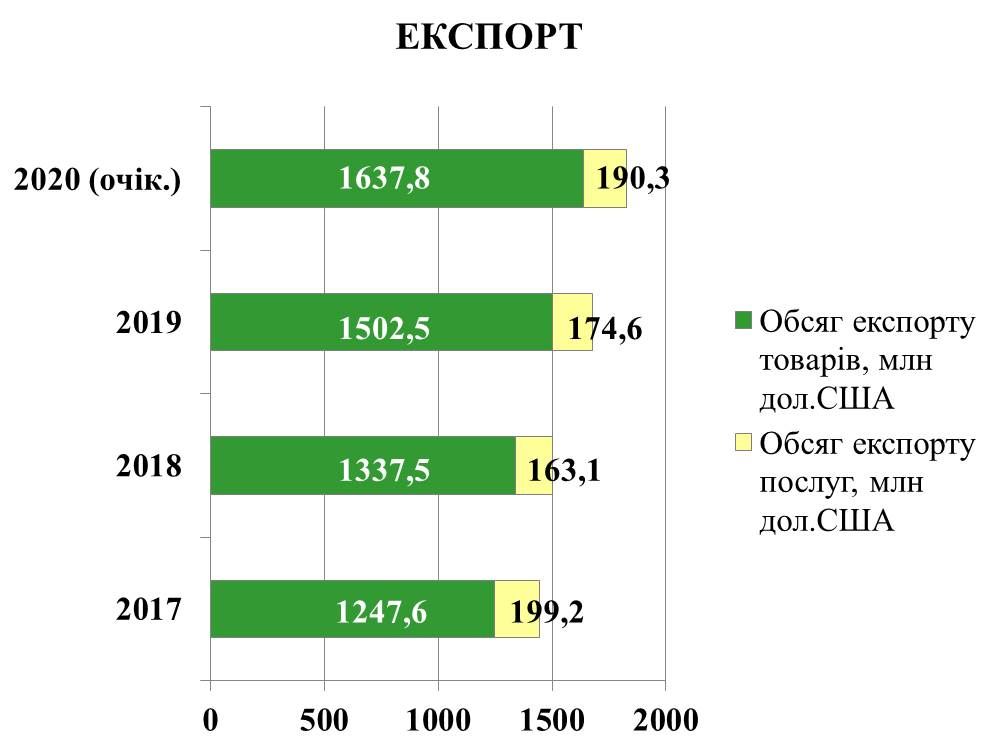 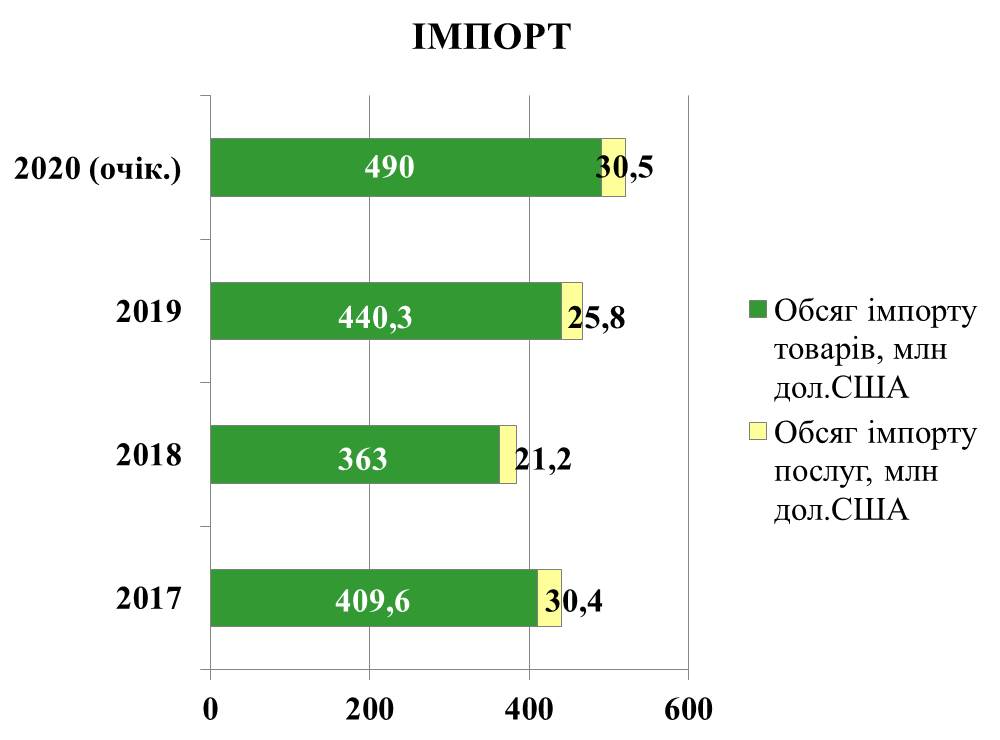 Коефіцієнт покриття експортом імпорту дорівнював 3,4 (у 2018 році –3,7).Зовнішньоторговельні операції проводилися з партнерами із 145 країн світу.Вагомі експортні поставки товарів здійснювалися до Туреччини, куди надійшло 12,3% загального обсягу експорту міста, Китаю (11,8%), Індонезії (10,1%), Єгипту (8,6%), Індії (7,1%), Бангладеш (6,2%) та Німеччини (5,8%).Основу товарної структури експорту міста визначили продукти рослинного походження (86,9% до його загального обсягу).Обсяг експорту товарів до країн Європейського Союзу становив 317,9 млн дол.США, або 21,2% від загального обсягу експорту, та зменшився порівняно з 2018 року на 66,8 млн дол.США, або на 17,4%. Переважаючою статтею експорту стали продукти рослинного походження – 89,1% від його загального обсягу. Найбільше товарів експортувалося до Німеччини, Бельгії, Іспанії та Франції.Найбільші імпортні поставки товарів надходили з Китаю (25,7% до загального обсягу імпорту міста), Білорусі (10,4%), Туреччини (9,8%), Російської Федерації (7,4%), Бельгії (5,8%) та США (5,3%).Основу товарної структури імпорту міста складали: механічне та електротехнічне обладнання (36,9% від його загального обсягу), засоби наземного транспорту, літальні апарати, плавучі засоби (17,9%), мінеральні продукти (11,6%), текстильні матеріали та текстильні вироби (6,8%).Імпорт товарів із країн ЄС становив 146,2 млн дол.США, або 33,2% від загального обсягу, та зменшився проти 2018 року на 7,1 млн дол.США, або на 4,6%. Переважаючі обсяги імпорту товарів із країн ЄС припали на механічне та електротехнічне обладнання – 51,1% від його загального обсягу, мінеральні продукти – 13,9%, засоби наземного транспорту, літальні апарати, плавучі засоби – 11,7%, недорогоцінні метали та вироби з них – 6,6%. Найвагоміші надходження товарів здійснювалися з Бельгії, Німеччини та Італії.Експорт, імпорт послугУ 2019 року обсяг експорту послуг по м. Миколаєву становив 174,6 млн дол.США (36,1% експорту області), імпорту – 25,8 млн дол.США (86,3% загальнообласного імпорту послуг). Порівняно з 2018 роком експорт збільшився на 7% (на 11,4 млн дол.США), імпорт – на 21,4% (на 4,5 млн дол.США). Позитивне сальдо дорівнювало 148,8 млн дол.США (у 2018 році – 141,9 млн дол.США).Коефіцієнт покриття експортом імпорту склав 6,8 (у 2018 році – 7,7).Зовнішньоторговельні операції проводилися з партнерами із 116 країн світу.Вагомі обсяги експорту послуг надавалися представникам Швейцарії (42,9% загального обсягу експорту міста), Кіпру (5,8%), Індії (5,2%) та Нідерландів (4,6%).Основу експорту послуг визначили транспортні послуги (70,8% до загального обсягу), послуги з ремонту та технічного обслуговування, що не віднесені до інших категорій (14,3%).Обсяг експорту послуг до країн ЄС склав 55,2 млн дол. США, або 31,6% від загального обсягу експорту, та зменшився порівняно з 2018 року на 0,3 млн дол.США, або на 0,6%. Країнам ЄС надавалися транспортні послуги – 55,1% від загального обсягу, послуги з ремонту та технічного обслуговування, що не віднесені до інших категорій – 19%, ділові послуги – 15,2%. Основними партнерами в експорті послуг були Кіпр, Нідерланди, Естонія та Польща.Провідними партнерами в імпорті послуг були представники Нідерландів (31,8% загального обсягу імпорту міста), Польщі (13,5%), Естонії (9,3%), Великої Британії (7,3%) та Кіпру (6,7%).Основу структури імпорту складали послуги, пов’язані з подорожами (35,4% від його загального обсягу), послуги у сфері телекомунікації, комп’ютерні та інформаційні послуги (32,7%), ділові послуги (15,4%).Імпорт послуг з країн ЄС становив 21 млн дол.США, або 81,4% від загального обсягу імпорту, та збільшився проти 2018 року на 5,9 млн дол.США, або на 39,3%. Від партнерів з країн ЄС отримані послуги у сфері телекомунікації, комп’ютерні та інформаційні послуги – 37,4% імпорту з цих країн, послуги, пов’язані з подорожами – 37,1%, ділові послуги – 11,4%, роялті та інші послуги, пов’язані з використанням інтелектуальної власності – 8,1%.На сьогодні Миколаїв підтримує дружні стосунки з містами близького і далекого зарубіжжя, його партнерами є Могильов, Браславський район (Республіка Білорусь), Дечжоу, Чжоушань (КНР), Трієст (Італія), Бурса (Туреччина), Боржомі, Батумі, Кутаїсі (Грузія), Плевен (Болгарія), Ліон (Франція), о. Тінос (Греція).Між містами-партнерами підписані угоди про партнерство та співпрацю, якими передбачено співробітництво у сфері економіки, культури, освіти і спорту, а саме: участь підприємств різної форми власності у спільних виставках та контактно-коопераційних біржах, участь творчих колективів міста у міжнародних фестивалях тощо. Миколаїв є членом Міжнародного Чорноморського Клубу, Міжнародної Асамблеї столиць та великих міст, Всесвітньої Ради Місцевих Екологічних Ініціатив та активно співпрацює з іншими міжнародними організаціями, які працюють в Україні відповідно до міжнародних угод. Провідна роль у довгостроковому соціально-економічному та просторовому плануванні розвитку території міста на сучасному етапі належить містобудівній документації та забезпеченню контролю за її реалізацією через систему містобудівного кадастру.Завдяки реалізації заходів соціально-економічного розвитку протягом останніх років у          м. Миколаєві затверджено Детальні плани територій, які уточнюють положення Генерального плану міста, а саме:- Детальний план території мікрорайону «Богоявленський» у Корабельному  районі                  м. Миколаєва (серпень 2019 року);- Детальний план території індустріального парку, обмеженого  вул. Доктора Самойловича, вул. Олега Ольжича та вул. Національної гвардії в Корабельному районі міста Миколаєва (квітень 2019 року);- Детальний план території, обмеженої  Херсонським шосе, вул. Космонавтів, пров. Космонавтів, вул. 11 Лінії в Інгульському районі міста Миколаєва (березень 2019 року);- Детальний план території земельної ділянки, обмеженої вул. Заводською, причалом №7, причалом №9, Бузьким лиманом в Заводському районі м. Миколаєва (з урахуванням земельної ділянки  орієнтовною площею 1,6207 га земель водного фонду для будівництва причалу №8 Миколаївської філії державного підприємства «Адміністрація морських портів України» під перевантажувальний комплекс генеральних вантажів та подальшого його обслуговування) із земель державної власності, не наданих у власність чи користування, розташованої за адресою: вул. Заводська, 23, Заводський район, м. Миколаїв.Протягом 2018 року підготовлено та укладено із замовниками будівництв на території міста Миколаєва 73 договори пайової участі на загальну суму 10, 574 млн грн. Протягом 2019 року підготовлено та укладено 62 договори пайової участі у розвиток інженерно - транспортної та соціальної інфраструктури м. Миколаєва, за якими до місцевого бюджету надійшло загалом 4, 418  млн грн.Протягом 6 місяців 2020 року суб’єктами господарювання при виконанні містобудівної діяльності сплачено на розвиток інженерно - транспортної та соціальної інфраструктури м.Миколаєва до місцевого бюджету коштів на загальну суму 2,938 млн грн. Протягом 2018 року уповноваженим органом з питань архітектури та містобудування розглянуто та внесено до містобудівного кадастру 2111 топографічних планів та виконавчих зйомок в М 1:500 з нанесенням на планові матеріали м. Миколаєва. Протягом 2019 року розглянуто та внесено до містобудівного кадастру 1988 топографічних планів та виконавчих зйомок в М 1:500 з нанесенням на планові матеріали м. Миколаєва.Протягом 7 місяців 2020 року розглянуто та внесено до містобудівного кадастру 1130 топографічних планів та виконавчих зйомок в М 1:500 з нанесенням на планові матеріали м.Миколаєва.Стосовно інвестиційних намірів замовників будівництв на території міста Миколаєва протягом 2018 року уповноваженим органом з питань архітектури та містобудування видано 160 містобудівних умов на проєктування об’єктів будівництва та 204 будівельні паспорти на забудову земельних ділянок. Протягом 2019 року видано 189 містобудівних умов на проєктування об’єктів будівництва та 135 будівельних паспортів на забудову земельних ділянок.Протягом 7 місяців 2020 року  видано 57 містобудівних умов на проєктування об’єктів будівництва та 52 будівельні паспорти на забудову земельних ділянок.Розвиток малого підприємництва у значній мірі залежить від державної економічної політики в цілому, а також від здібностей кожного окремого суб’єкта малого підприємництва використати надані йому права для реалізації власних господарських цілей. Вплив цих двох факторів на розвиток малого підприємництва міста досить суттєвий.     Малий і середній бізнес відіграє значну роль при вирішенні завдань соціально-економічного характеру. Рівень сприяння розвитку малого і середнього підприємництва є однією з найголовніших рис оцінки результатів органів самоврядування.У 2018-2020 роках діяльність міської влади була направлена на  збільшення кількості суб’єктів підприємництва; збільшення кількості робочих місць, створених суб’єктами малого та середнього підприємництва; збільшення  податкових надходжень до бюджету міста від діяльності суб’єктів підприємництва.	Кількість малих та середніх підприємств міста за 2019 рік становить 99,9 % від загальної кількості підприємств у місті (6858 од.), що на 896 од. або 13,1 % більше ніж у 2018 році. За 2019 рік від діяльності підприємств надійшло від сплати єдиного податку 388,5 млн грн (8,5 % від обсягів загальних надходжень), що на 21,7 % більше у порівняні з 2018 роком.	Одним із важливих джерел доходів бюджетів органів місцевого самоврядування є місцеві податки і збори.      Місцеві податки та збори є одним із дієвих   механізмів   формування   ресурсного потенціалу органів місцевого самоврядування та джерелом соціального та економічного розвитку територій громад.
          У січні – червні 2020 року надійшло єдиного податку на 10,9%  більше у  порівнянні з аналогічним періодом 2019 року.          Збільшення обсягів надходжень єдиного податку сприятиме посиленню фінансової стійкості та самостійності місцевого бюджету і, як наслідок, покращання рівня та якості послуг, що надаються жителям громади.	У 2017 році рішенням Миколаївської міської ради від 16.11.2017 № 28/10 «Про приєднання до Ініціативи Європейського Союзу «Мери за економічне зростання» місто Миколаїв приєдналось до Ініціативи Європейського Союзу «Мери за економічне зростання».             У  рамках ініціативи розроблено План місцевого економічного розвитку м. Миколаєв за участю суб’єктів господарювання та експертної підтримки Європейського Союзу. У 2019 році План було затверджено Світовим банком з оцінкою «відмінно». А Миколаїв отримав статус «Дійсний учасник» є підписантом Ініціативи Європейського Союзу «Мери за економічне зростання», що дозволяє громаді брати участь у грантових конкурсах Ініціативи.«Мери за економічне зростання» - це можливість надання підтримки містам в Україні для сприяння економічному зростанню та створенню робочих місць шляхом поліпшення місцевого ділового середовища, стимулювання підприємництва та залучення інвестицій для сталого економічного розвитку. З  метою підтримки підприємців міста, популяризації підприємницької діяльності розпорядженням міського голови від 18.08.2017 №262р «Про організацію та проведення міського конкурсу «Кращий підприємець року міста Миколаєва», приуроченого до дня підприємця починаючи з 2017 року, вже четвертий рік поспіль  у місті Миколаєві проходить  конкурс «Кращий підприємець року міста Миколаєва». 16 підприємств здобули звання переможців.У 2020 році було започатковано нову номінацію «Краща торгова марка, що обрана миколаївцями» та проведено голосування серед мешканців міста.З метою налагодження діалогу між владою та бізнес-колами міським головою започатковано проведення зустрічей міського голови з підприємцями різних галузей бізнесу м. Миколаєва з метою визначення причин, що заважають розвитку підприємницької діяльності, вжиття невідкладних заходів реагування щодо усунення адміністративних, правових бар’єрів, що стримують ділову ініціативу на території м. Миколаєва. За результатами вищезазначених зустрічей було направлено звернення депутатів Миколаївської міської ради до Президента України, Прем’єр–міністра України щодо перегляду ставок плати за стандартне та нестандартне приєднання електричних електроустановок до електричних мереж.         Звернення депутатів Миколаївської міської ради до Президента України, Кабінету Міністрів України, Міністерства інфраструктури України, Миколаївської обласної державної адміністрації та Миколаївської обласної ради щодо передачі в концесію майна ДП «СК «Ольвія».Звернення депутатів Миколаївської міської ради до Кабінету Міністрів України та Міністерства інфраструктури України щодо включення до концесійних умов з передачі в концесію майна ДП «СК «Ольвія» пропозицій від громади м. Миколаєва.Звернення депутатів Миколаївської міської ради до Президента України, Верховної Ради України щодо скасування Закону України «Про внесення змін до Закону України «Про застосування реєстраторів розрахункових операцій у сфері торгівлі, громадського харчування та послуг» та інших законів України щодо детінізації розрахунків у сфері торгівлі та послуг» від 20.09.2019 №128- ІХ та Закону України «Про внесення змін до Податкового кодексу України щодо детінізації розрахунків у сфері торгівлі і послуг» від 20.09.2019 №129- ІХ.Розроблено та затверджено Концепцію розвитку річок та маломірного судноплавства у місті м. Миколаєва на 2019-2030 роки.З 2017 року функціонує громадська рада ринку нерухомості міста Миколаєва та громадська ради з питань розвитку туризму у м. Миколаєві. З метою зменшення негативного впливу карантинних заходів на суб’єктів малого та середнього підприємництва у 2020 році запроваджено міську кампанію «Зроблено у Миколаєві», до якої долучились 8 великих торговельних мереж міста, а також малі та середні підприємства. А також в рамках міської Програми із запобігання поширення коронавірусної хвороби COVID-19 на території міста Миколаєва затверджені  відповідні заходи для підприємців. Реалізація державної регуляторної політики Миколаївською міською радою та її виконавчим комітетом здійснюється у відповідності до завдань, визначених Законом України «Про засади державної регуляторної політики у сфері господарської діяльності», мета яких – прийняття виважених рішень з урахуванням максимально можливих позитивних результатів, спрямованих на забезпечення балансу інтересів суб’єктів господарювання, громадян та влади.Відповідальною постійною комісією з питань впровадження державної регуляторної політики визначено постійну комісію міської ради з питань промисловості, транспорту, енергозбереження, зв’язку, сфери послуг, підприємництва та торгівлі. Підготовка аналізів регуляторного впливу та звітів про відстеження результативності регуляторних актів здійснювалася відповідно до Методик, затверджених постановою Кабінету Міністрів України від 11.03.2004 №308.Для одержання зауважень і пропозицій від фізичних та юридичних осіб, їх об’єднань, розробники регуляторних актів постійно оприлюднюють проєкти регуляторних актів з відповідними повідомленнями про оприлюднення та аналізами регуляторного впливу на офіційному порталі міської ради (www.mkrada.gov.ua) у розділі «Підприємцям» підрозділу «Регуляторна діяльність» .Відповідно до вимог Закону України «Про засади державної регуляторної політики у сфері господарської діяльності» річні плани діяльності з підготовки проєктів регуляторних актів були затверджені в установленому регламентами міської ради та виконавчого комітету порядку. Плани-графіки відстеження результативності регуляторних актів Миколаївської міської ради та виконавчого комітету Миколаївської міської ради на відповідні роки затверджені міським головою.Всі Плани та відповідні доповнення до них були оприлюднені у спосіб, передбачений ст.13 Закону України «Про засади державної регуляторної політики у сфері господарської діяльності», на офіційному порталі Миколаївської міської ради (www.mkrada.gov.ua) у рубриці «Регуляторна діяльність» рубрики «Підприємцям».У м.Миколаєві  сконцентровано більше 75% обсягу роздрібного товарообігу підприємств області.За товарною структурою у роздрібному товарообігу торгової мережі міста переважали непродовольчі товари.        Зростання обсягів роздрібного товарообігу відбувалось за рахунок розширення мережі приватного сектору, збільшення обсягів продажу власної продукції через роздрібну торговельну мережу, виносну і виїзну торгівлю, проведення щотижневих ярмарків, відкриття закладів швидкого обслуговування, які користуються попитом у споживачів із середнім достатком.                                   Стосовно сфери послуг необхідно відзначити позитивну тенденцію у розвитку  сфери  побутового обслуговування населення, а саме збільшення мережі підприємств побуту та надання населенню високоякісних послуг.          Протягом останніх років спостерігається тенденція щодо зростання обсягів послуг, реалізованих споживачам підприємствами сфери послуг, тоді, як питома вага послуг, реалізованих населенню зменшується.          Населенню міста у 2018 році реалізовано послуг на 1739,6 млн грн, що склало 10,4% в їх загальному обсязі, тоді, як у 2019 році реалізовано послуг на 1503,5 млн грн, що склало 9% в загальному обсязі.         У структурі  обсягу послуг, реалізованих населенню,  найбільша питома вага припадає на такі види побутових послуг, як перукарські, хімічна чистка одягу  та ремонт автотранспорту.           Враховуючи існуючу високу забезпеченість міста ринками та комплексами торговельних павільйонів, подальший розвиток мережі не передбачається. Разом з тим планується удосконалення матеріально-технічної бази ринків, що націлено на покращання умов обслуговування населення.           Для підтримки місцевих товаровиробників, стабілізації роздрібних цін, розширення партнерських стосунків продовжиться робота з організації проведення виставкових заходів та ярмарків.У 2020 році перелік адміністративних послуг, які надаються через департамент з надання адміністративних послуг Миколаївської міської ради (далі – департамент), налічує 162 послуги. Починаючи з 2017 року перелік послуг збільшився на 6,6 %.юридичних осіб та фізичних осіб-підприємців.У порівнянні з 2017 роком на  77,8 % зросла штатна кількість працівників департаменту, яка на І півріччя 2020 року складає 80 одиниць.одержання ряду соціальних та побутових послуг 17.04.2019  забезпечено можливість державним органам, органам місцевого самоврядування, судам, нотаріусам, адвокатам, приватним виконавцям, суб’єктам господарювання державного і комунального секторів економіки отримати право доступу до інформації Реєстру для формування з нього відомостей про місце реєстрації особи або кількість зареєстрованих у житловому приміщенні осіб.З жовтня 2019 року адміністратори департаменту долучились до роботи в інформаційній системі «Єдиний веб-портал адміністративних послуг Миколаївської області», що дає можливість вести актуальну статистичну звітність та забезпечує прозорість у процесах надання адміністративних послуг. Протягом 2019 року та І півріччя 2020 року модернізовано систему керування електронною чергою: встановлено термінали з функціями попереднього запису та оплати квитанції на місці, а також запроваджено чат-бот, який функціонує через соціальну мережу Viber та відстежує стан черги і повідомляє, коли підійшов час прийому.У І півріччі 2020 року впроваджено сервіс «online запису» на прийом, що дає можливість через Інтернет-мережу записатись на прийом до адміністратора/реєстратора на доступні бажані дату та час, не відвідуючи безпосередньо приміщення департаменту. Продовжується організація та забезпечення роботи «ресепшн»: консультування суб’єктів звернення, допомога у заповненні заяв, бланків, здійсненні оплати, попередня перевірка комплектності пакету документів. На вебсайті Миколаївської міської ради (http://mkrada.gov.ua) розміщено сторінку департаменту, де можна отримати загальну інформацію про департамент: місце розташування, години прийому посадових осіб, а також інформацію щодо кожної адміністративної послуги, ознайомитись з інформаційними та технологічними  картками, бланками заяв та описів, основними нормативно-законодавчими актами, кількістю наданих послуг та консультацій в розрізі по суб’єктах надання адміністративних послуг за поточний звітний період, оцінити якість роботи та надати свої пропозиції і зауваження. Створено та постійно оновлюється розділ «Новини та оголошення».Сучасна індустрія туризму – одна з найбільш прогресивних галузей світового господарства, яку можна розглядати як самостійний вид економічної діяльності і як міжгалузевий комплекс. Протягом останніх років туризм набуває неабиякого розвитку, стаючи одним з найбільш важливих секторів економіки в світі. Сучасний туризм тісно пов'язаний з глобалізацією і охоплює все більшу кількість нових дестинацій.Туризм істотно впливає на такі сектори економіки, як транспорт, торгівля, зв’язок, будівництво, сільське господарство, виробництво товарів широкого вжитку, і є одним з найбільш перспективних напрямів структурної перебудови економіки.За даними World Travel & Tourism Council, подорожі й туризм згенерували 8,8 трлн доларів та становлять більше 10% світового ВВП. Внесок від туризму у світовій економіці – в 1,7 рази більший, ніж гірничої промисловості, в 1,5 рази – ніж банківських послуг та автомобілебудування та в 1,4 рази – ніж сільське господарство. Крім того, за темпами росту туристична індустрія стала найпершою у світі (+3,9%), випередивши навіть IT-сектор та будівництво. Туризм як експортна категорія займала четверте місце у світі після експорту палива, хімікатів і продуктів харчування, у той же час – перше місце у багатьох країнах, що розвиваютьсяПандемія COVID - 19 викликала безпрецедентний збій у сфері подорожей та туризму, що відбилося на колапсі глобального туризму з середини березня. Згідно з даними, наданими колективними засобами розміщення на даний момент, число міжнародних туристських перебувань (ночівель) за перші п'ять місяців 2020 року знизилося на 56%, у порівнянні з аналогічним періодом минулого року до липня 2020 року цей показник досягав 97 %. На сьогодні світовий туризм демонструє ознаки поступової, але все таки обережної зміни в цій ситуації, все більше постає питання розвитку внутрішніх та внутрішньорегіональних туристичних ринків.Відповідно до Закону України «Про туризм» держава проголошує туризм одним з пріоритетних напрямків розвитку економіки та культури і створює умови для туристичної діяльності. Роль органів влади в цьому механізмі полягає у створенні сприятливих умов для діяльності в туристично-рекреаційній сфері, що сформує так звані «магніти» для інвестування як масштабних, так і невеликих проєктів. Миколаїв має доволі високий туристичний потенціал. Це зумовлено особливостями історичного розвитку і національно-культурним різноманіттям міста, географічним розташуванням, розвинутою мережею транспортного сполучення, поєднанням у межах міста урбанізованих і археологічних  територій, специфічним плануванням та архітектурою, наявністю потенційно брендових туристичних об’єктів (Археологічне городище «Дикий Сад», Миколаївська обласна обсерваторія, Миколаївський зоопарк тощо).У Миколаєві існує 347 пам’яток історії та культури: пам’ятки садово-паркового мистецтва – 9; будинки та споруди культурної спадщини – 338, театри – 3, популярні локації та місця для сімейного та дитячого відпочинку.Додатковим джерелом залучення туристів до Миколаєва є транзитні туристичні потоки на Чорноморське узбережжя, а також різні категорії туристів, які обирають  санаторно-курортний відпочинок. Систему громадського харчування Миколаєва утворюють ресторани різного класу, бари, кафе та їдальні, пункти швидкого приготування їжі та самообслуговування яких більше 1000 у місті  та  які можуть задовільнити потреби в харчуванні туристів з різних країн світу з їх різноманітними смаками та традиціями національної кухні.Готельне господарство є невід’ємною складовою туристичної галузі Миколаєва, виступаючи основою матеріально-технічної бази туризму, дозволяє сформувати позитивний туристичний імідж та сприяє ефективній організації діяльності та повному задоволенню потреб туристів. У наявності близько 40 засобів колективного розміщення різних форм власності.Миколаїв є транспортним хабом, в наявності  міжнародний аеропорт, пасажирський залізничний вокзал, три морські порти та один річковий порт, які в свою чергу суттєво впливають на розвиток, розширення та вдосконалення туристичної галузі. Можливості річок Південний Буг та Інгул, як транспортної артерії й окремої туристичної атракції, використовуються ще недостатньо. У 2019 році  вперше в історії міста розроблено та затверджено міську  Програму розвитку туристичної галузі міста Миколаєва до 2020 року, в межах якої розв’язувалися  проблеми розвитку туризму в м. Миколаєві та за результатами виконання якої проведені основні заходи, що сприяли популяризації м. Миколаєва.Щорічно починаючи з 2017 року за ініціативи громадськості та підтримки міської влади проводиться  фестивальне свято на воді Миколаїв River Fest – щорічний масштабний івент, створений для підвищення туристичної привабливості міста Миколаєва. Фестиваль, який показує можливості раціонального використання українських водних ресурсів, зокрема, річок Інгул й Південний Буг та Дніпро-Бузького лиману, для культурного дозвілля, спорту й туризму. Фестиваль сприяє збільшенню туристичного потоку до міста Миколаєва, задоволення духовних потреб особистості, естетичного виховання молоді, змістовної організації дозвілля, розвитку маломірного судноплавства, підприємництва.Одним із завдань Програми є формування конкурентоспроможного туристичного продукту, з цією метою в рамках Програми у 2019 році запроваджено проєкт «Школа екскурсоводів - проведення тренінгів для жінок м. Миколаєва» за кошти, залучені в рамках проєкту міжнародної технічної допомоги «Партнерство для розвитку міст» (Проєкт ПРОМІС), що впроваджує Федерація канадських муніципалітетів (ФКМ) за фінансової підтримки Міністерства міжнародних справ Канади. У рамках проєкту 20 жінок-екскурсоводів отримали теоретичну і практичну підготовку з проведення екскурсій, розроблено 20 туристичних маршрутів рідним містом. За участі відомого історика-археолога, керівника археологічної експедиції «Городище Дикий Сад» Кирила Горбенка розроблено захоплюючий  туристичний маршрут «Археологічний Миколаїв», який було презентовано представникам туристичного бізнесу в рамках престуру.Розвитку туристичної привабливості міста сприяє створення нових туристичних локацій. Так, на сьогодні завершено І етап вишукувальних робіт та археологічних досліджень  Карстових печер. За думкою археологів, це печери каменоломні, що підтверджується артефактами, що були знайдені в печерах під час досліджень. Археологи стверджують, що саме з цього каменя був побудований центр м. Миколаєва. Наразі розчищено 250 кв. м печер, що дозволяє зробити висновок, що це лише частина лабіринту підземних тунелів міста.  У 2019 році  Миколаїв включено до мережі старих міст під час традиційного фестивалю Старих міст Калеїчі (Туреччина), що є важливим кроком для створення єдиної платформи міст і реалізації спільних проєктів зі збереження культурної та історичної спадщини, як туристично привабливих атракцій. У рамках співпраці громадськості та міської влади з’явився туристичний логотип міста «Миколаїв -  місто на хвилі!» та brand book, що може використовуватися для туристичної промоції міста.За розвиток туристичної індустрії департамент економічного розвитку Миколаївської міської ради відзначено Комітетом Верховної Ради України з питань сім’ї, молодіжної політики, спорту та туризму. Окрім цього, проведено роботу щодо створення комунальної установи «Туристично- інформаційний центр м. Миколаєва», відповідний проєкт рішення знаходиться на розгляді депутатів міської ради.З метою підвищення пізнаваності та туристичної привабливості взято участь у низці туристичних форумів, виставок, конференціях.Виготовлено презентаційні відеоролики про Миколаїв та розміщено їх у соціальних мережах, туристичних порталах, масмедіа.З метою інформування громадян та гостей міста про туристичні об’єкти, перелік закладів культури, готелів, закладів харчування, маршрути встановлено сучасний інформаційний бокс для забезпечення  туристів та екскурсантів необхідним обсягом навігації по місту.Постійно проводилися зустрічі Миколаївського міського голови з представниками туристичної індустрії м.Миколаєва,  метою яких було обговорення та вирішення проблемних питань галузі та поширювалася  інформація про туристичні можливості м. Миколаєва  в інших регіонах України з метою стимулювання розвитку внутрішнього туризму. Розроблено промоційну продукцію. Щороку проходили урочисті заходи до Міжнародного дня туризму, у яких взяли участь фахівці туристичної сфери Миколаєва та Миколаївської області, представники органів місцевого самоврядування, органів державної влади та туристична громадськість Миколаєва.Виконання результативних показників Програми показує позитивну динаміку, так  в 2019 році туристичний збір зріс майже в 3 рази у порівнянні з 2018 роком та склав 1320,9 тис. грн. У січні-вересні 2020 року туристичний збір склав 1200,00 тис.грн. Протягом 2017-2020 років показник розміру туристичного збору показує позитивну динаміку, а саме у 2019 році туристичний збір зріс майже в 3 рази у порівнянні з 2018 роком та склав 1320,9 тис. грн. У січні-вересні 2020 року туристичний збір склав 1200,00 тис.грн та збільшився на 58% у порівнянні з аналогічним періодом 2019 року. 	За даними головного управління у Миколаївській області, у 2019 році налічується 16 колективних засобів розміщення (юридичні особи та відокремлені підрозділи юридичних осіб), загальна кількість номерів яких складає 1168.Туристичні послуги у м. Миколаєві (за даними Головного управління статистики в Миколаївській області у 2019 році) надають 69 суб’єктів туристичної діяльності.У м. Миколаєві налічується 42484 домоволодіння, з яких:- 39045 будинків садибної забудови;- 35 відомчий фонд; - 797 багатоквартирних будинків, які обслуговують ОСББ, ЖБК (станом на 01.07.2020);- 1406 багатоквартирних будинків, в яких мешканці самостійно обрали управителя або управитель був обраний на конкурсних засадах (станом на 01.07.2020);- 1245 житлових будинків, в яких співвласниками не обрано форму управління (станом на 01.07.2020) і які знаходяться на обслуговуванні житлово-експлуатаційних підприємств по тарифах,  затверджених виконкомом Миколаївської міської ради.Після проведення інвентаризації нараховано 876 дитячих та  спортивних майданчиків (більшість з яких не мають балансоутримувача та не обслуговуються).Багатоповерхові житлові будинки оснащені 2325 ліфтами; 2234 будинки забезпечено системами центрального опалення;  29 будинків обладнані системами пожежогасіння і димовідведення.	У дворах старої забудови розташовано 173 дворові туалети, 75 водорозбірних колонок.У наявності аварійного житла – 70 квартир, загальною площею 3096,4  м², ветхого житла – 179 квартир, загальною площею 6764,7 м², не придатного до проживання – 34 квартири, загальною площею 2053,8 м². На сьогодні потребують невідкладного ремонту покрівлі в 700 будинках, що складає 648,87 тис.м² на суму 250 млн грн, герметизації стиків – у 135  будинках, що складає 252 км на суму 29 млн грн, ремонту внутрішньобудинкових мереж водо-, теплопостачання, водовідведення – у 520 будинках на суму 45,5 млн грн, ремонту фасадів – 224 будинки на суму 56,112 млн грн.       Протягом 2018 року – 6 місяців 2020 років з метою покращання стану житлових будинків та умов проживання мешканців департаментом житлово-комунального господарства Миколаївської міської ради виконано:заміну 443 одиниць ліфтів, на суму  38,92  млн грн;капітальний та поточний ремонт покрівель в 129 житлових будинках, у т.ч. в 30 будинках ОСББ на суму 56,2 млн грн. У другому півріччі 2020 року  планується розпочати роботи у 25 будинках ОСББ;капітальний ремонт інженерних мереж в 240 житлових будинках, у т.ч. в 32 будинках ОСББ на суму 49,9 млн грн. У другому півріччі 2020 року  плануються розпочати роботи у 21 будинку ОСББ;поточний ремонт в 350 житлових будинках на суму 21,6 млн грн;встановлено  348 загальнобудинкових приладів обліку теплової енергії на суму 11,1 млн грн, у другому півріччі 2020 року  планується повірка 498 приладів обліку.Для централізованого питного водопостачання м. Миколаєва використовується вода р.Дніпро та підземних джерел. Середньодобове споживання води містом складає близько              98,7 тис.м³, з яких 80% споживається населенням, а 20% задовольняють потреби промислових підприємств та інших споживачів.Водопостачання м. Миколаєва може здійснюватися з 1-го джерела: р. Дніпро. Сира вода поступає для очистки  в очисні споруди з р. Дніпро по 2 водоводах діаметром 1400 мм протяжністю 73 км потужністю 240 тис.м³ води на добу.Очисні споруди водопроводу загальною потужністю 190 тис.м³ на добу займають територію площею 52,8 га, працюють в форсованому режимі та забезпечують подачу питної води до 105 тис.м³ на добу. Система водовідведення міста складається з мережі самопливних колекторів, якими стічні води транспортуються 31 насосною станцією каналізації та мережі напірних колекторів, якими стічні води транспортуються від насосних станцій каналізації до Галицинівських чи Варварівських очисних споруд каналізації. У середньому через очисні споруди  каналізації проходить 55 тис. м³ стічних вод. Довжина каналізаційної мережі -   721,6 км.Система централізованого водовідведення задовольняє потреби населення, індустріальні об’єкти та  соціальні заклади міста - на 63%.Постачання тепла населенню м.Миколаєва здійснюється від двох найбільших його виробників: ПрАТ “Миколаївська ТЕЦ” та ОКП “Миколаївоблтеплоенерго”. Провідне підприємство теплоенергетики ОКП “Миколаївоблтеплоенерго” забезпечує тепловою енергією близько 70% споживачів м. Миколаєва. На балансі підприємства знаходиться 94 котельні, встановленою потужністю від               450,519 Гкал/год., 12 ІТП, ЦТП, 342 котли, з них на природному газі - 327 од., 12 електричних на вугіллі - 3 од., 2Д= 230,234 км теплових мереж, у т.ч. у котельні, бойлерні, ІТП, ЦТП теплоенергетичного комплексу комунальної  власності Миколаївської міської ради.дощоприймальних колодязів, 888 одиниць оглядових колодязів, 2144 одиниці зливоприймальних  решіток.У місті існують наступні засоби регулювання дорожнім рухом: 104 од. світлофорних об'єктів,  9244 од. дорожніх знаків, 6331 п.м НПО, 1272 п.м пристроїв примусового зниження швидкості «лежачий поліцейський».Каботажний мол, Вітовський міст (автомобільна мостова споруда  по пр. Богоявленському), Вітовський міст (автомобільна мостова споруда по об’їзній дорозі по вул. Степовій), міст Вітовський (пішохідний міст непарний бік по пр. Богоявленському) та міст Вітовський (пішохідний міст- парний бік по пр. Богоявленському).КП «Миколаївська ритуальна служба» проводились роботи з утримання міських кладовищ. Витрати на утримання міських кладовищ (прибирання та охорона) 2018 рік – 4810,835 тис.грн, 2019 рік – 7966,185 тис.грн, 6 місяців 2020 року – 4804,12 тис.грн.На території міста розташовано  4 діючих міських цвинтарі (Матвіївський новий, Корабельний новий (Балабанівка), Велика Корениха і Мала Корениха) та  10 закритих цвинтарів (Старо-Руський, Інтернаціональний, Міський (Мішково-Погорілове), Корабельний старий, Водопійський, Солянський, Матвіївський старий, Тернівський, Широкобальський, Варварівський).На сьогодні транспортна мережа міста Миколаєва складається з 6 трамвайних, 6 тролейбусних та 64 автобусних маршрутів, які обслуговують 12 підприємств-перевізників.Згідно зі статистичними даними головного управління статистики у Миколаївській області, у 2019 році вантажообіг підприємств транспорту міста становив 706,5 млн ткм, що на 9,1% більше ніж у 2018 році. За рік ними перевезено 3 млн т вантажів (на 11,1% більше).Усіма видами транспорту виконано пасажирообіг в обсязі 1265,8 млн пас.км, що на 8,2% менше, та перевезено 119,1 млн пасажирів (на 4,9% менше).У 2019 році вантажообіг підприємств транспорту міста становив 706,5 млн ткм, що на 9,1% більше ніж у 2018 році. За цей період ними перевезено 3 млн т вантажів (на 11,1% більше).Автомобільним транспортом перевезено 2,7 млн т вантажів, що на 14,3% більше, та виконаний вантажообіг в обсязі 649,6 млн ткм (на 39,2% більше).У 2019 році КП ММР «Миколаївпастранс» придбано в лізинг 23 автобуси марки «МАЗ» моделі 206 086, які забезпечують пасажирські перевезення на міських автобусних маршрутах №51, №81, №91 м.Миколаєва. Зазначені автобуси відповідають сучасним вимогам комфортабельності, адаптовані для людей похилого віку, осіб з інвалідністю та інших маломобільних груп населення і оснащені засобами візуального та звукового інформування про найменування наступної зупинки і номер маршруту, за яким рухається транспортний засіб.Протягом 2018-2020 років значний вклад у покращання роботи міського електричного транспорту внесено КП ММР «Миколаївелектротранс».Власними силами підприємства проводяться капітальні (КР) та середні (СР) ремонти рухомого складу.    роботи   трамвайних вагонів Т-3, які були  придбані у 2015 році (інв. №1115 №1122), відновлена система керування тяговими двигунами.             Капітальний ремонт переїздів виконується виключно силами робітників підприємства з виконанням робіт по замощенню тротуарною плиткою та  з частковою заміною шпал та рейкового полотна трамвайної колії.Розпочато будівництво допоміжної споруди трамвайного депо для обслуговування трамвайних вагонів.Завершена реконструкція трамвайних переїздів по пр. Богоявленському.Завершено будівництво тролейбусної лінії навколо Намиву по вул. Лазурній.Розпочато будівництво тролейбусної лінії у Корабельному районі.         КП ММР «Миколаївелектротранс» бере участь в реалізації інвестиційного проєкту «Покращання інфраструктури громадського транспорту міста Миколаєва та оновлення тролейбусного парку» від ЄБРР. Запропоновані кредитні кошти в розмірі 20,0 млн евро будуть спрямовані на фінансування капітальних витрат, а саме: придбання 40 нових низькопідлогових тролейбусів та 20 низькопідлогових тролейбусів із системою автономного ходу, модернізація тролейбусного депо, відкриття нового тролейбусного маршруту, а також капітальний ремонт, модернізація і розвиток ряду об’єктів тролейбусної інфраструктури.Протягом останніх трьох років з початку реалізації Програми енергозбереження «Теплий Миколаїв» на 2017-2022 роки станом на 01.08.2020 розглянуто та компенсовано:-  146 ОСББ – 23 192 870,66 грн;-  523 фізичні особи – 3 554 998,22 грн. Загальна сума компенсації,  наданої за «теплими» кредитами: 1 398,091 тис. грн. Основним напрямком використання є придбання вікон з енергозберігаючими склопакетами та вхідні двері з утепленими опорами. Також було здійснено заходи з енергомодернізації житлового фонду, шляхом заміни старих вікон та вхідних дверей в під’їздах 138 житлових будинків на сучасні, енергозберігаючі.в подальшому можливе за  умови зростання обсягів виробництва, робіт та послуг як у державному, так і в приватному секторах економіки.Заборгованість із виплати заробітної плати станом на 01.06.2020 на 12 економічно активних підприємствах міста відносно 1054 працівників склала 25187,5 тис. грн.  Сума боргу в середньому на одного працівника склала 23897,00 грн.У порівнянні з даними на 01.01.2020 (18297,8 тис. грн) спостерігається збільшення суми боргу на 6889,7 тис. грн, або на 37,6 %, за рахунок підприємств приватної та колективної форми власності (7072,1 тис.грн).Станом на 01.01.2020 загальна сума заборгованості із виплати заробітної плати складала 18297,8 тис.грн, в т.ч. на державних – 6016,4 тис.грн, комунальних – 1339,4 тис.грн, приватних – 10942,00 тис.грн. Протягом 2019 року спостерігалося суттєве зменшення загальної суми заборгованості із заробітної плати - на 53423,8 тис.грн. (на 74,5 %) в порівнянні з даними на 01.01.2019  (71721,6 тис.грн). Це пояснюється суттєвим погашенням у 2019 році суми заборгованості на підприємствах державного сектору економіки – на 56561,8 тис.грн (90,4 %).Станом на 01.01.2020 порівняно до даних на 01.01.2018 (73192 тис.грн) спостерігається зменшення загальної суми заборгованості із виплати заробітної плати на 54894,2 тис.грн (75,0 %). Основними причинами існування заборгованості із виплати заробітної плати залишаються:  відсутність замовлень і, як наслідок – обсягів робіт, а також недостатній рівеньСитуація на ринку праці м. Миколаєва протягом останніх років залишається контрольованою та має позитивну динаміку. Протягом 2019 року в м. Миколаєві було зареєстровано 6,6 тис. безробітних осіб, що на 9,5 % менше  ніж за 2018 рік – 7,3 тис.  осіб та на 13,1%  менше ніж за 2017 рік – 7,6 тис. осіб.За сприяння Миколаївського міського центру зайнятості протягом 2019 року було працевлаштовано 8,6 тис. осіб, з них 1,3 тис. осіб – безробітні.  Показник збільшився на               13,1 %, в порівнянні з 2018 роком (7,6 тис. осіб, з них – 1,7 тис. осіб -  безробітні) та на 1,2 % в порівнянні з 2017 роком (8,5 тис. осіб, з них – 2,9 тис. – безробітні особи).З метою тимчасового працевлаштування та матеріальної підтримки безробітних громадян, у місті організовуються громадські роботи з благоустрою та озеленення зон відпочинку, об'єктів соціальної сфери та інші роботи тимчасового характеру. Станом на 01.01.2020  до громадських та інших робіт тимчасового характеру було залучено 1,4 тис. безробітних осіб, що дорівнює показникам на 01.01.2019 та на 01.01.2018.Але слід зауважити, що пандемія коронавірусу COVID – 19,  карантин та пов'язані з ним обмеження можуть накласти негативний відбиток на показники ринку праці у поточному році.Протягом 2019 року субсидії на оплату житлово – комунальних послуг призначено 54269 домогосподарствам, кількість отримувачів субсидій становила 23829 домогосподарств. Станом на  субсидії отримують 15829 сімей.У Єдиному державному автоматизованому реєстрі осіб, які мають право на пільги,  перебували на обліку 108 635 осіб. Станом на  –105743 особи.Здійснено перехід фінансування субсидій та пільг на оплату житлово – комунальних послуг за рахунок коштів, передбачених у державному бюджеті для виплати пільг і житлових субсидій громадянам на оплату житлово-комунальних послуг у грошовій формі.У 2019 році на обліку перебували 4094 особи з числа учасників АТО, станом на  їх чисельність становить 4305 осіб. З метою обліку внутрішньо переміщених осіб ведеться Єдина інформаційна база даних про внутрішньо переміщених осіб. У 2019 році в місті Миколаєві перебували на обліку 5387 внутрішньо переміщених осіб. На обліку у 2019 році  перебували 2257  громадян, які постраждали внаслідок аварії на Чорнобильській АЕС, на   – 2238 осіб.Постійно проводиться інформаційно-роз’яснювальна робота з питань надання усіх видів соціальної допомоги.Показники виплати державних соціальних допомог по  м. МиколаєвуМіський територіальний центр соціального обслуговування (надання соціальних послуг) здійснює послуги громадянам похилого віку та особам з інвалідністю, громадянам, які перебувають у складних життєвих обставинах і потребують сторонньої допомоги за місцем проживання в умовах тимчасового або денного перебування в структурних підрозділах міського територіального центру.   Протягом  минулого  року  відділеннями міського територіального центру соціального обслуговування (надання соціальних послуг) було виявлено, обслуговано та планується обслугувати на 2020 рік - 10853 громадянина  похилого віку та осіб з інвалідністю (у 2018 році – 9637 осіб,  у 2017 році  - 9003 особи), а саме: у 4  відділеннях соціальної допомоги вдома виявлено та обслуговано - 2068 осіб (у 2018 році – 2074 особи, у 2017 році - 2016 осіб);у 4 відділеннях денного перебування виявлено та обслуговано – 1085 осіб (у 2018 році – 1040 особи, у 2017 році - 967 осіб);у 4  відділеннях організації надання адресної допомоги виявлено та обслуговано 7700 осіб (у 2018 році - 6523 особи, у 2017 році - 6020 осіб).У міському територіальному центрі діє чотири мультидисциплінарні команди з надання соціальних послуг особам, які перебувають у складних життєвих обставинах та мешкають у віддалених мікрорайонах міста. До складу команд входять соціальні працівники відділень, юрисконсульт, психолог, перукарі, робітники з комплексного обслуговування та ремонту будинків, водії.Протягом 2019 року мультидисциплінарними командами здійснено 71 виїзд у віддалені мікрорайони міста (у 2018 році – 60, у 2017 році – 59) та надано 372 громадянам 1479 соціальних послуг  (у 2018 році – 1232, у 2017 році - 1121), а саме:психологічні – 297 громадянам;перукарські – 200 громадянам;забезпечення продуктами харчування – 79 громадянам;прибирання приміщень – 76 громадянам;транспортні послуги – 23 громадянам;з дотримання особистої гігієни – 29 громадянам;оформлення документів – 76 громадянам;консультування – 211 громадянам;інші послуги (інформаційні, дрібний ремонт) – 484 громадянам.У міському територіальному центрі налічується 4 мікроавтобуси, які облаштовані спеціальними підйомниками для перевезення осіб з обмеженими фізичними можливостями, порушенням опорно-рухового апарату, які пересуваються на візках або за допомогою милиць, та інших маломобільних груп населення до лікарняних закладів, МСЕК, підприємств- надавачів послуг на культурно-масові заходи тощо. У 2019 році було надано 3202 транспортні послуги (у 2018 році – 2933, у 2017 році - 2656). Протягом 2019 року здійснювалось надання соціально-педагогічної послуги «Університет третього віку», функціонувало 5 факультетів. Курс триває протягом академічного року. Заняття безкоштовні, проводяться спеціалістами управлінь соціальних виплат і компенсацій міського територіального центру, волонтерами-фахівцями різних спеціальностей. Протягом  року  факультети  університету третього віку  відвідали  1318 громадян  ( у 2018 році – 1207, у 2017 році - 1228). У 2019 році впроваджена послуга пунктів прокату технічних засобів реабілітації. Впродовж 2019 року даною послугою скористались 274 особи.         У міському територіальному центрі здійснюється:-  виплата за поховання померлих одиноких громадян міста (у 2017 році забезпечено виплат на суму 115,770 тис. грн, у 2018 році - 174,833 тис. грн). Протягом 2019 року, крім виплат за поховання померлих одиноких громадян міста, забезпечені виплати по соціальному супроводу сімей, що виховують ВІЛ позитивних дітей, ВІЛ позитивних  вагітних жінок, ВІЛ позитивних матерів дітей віком до 4 місяців, по соціальному супроводу мешканців м.Миколаєва, які звільнились з місць позбавлення волі та засуджені до альтернативних видів покарань, всього забезпечено виплат - 272,259 тис. грн);-  виплата   матеріальної  допомоги громадянам міста, адресної  грошової допомоги до державних свят та  знаменних дат; адресної грошової допомоги для компенсації вартості житлово-комунальних послуг інвалідам по зору І та ІІ групи, адресної грошової допомоги на встановлення 100% знижки плати за користування житлом та комунальних послуг членам сімей ВС, які загинули  у Афганістані, або стали інвалідами   (у  2017 році забезпечено виплат на суму    3 147,990 тис. грн, у 2018 році – 4 026,400 тис. грн, у 2019 році – 5 637,215 тис. грн).Міський центр комплексної реабілітації для дітей з інвалідністю здійснює комплексні реабілітаційні заходи для дітей з інвалідністю, спрямовані на розвиток здібностей, створення передумов для їхньої інтеграції у суспільство. Центром  надаються послуги ранньої реабілітації (абілітації), соціальної реабілітації (абілітації), професійної орієнтації, педагогічні, соціально-побутові, психологічні, корекційно-розвиваючі, логопедичні, зоотерапія, музичний розвиток, фізичний розвиток, лікувальна фізкультура, транспортні послуги.	З метою надання адресної та доступної реабілітації дітям з інвалідністю у віддалених районах міста Миколаєва, 6 вересня 2018 року в Корабельному районі відбулось відкриття реабілітаційних груп дітей з інвалідністю міського центу комплексної реабілітації для дітей з інвалідністю, розраховане на 40 місць за адресою: вул. Новобудівна, 1/1.Сьогодні в Центрі обслуговується 121 дитина з інвалідністю з психічними та фізичними вадами здоров’я, з них 36 дітей проходить курс реабілітації у групах Корабельного району. 10 березня 2020 року на базі Центру відкрито дві групи денного перебування для дітей з інвалідністю наповнюваністю по 8 осіб в кожній. Діти забезпечуються комплексними обідами та полуденками, у Центрі облаштовано кімнату для денного сну. Для розширення послуг комплексної реабілітації з 1 березня 2020 року збільшено штатну чисельність Центру: введено посади сестри медичної з масажу, вчителя-дефектолога, вчителя-логопеда, лікаря-педіатра. Це дало змогу збільшити коло послуг: дітям надаються послуги з масажу, з ними працює кваліфікований вчитель-дефектолог, а вихованці Корабельного району в повному обсязі отримують послуги логопеда.З метою соціального захисту бездомних громадян та осіб, звільнених з місць позбавлення волі, на території міста функціонує Миколаївський міський центр реінтеграції бездомних осіб (далі - Центр), який є підвідомчим підрозділом департаменту праці та соціального захисту населення Миколаївської міської ради, розрахований до 50 ліжко-місць. Показники наданих послуг Центром реінтеграції бездомних осіб по  м. МиколаєвуУ КУ «Міський геріатричний будинок милосердя імені Святого Миколая», станом на 01.07.2020, перебуває на обліку 40 літніх людей  та осіб з  інвалідністю (чоловіків і жінок) м.Миколаєва, які потребують стороннього догляду та не мають близьких працездатних родичів.  Для поліпшення умов проживання та утримання підопічних постійно зміцнюється матеріальна база установи та проведено такі заходи:придбано мікроавтобус CITROEN;придбано причіп КРД-050105-50;зроблено ремонт в їдальні;замінено в топковій два газових  котли «Protherm» 50 Квт/год;придбано дві морозильні скрині для зберігання продуктів;відкрито додаткову будівлю – веранду «Кімната відпочинку» (48 м²);-     для кімнати відпочинку придбано телевізор «Sony».    На сьогодні  мешканці м. Миколаєва та мешканці області отримують медичну допомогу у 18 комунальних некомерційних підприємствах управління охорони здоров’я Миколаївської міської ради, у тому числі: 4 лікарні, лікарня швидкої медичної допомоги, дитячої лікарні №2, 3 пологові будинки,  7 центрів первинної медико-санітарної допомоги, центр соціально-значущих хвороб, міська стоматологічна поліклініка.    У закладах охорони здоров’я міста надається первинна та спеціалізована медична допомога на рівні сучасних стандартів та з впровадженням науково-медичних технологій. Прикладом таких впроваджень служать результати  роботи опікового центру, відділення реконструктивної та пластичної хірургії, міської централізованої клініко-біохімічної   лабораторії, індивідуальних сімейних пологових залів, кабінетів „Довіри”. Також приділяється велика увага впровадженню сімейної медицини в місті, на базі семи центрів первинної медико-санітарної допомоги  розгорнуто 39 сімейних лікарських амбулаторій. По галузі «Охорона здоров'я» рахується 6458,50 штатних одиниць, в тому числі 1515,25 одиниць лікарів, 2411,50 одиниць середнього медичного персоналу, 1252,00 штатні одиниці молодшого медичного персоналу, 1279,75 штатних одиниць фахівців та іншого персоналу. У закладах охорони здоров'я  розгорнуто 2005 стаціонарних ліжок. 	   Другий рік триває медична реформа галузі, за цей час в закладах охорони здоров'я первинного рівня покращився рівень надання медичної допомоги пацієнтам, збільшився рівень заробітної плати медичних працівників, збільшилась кількість укладених декларацій з сімейними лікарями та на сьогодні становить 353 919, що складає 74,4% від  чисельності населення міста. Триває реформа і в закладах охорони здоров'я вторинного рівня, які завершили розпочаті в минулому році заходи по підготовці до укладання договору з НСЗУ: реєстрували заклади в ЕСОЗ, місця надання медичної допомоги, медпрацівники проводили заняття по роботі на електронних робочих місцях по кодуванню ДСП, формували штатні розписи відповідно до вимог чинного законодавства. Всі КНП ЦПМСД уклали нові договори з НСЗУ, що забезпечило їх подальшу діяльність за новим фінансовим механізмом.       До 01.04.2020 13 закладів охорони здоров’я  міста вторинного рівня уклали в цілому 62 договори про медичне обслуговування населення за програмою медичних гарантій на загальну суму більше 372 млн грн. Лідером серед них стали МЛ№5 – 11 договорів та МЛШМД – 8. Загалом 18 закладів охорони здоров’я м.Миколаєва уклали 78 договорів по 21-му пакету послуг. З березня 2020 року вся галузь охорони здоров’я  перейшла на роботу в умовах пандемії COVID-19, це стало неабияким викликом медицині міста, але і в цих складних умовах вдалось досягти певних результатів протягом 2020 року, а саме: придбано медичне обладнання  у стаціонарні заклади охорони здоров'я на загальну суму 5882,639 тис. грн та планується подальше оновлення матеріально-технічної бази лікувальних закладів;проведений поточний ремонт системи лікувального газозабезпечення та електромереж в КНП ММР «Міська лікарня №3» на загальну суму 1241,711 тис. грн;на загальну суму 3581,000 тис. грн придбано 58 комплектів ендопротезів кульшового суглоба та 8 комплектів колінного суглоба пільговій категорії громадян; на стадії завершення капітальні ремонти ліфтів в КНП ММР «Міська лікарня №3», КНП ММР «Міська лікарня №5», КНП ММР «Міська лікарня швидкої медичної допомоги»;виготовлена проєктно-кошторисна документація для реалізації  проєкту Президента України EMERGENCY проведення капітального ремонту та реконструкції приймальних відділень опорних лікарень;до кінця року планується завершити капітальний ремонт приміщення КНП ММР «Міська лікарня №1» для встановлення ангіографічного обладання;в поточному році розпочато нове будівництво сімейної амбулаторії №5 КНП ММР «ЦПМСД №4» для мешканців мкр Матвіївка, яке планується завершити в 2021 році.   На балансі управління освіти Миколаївської міської ради  нараховується 156 закладів і установ, з них: закладів дошкільної освіти - 73 (15309 вихованців), загальної середньої освіти – 67 (45954 учні), 1 спеціальна школа для дітей з порушеннями зору (278 вихованців); 7 закладів позашкільної освіти (понад 12,7 тис. дітей), муніципальний академічний коледж. Крім того, з  бюджету міста фінансується 11 закладів професійної (професійно-технічної освіти). Протягом останніх років сталися зміни в мережі закладів та установ освіти: 2019 рік - ліквідовано загальноосвітні школи №9 і №37, 2020 рік – вечірню школу №1; створено 4 нові установи: 2018 рік - ІРЦ №1, 2; 2019 рік - ІРЦ №3, 4. Значно зросла кількість інклюзивних груп (на 80 одиниць, дітей - на 135) у закладах дошкільної освіти і класів (на 112 одиниць, дітей – на 168) у закладах загальної середньої освіти.  Змінився розподіл закладів загальної середньої освіти за мовами навчання: кількість російськомовних закладів зменшилась з 12 до 1; двомовних збільшилась до 12. З дотриманням законодавства з 1 вересня 2020 року здійснюється перехід на українську мову викладання в усіх закладах загальної середньої освіти з навчанням мовами нацменшин. Майже на 1,5 тис. збільшився контингент учнів, що навчаються за профільними та поглибленими програмами: у 2020 році 9,4 тис. школярів охоплено профільним навчанням (4633 старшокласники) і поглибленим вивченням окремих предметів (4724 учні).У фахових конкурсах на міжнародному, всеукраїнському, регіональному рівнях визнані кращими близько 200 освітян. XІ Міжнародна виставка «Інноватика в сучасній освіті» (м. Київ) - 9 медалей (бронзові – 3, срібні – 3, золоті – 3). Міжнародний форум освітян «Трансформація професійного досвіду педагогів-новаторів у освітні тренди майбутнього» - відзначено вагомий досвід роботи педагогічного колективу СШМіПР «Академія дитячої творчості». Міжнародний проєкт “Дистанційне навчання у позашкільній освіті” - Палац творчості учнів (ІІІ місце), міська станція юних техників. ІІ тур Всеукраїнського конкурсу “Учитель року” – 5 переможців. II (обласний) етап Всеукраїнського конкурсу авторських програм практичних психологів і соціальних педагогів «Нові технології у новій школі» - ІІ місце. Обласний конкурс на кращу розробку заняття для гуртків художньо-естетичного напрямку закладів позашкільної освіти комплексного типу – 4 призових місця. ІІ (обласний) етап Всеукраїнського конкурсу “Шкільна бібліотека – 2020″  - переможець Перша українська гімназія.Гідно представили місто Миколаїв на усіх рівнях юні обдарування. Стипендії Президента України призначено 6 юним миколаївцям. Фінальний етап Х Міжнародного конкурсу                                  ім.Т. Шевченка - 12 переможців. За результатами олімпіад з базових дисциплін команда учнів закладів загальної середньої освіти м. Миколаїв традиційно посіла І місце в обласному рейтингу (246 переможців). ІІ (обласний) етап Всеукраїнського конкурсу-захисту науково-дослідницьких робіт учнів-членів Малої академії наук України - 55 переможців. Команди 10 закладів загальної середньої освіти - переможці обласних турнірів юних економістів, юних географів, юних правознавців. ІІІ обласний етап мовно-літературних конкурсів – 53 переможці. Вихованці закладів позашкільної освіти успішно виступили на престижних конкурсах всеукраїнського та міжнародного рівнів – майже 6 тис. переможців і призерів у командному та індивідуальному заліках. бібліотек-філій)  та    Центральною міською бібліотекою для дітей ім.Ш.Кобера і В.Хоменка з 10 бібліотеками-філіями, БУ «КІК «Дитяче містечко «Казка», КУ Миколаївський зоопарк, Муніципальним театром-студією естрадної пісні для дітей, юнацтва та молоді, Міським методичним центром клубної роботи.На базі бібліотек ЦБС для дорослих та дітей м. Миколаєва продовжує працювати мережа з 27 інтерактивних центрів публічного доступу до електронних систем,  18 Центрів обслуговування громадян та 9 Центрів доступу до мережі Інтернет, діяльність яких можна вважати моделлю вільного доступу до послуг електронного врядування у місцевій громаді.Роботу міських закладів культури клубного типу забезпечує 172 клубних формування (колективи художньої творчості та любительські об’єднання). Щорічно творчі колективи будинків та палаців культури стають переможцями понад 60 міжнародних і всеукраїнських фестивалів та конкурсів. Учасниками конкурсів різних рівнів щорічно стають близько 500 вихованців мистецьких шкіл, понад 100 – призерами всеукраїнських та міжнародних конкурсів. У 2018 році Дитяча художня школа та Дитяча музична школа №1 ім. М.А.Римського-Корсакова взяли участь у пілотному проєкті з упровадження освітніх програм в мистецьких школах. У 2018 році на базі ДМШ №1 ім. М.А.Римського-Корсакова була створена студія звукозапису.Для розміщення культурно-дозвіллєвого центру для дітей та дорослих було придбано об'єкт незавершеного будівництва в мкр. Намив. Бюджетна установа «Культурно-ігровий комплекс «Дитяче містечко «Казка» є важливим культурним осередком, який забезпечує організацію дозвілля усіх верств населення, від дітей і підлітків до найстарших миколаївців та гостей міста, в якому щороку проводиться близько 1000 культурно-мистецьких, спортивних, розважальних  заходів, учасниками яких стають понад 300 тис. миколаївців та гостей міста.У дитячому містечку "Казка" було відкрито багато нових арт-об'єктів. Серед них: "Неонове дерево", "Металевий байк", майданчик культурно-ігрового павільйону "Казковий вокзал", мінікопії Ейфелевої башти та водонапірної башти Шухова, квітковий фонтан.Миколаївський зоопарк, який має загальнодержавне значення, визнаний на міжнародному рівні, заклад з колекцією, яка налічує 441 вид, утримує 3794 тис. екземплярів тварин. У цьому унікальному куточку природи зібрана найбільша та найцікавіша колекція диких тварин в Україні. 239 видів занесені до Червоної книги України та Міжнародної Червоної книги. Завдяки системній роботі у рамках міжнародних програм обміну із зоопарками світу та розпліднення рідкісних тварин в умовах неволі, колекція Миколаївського зоопарку щорічно поповнюється. У 2019 році було відкрито новий комплекс «Українське сафарі». У цей же період зоопарк отримав 2 жирафів - Нуру та Логана, які прибули з Чехії. У тому ж році Миколаївський зоопарк отримав двох слонів - Шанті та Динкара з Угорщини. Для них реконструювали сучасні вольєри – зимовий та літній.Найбільш помітними подіями у культурному житті міста стали масштабне відзначення Дня Європи, Дня Перемоги та Днів міста за новими концептуальними розробками, зимовий фестиваль «До Миколая в Миколаїв» та урочисте відкриття Головної міської ялинки, проведення міських конкурсів академічного співу «Пісенна мозаїка», дитячих ігрових програм «Казкова гра», молодих виконавців естрадної пісні «Обрій», юних піаністів, читців «Нас єднає Тарасове слово», огляд-конкурс вокальних колективів «Запали свою зірку», конкурс дитячого малюнка «Діти Миколаєва за мир», художній проєкт «Золотий Буг», парад карапузів, конкурс героїко-патріотичної пісні і танцю, започаткування міського фестивалю сучасного композиторського мистецтва академічного спрямування «Вечір прем'єр», молодіжний фестиваль «DANCE MUSIC SPORT», відкритий театральний фестиваль «Острови», відкритий фестиваль-конкурс талантів «Молодіжний STARt», проведення ігрових програм біля Головної міської ялинки у дні шкільних канікул тощо.           2018 рік було оголошено Роком пам’яті видатного діяча культури, народного художника України, лауреата Державної премії імені Шевченка Андрія Даниловича Антонюка. В пам'ять про нього встановлено меморіальну дошку на стіні Будинку художника.Станом на 01.10.2019 у м. Миколаєві, яке постановою Кабінету Міністрів України від 26.07.2001 №878 включено до Списку історичних населених місць України, на державному обліку знаходиться 346 об’єктів культурної спадщини, у тому числі 15 національного значення.Реалізація Програми охорони культурної спадщини міста Миколаєва дала змогу забезпечити дослідження 2 пам’яток археології, у т.ч. унікальної пам’ятки археології – поселення «Дикий Сад» в рамках її музеєфікації, виготовити за бюджетні кошти та урочисто відкрити 29 меморіальних дощок на честь видатних особистостей, серед яких народні художники України Антонюк А., Ряснянський М. та Бережний М., народний артист України Бурдик В., видатний вчений Крючков Ю. та 24 миколаївця, які загинули в зоні АТО (операції об’єднаних сил ЗСУ), захищаючи Батьківщину, сприяла поглибленню знань миколаївців про рідне місто, а також забезпечила максимально безболісний демонтаж пам’ятників, пам’ятних знаків та меморіальних дощок, які підпали під дію Закону України «Про засудження комуністичного та націонал-соціалістичного (нацистського) режимів в Україні та заборону пропаганди їх символіки».Молодь є важливою складовою сучасного українського суспільства, носієм інтелектуального потенціалу, визначальним фактором соціально-економічного прогресу. У м. Миколаєві проживає 480,080 тис. осіб, з них 125,217 тис. молоді віком до 35 років (інформація станом на 01.01.2020 надана головним управлінням статистики у Миколаївській області).        Стипендія міського голови та міської ради запроваджена з метою вдосконалення системи стимулювання творчої активності, посилення соціальної захищеності та фінансової підтримки найбільш обдарованої молоді м. Миколаєва, популяризації і пропаганди успіхів студентів та вручається щорічно, виходячи з фінансових можливостей міського бюджету, у межах затверджених бюджетних призначень.фінансової підтримки  обдарованої молоді м. Миколаєва передбачено  287 440,00 грн.Пріоритетними у діяльності органів місцевого самоврядування є заходи, спрямовані на збереження та зміцнення фізичного і психічного здоров’я дітей, у тому числі шляхом організації якісного дитячого відпочинку. Одним із найважливіших завдань у сфері соціального захисту дітей є реалізація їх права на оздоровлення та відпочинок, охоплення організованими формами відпочинку дітей, що потребують особливої соціальної уваги та підтримки відповідно до статті 1 Закону України «Про оздоровлення та відпочинок дітей». Права дитини на відпочинок і дозвілля визначені Конвенцією ООН про права дитини, що ратифікована Україною в 1991 році, Законом України  «Про оздоровлення та відпочинок дітей», Програмою оздоровлення та відпочинку дітей на 2019-2021 роки. Поліпшення стану здоров'я дітей, відновлення їх життєвих сил, створення умов для продовження виховного процесу та розвитку творчих здібностей забезпечується шляхом організації відпочинку дітей, зокрема у період літніх канікул,  на узбережжі Чорного моря.За останні роки відбувається тенденція збільшення переліку категорій дітей, які потребують особливої соціальної уваги та підтримки. Так, з урахуванням складної та небезпечної ситуації, що склалася на сході України з квітня 2014 року та проведенням там антитерористичної операції, а з квітня 2018 року-  Операції об’єднаних сил. Розширився перелік такими категоріями, як  діти батьків-вихователів або прийомних батьків, які проживають в одному дитячому будинку сімейного типу або в одній прийомній сім’ї; діти, які перебувають у складних життєвих обставинах, діти журналістів, які загинули  під час виконання службових обов’язків, діти, одному з батьків яких встановлено інвалідність I або II групи. Відповідно до  інформації управління освіти Миколаївської міської ради кількість дітей пільгових категорій, які бажають отримати відпочинкові послуги за рахунок місцевого бюджету, щороку збільшується: у 2016 році – 5323 дитини,  у 2017 році - 5378 дітей, у 2018 році – 6416 дітей, у 2019 році – 7923 дитини, у 2020 році – 10552 дитини.Відповідно відбувається зростання потреби у наданні послуг з відпочинку. В Україні залишаються актуальними проблеми стану здоров’я дітей. Зберігається тенденція до погіршення здоров’я дітей, обумовлена негативними факторами соціально-економічного, екологічного та психоемоційного характеру. Щорічно серед дітей усіх вікових категорій збільшується рівень захворюваності і поширеності  хвороб.  Все  частіше  під час обов'язкових медичних оглядів медики виявляють хронічні захворювання, що підвищує з кожним роком кількість дітей, які  перебувають на диспансерному обліку.соціальних категорій.        Залишається високим рівень інвалідності серед дітей, що є одним  із найбільш несприятливих явищ у комплексі характеристик стану здоров’я та соціального благополуччя населення.  Головною  метою  проведення  відпочинкових  заходів  для  дітей  з інвалідністю є не тільки зміцнення фізичного та психічного здоров’я дітей, а також соціалізація в суспільство.   позитивний чинник, що впливатиме на формування здоров’я людини в майбутньому.Дитячі заклади оздоровлення та відпочинку перебувають на карантині, що запроваджений в Україні через гостру респіраторну хворобу COVID-19, спричинену  коронавірусом SARS-CoV-2, тому відпочинкова кампанії 2020 року була  розпочата після покращання ситуації.Органами місцевого самоврядування м. Миколаєва проводиться цілеспрямована робота щодо підтримки сімей з дітьми. Координація зусиль органів місцевого самоврядування, служб у справах дітей адміністрацій районів Миколаївської міської ради, підприємств, установ та організацій у реалізації повноважень виконавчих органів міської ради у галузі соціального захисту дітей, профілактики серед них бездоглядності та правопорушень, оздоровлення та відпочинку дітей є основним завданням служби у справах дітей Миколаївської міської ради.Упродовж останніх років досягнуто певного прогресу у сфері соціального захисту дітей та сімей з дітьми, але актуальним залишається питання щодо поліпшення ефективності діяльності, спрямованої на профілактику соціального сирітства, розроблення комплексних заходів підтримки сімей з дітьми, які опинилися в складних життєвих обставинах. Тому рішенням Миколаївської міської ради від 21.12.2018 № 49/13 прийнято  Міську комплексну програму захисту прав дітей «Діти Миколаєва» на 2019-2021 роки, яка базується на таких принципах:- безпека і благополуччя дитини є пріоритетом місцевої влади;- сім’я є найкращим середовищем для виховання та розвитку дитини;- збереження сім’ї для дитини є головною умовою забезпечення найкращих інтересів дитини та її благополуччя;- заохочення та підтримка відповідального батьківства;- залучення дітей до прийняття рішень, що стосуються їх життя та майбутнього;- зміни існуючої системи інституційного догляду та виховання дітей, яка не відповідає реальним потребам дітей та сімей з дітьми, і створення умов для повноцінного виховання та розвитку дитини в сім’ї.внесків юридичних та фізичних осіб, інших джерел, не заборонених законодавством.         Обсяги фінансування уточнюються щороку під час підготовки проєкту бюджету м.Миколаєва на відповідний рік у межах видатків, передбачених головним розпорядником бюджетних коштів, відповідальним за виконання завдань і заходів Програми.Виконання Програми проводиться щорічно, виходячи з фінансових можливостей міського бюджету, в межах затверджених бюджетних призначень.На 2020 рік у міському бюджеті на виконання заходів Програми передбачено фінансування: виконавчий комітет міської ради– «Утримання закладів, що надають соціальні послуги дітям, які опинились у складних життєвих обставинах, підтримка функціонування дитячих будинків сімейного типу та прийомних сімей»; «Утримання та забезпечення діяльності центрів соціальних служб для сім’ї, дітей та молоді»; департамент праці та соціального захисту населення Миколаївської міської ради - «Інші заходи у сфері соціального захисту і соціального забезпечення»; адміністрація Заводського району Миколаївської міської ради - «Заходи державної політики з питань дітей та їх соціального захисту», адміністрація Корабельного району Миколаївської міської ради «Заходи державної політики з питань дітей та їх соціального захисту», адміністрація Центрального району Миколаївської міської ради - «Заходи державної політики з питань дітей та їх соціального захисту».У місті Миколаєві за період 2018-2020 роки збережена інфраструктура спортивних шкіл усіх типів та фізкультурно-оздоровча робота.Двічі чемпіонкою світу з веслування академічного на ергометрах стала Олена Буряк-майстер  спорту  міжнародного класу України, вихованці спортивних шкіл м.Миколаєва вибороли  на чемпіонатах  України 102 перших місця, 52 других та 65 третіх місць. Розподіл надзвичайних ситуацій за видами:- надзвичайна ситуація, пов'язана з ензоотією;- надзвичайна ситуація, пов'язана з сильним вітром (швидкістю 25 м/с і більше), охоплюючи шквали та смерчі;- надзвичайна ситуація унаслідок аварії в каналізаційній системі зі скиданням забруднювальних речовин; - надзвичайна ситуація унаслідок наявності в питній воді шкідливих (забруднювальних) речовин понад ГДК;- надзвичайна ситуація, пов'язана з окремим випадком екзотичного та особливо небезпечного інфекційного захворювання сільськогосподарських тварин.За масштабами надзвичайні ситуації розподілилися на:- державного рівня – 0; - регіонального рівня – 0; - місцевого рівня – 2 (2018 рік – 1, 2019 рік - 1);- об'єктового рівня  - 3 (2017 рік -2, 2018 рік -1).Найбільш несприятливі райони по кількості подій ( у 2019 році) за видами:- по кількості подій на воді –  Заводський (5 подій), Центральний (5 подій);- по виявленню боєприпасів часів ДВВ – Заводський (15 подій);- вибухи та загрози вибухів — Центральний (14 подій); - по кількості отруєнь людей – Корабельний (4 події).Техногенні надзвичайні ситуації залежать від діяльності людини (проєктування, конструювання, будівництва, експлуатації, обслуговування, ремонту, змащення, регулювання, випробування тощо). Серед техногенних загроз найбільшу небезпеку для території та населення міста становлять хімічна, пожежна та вибухова небезпеки. Крім того, серед надзвичайних ситуацій техногенного характеру велику небезпеку становлять аварії на транспорті, системах життєзабезпечення та пожежі (вибухи). Аналіз моніторингу стану природно-техногенної небезпеки міста показує, що до зони підвищеної переваги надзвичайних ситуацій техногенного характеру входять усі райони міста, а процентне співвідношення надзвичайних ситуацій техногенного характеру складає 20%, від усіх надзвичайних ситуацій, зареєстрованих протягом 2017 — 2019 років. Для запобігання та ліквідації НС на міському та об’єктовому рівнях створені відповідні матеріальні резерви.Станом на 01.01.2020 на складах міського матеріального резерву накопичено матеріальних цінностей на суму 3 666,990 тис. грн.Продовжується модернізація міської системи оповіщення про загрозу або виникнення надзвичайних ситуацій “Пріорітет”. Модулі керування оповіщенням  забезпечують передачу сигналу на частоті 92,0 МГц радіоканалу УР-1 (UA: Українське радіо).До АРМ  міської системи централізованого оповіщення  про загрозу або виникнення надзвичайних ситуацій підключено 298 блоків оповіщення. 	Забезпечено функціонування підсистеми централізованого виклику та інформування керівного складу органів управління цивільного захисту міста “Ольхон”.	Забезпечено облік захисних споруд цивільного захисту м. Миколаєва, у тому числі:-  78 сховищ державної форми власності;  - 97 сховищ комунальної форми  власності, у тому числі 4 сховища в обласній  комунальній власності;-  47 сховищ  приватної форми  власності.Основними екологічними проблемами міста Миколаєва є забруднення атмосферного повітря, акваторії Бузького лиману, річок Південного Бугу та Інгулу, шумове забруднення,  посилення екзогенних геологічних процесів (підтоплення, зсуви), збереження біорізноманіття на території міста, поводження з побутовими відходами та безпритульними тваринами.сортування, роздільного збору та вивезення побутових відходів, будівництво лінії сортування, розробки проєкту рекультивації кожної черги існуючого полігону.Водні об’єкти м. Миколаєва відчувають на собі значний антропогенний вплив, через потрапляння забруднюючих речовин із дощовою та талою водою, несанкціоновані врізки побутової каналізації до міської системи зливової каналізації, скидання недостатньо очищених стічних вод підприємствами, витоки паливно-мастильних матеріалів та інших хімічних речовин в результаті аварій у акваторії, недотримання технологій при перевантаженні сипучих вантажів у портах. Основними забруднювачами атмосферного повітря в м. Миколаєві є пересувні джерела, від яких надходить в середньому в 3,5 – 4 рази більше викидів, ніж від стаціонарних об’єктів. У свою чергу, забруднення атмосферного повітря від стаціонарних джерел є наслідком використання застарілого обладнання на діючих підприємствах та недотримання технологій при перевантаженні сипучих вантажів у портах.Серед небезпечних геологічних процесів місто найбільше потерпає від підтоплення. У Центральному районі підтоплюються ділянки мкр Тернівка, у Корабельному районі – мкр Кульбакине, житловий масив в межах вул. Клечова балка – вул. Фонтанної, від вул. Степової до пр. Богоявленського, житловий масив по вул. Торговій, вул. Янтарній, вул. Ольшанців, вул. Академіка Патона в межах вул. Академіка Рильського та вул. Леваневського, мкр Широка Балка північно-східна та південно-західна частина приватного сектору, парк «Богоявленський», район річки Вітовка, у Інгульському районі - сел. Горького, мкр Старий Водопій, житловий масив по пров. 2 Троїцькому, у Заводському районі – мкр Ліски, Залізничне селище, робітниче селище Ялти.       Зсувонебезпечні ділянки розташовані у мкр Соляні, Велика Корениха та Тернівка.  Абразійні процеси спостерігаються по береговій лінії мкр Намив.       Наявність безпритульних тварин на вулицях міста постійно викликає соціальну напруженість серед мешканців. На сьогодні Миколаївською міською радою вже затверджено Програму поводження з котами і собаками та регулювання чисельності безпритульних тварин гуманними методами у м. Миколаєві на 2020-2024 роки, відповідно до якої пріоритетним напрямом регулювання чисельності безпритульних тварин є метод відлов-вакцинація-біостерилізація-адопція або повернення тварин у ареал попереднього перебування з акцентом на адопцію (прилаштування) безпритульних тварин.       У межах міста станом на 01.07.2020 налічується 239 об’єктів зеленого господарства, із них 17 об’єктів відносяться до об’єктів природно-заповідного фонду місцевого значення.       Оновлення зеленого фонду міста відбувається вкрай повільно та не перекриває потребу у озелененні.        З метою збереження та розвитку зелених зон у м.Миколаєві, щорічно організовується робота з розробки проєктів землеустрою щодо організації та встановлення меж зелених зон та проведення інвентаризації зелених насаджень з оцінкою малих архітектурних форм на об’єктах благоустрою міста.        З метою підвищення рівня екологічної свідомості громадян постійно проводиться просвітницька робота та заходи з виховання екологічної культури. Так, у 2018 році було проведено 15 еколого-просвітницьких заходів та надруковано 47 990 одиниць інформаційної продукції з питань екології, у 2019 – 12 заходів та 18 593 одиниці друкованої продукції.Електронне врядування має декілька напрямків: електронна взаємодія органів влади, доступ до даних, електронні послуги, електронна участь громадян в управлінні тощо. Робота спрямована на автоматизацію процесів обміну документів між відомствами. Також це зробить систему управління більш прозорою, забезпечить відкритий доступ до даних, а тому підвищить довіру громадян, зекономить час, зусилля, дозволить отримувати необхідні дані чи послуги у режимі 24/7, уникнути паперової тяганини та бюрократії. Крім того, спростить систему управління.Наразі триває удосконалення інформаційних технологій, впровадження електронних сервісів електронного урядування у виконавчих органах Миколаївської міської ради, підпорядкованих установах та підприємствах комунальної власності.Впроваджені сервіси: «Відкриті дані», «Громадський бюджет» (Бюджет участі), «Тендерні закупівлі» - спеціальні розділи на сайті Миколаївської міської ради. Сервіси мають на меті ознайомлення громади з наборами даних виконавчих органів Миколаївської міської ради.  Бюджет участі – інструмент прямої демократії, за допомогою якого мешканці міста залучаються до розподілу частини міського бюджету. Головна мета функціонування системи державних закупівель визначається необхідністю забезпечення ефективного використання бюджетних коштів при розвитку конкуренції, прозорості та відкритості організації процесу закупівель.У виконавчих органах Миколаївської міської ради впроваджено систему електронного документообігу (далі -СЕД) «АСКОД», що дозволяє відслідковувати проходження вхідної кореспонденції, надання відповіді на звернення, інформацію щодо виконавців, а також термінів  її виконання в електронному режимі.На даний момент СЕД «АСКОД» функціонує на сервері ДЦ «Парковий».Станом на 01.06.2020 в системі використовується 538 ліцензій, з них 7- автоматизоване робоче місто керівника (АРМ). Серед них виконавчий комітет Миколаївської міської ради,  адміністрації районів Миколаївської міської ради, головні розпорядники бюджетних коштів Миколаївської міської ради та комунальні підприємства. Виконком Миколаївської міської ради підключено до системи СЕВ ОВВ.Із січня 2020 року діє автоматична наскрізна реєстрація внутрішніх документів із використання кваліфікованого цифрового підпису із візуалізацією реєстрації у вигляді штрих-коду.Наступні підрозділи використовують автоматичну реєстрацію вихідних документів з візуалізацій кваліфікованої підпису у вигляді QR-коду:•	департамент архітектури та містобудування Миколаївської міської ради;•	департамент економічного розвитку Миколаївської міської ради;•	департамент енергетики, енергозбереження та запровадження інноваційних технологій Миколаївської міської ради;•	департамент забезпечення діяльності виконавчих органів Миколаївської міської ради;•	департамент фінансів Миколаївської міської ради;•	управління апарату Миколаївської міської ради;•	управління державного архітектурно-будівельного контролю Миколаївської міської ради;•	управління земельних ресурсів Миколаївської міської ради;•	управління комунального майна Миколаївської міської ради;•	управління транспортного комплексу, зв'язку та телекомунікацій Миколаївської міської ради;•	управління у справах фізичної культури і спорту Миколаївської міської ради;•	відділ обліку та розподілу житла Миколаївської міської ради;•	відділ стандартизації та впровадження електронного врядування Миколаївської міської ради;•	комунальне підприємство «Експлуатаційне лінійне управління автодоріг».З березня 2020 року використовується автоматична реєстрація для власних розпорядчих документів та доручень міського голови з візуалізацією кваліфікованого підпису у вигляді штрих-коду.       Регулярно проводяться навчання щодо роботи в СЕД «АСКОД».Місцеве самоврядування є правом територіальної громади - жителів села чи добровільного об'єднання у сільську громаду жителів кількох сіл, селища та міста - самостійно вирішувати питання місцевого значення в межах Конституції і законів України.Міські ради є органами місцевого самоврядування, що представляють відповідні територіальні громади та здійснюють від їх імені та в їх інтересах функції і повноваження місцевого самоврядування, визначені Конституцією України, законами.Виконавчими органами міських рад є їх виконавчі комітети, відділи, управління та інші створювані радами виконавчі органи. Виконавчі органи міських рад є підконтрольними і підзвітними відповідним радам, а з питань здійснення делегованих їм повноважень органів виконавчої влади — також підконтрольними відповідним органам виконавчої влади.Діяльність органів місцевої влади спрямована на задоволення суспільних потреб громадян і, у першу чергу, пов'язаних з отриманням життєво необхідних послуг. Місцеві бюджети є фінансовою базою місцевого самоврядування і від обсягу ресурсів, що акумулюються в цих бюджетах, залежить наскільки результативно місцеві органи влади будуть виконувати покладені на них повноваження.Заходи щодо забезпечення виконання Програми економічного і соціального розвитку       м. Миколаєва на 2021 рікЗаходи щодо забезпечення виконання Програми економічного і соціального розвитку       м. Миколаєва на 2021 рікЗаходи щодо забезпечення виконання Програми економічного і соціального розвитку       м. Миколаєва на 2021 рікЗаходи щодо забезпечення виконання Програми економічного і соціального розвитку       м. Миколаєва на 2021 рікЗаходи щодо забезпечення виконання Програми економічного і соціального розвитку       м. Миколаєва на 2021 рікЗаходи щодо забезпечення виконання Програми економічного і соціального розвитку       м. Миколаєва на 2021 рікЗаходи щодо забезпечення виконання Програми економічного і соціального розвитку       м. Миколаєва на 2021 рікЗаходи щодо забезпечення виконання Програми економічного і соціального розвитку       м. Миколаєва на 2021 рікЗаходи щодо забезпечення виконання Програми економічного і соціального розвитку   м.Миколаєва на 2021 рікЗаходи щодо забезпечення виконання Програми економічного і соціального розвитку   м.Миколаєва на 2021 рікЗаходи щодо забезпечення виконання Програми економічного і соціального розвитку   м.Миколаєва на 2021 рікЗаходи щодо забезпечення виконання Програми економічного і соціального розвитку   м.Миколаєва на 2021 рікЗаходи щодо забезпечення виконання Програми економічного і соціального розвитку   м.Миколаєва на 2021 рікЗаходи щодо забезпечення виконання Програми економічного і соціального розвитку   м.Миколаєва на 2021 рікЗаходи щодо забезпечення виконання Програми економічного і соціального розвитку   м.Миколаєва на 2021 рікЗаходи щодо забезпечення виконання Програми економічного і соціального розвитку м.Миколаєва на 2021 рікЗаходи щодо забезпечення виконання Програми економічного і соціального розвитку м.Миколаєва на 2021 рікЗаходи щодо забезпечення виконання Програми економічного і соціального розвитку м.Миколаєва на 2021 рікЗаходи щодо забезпечення виконання Програми економічного і соціального розвитку м.Миколаєва на 2021 рікЗаходи щодо забезпечення виконання Програми економічного і соціального розвитку м.Миколаєва на 2021 рікЗаходи щодо забезпечення виконання Програми економічного і соціального розвитку м.Миколаєва на 2021 рікЗаходи щодо забезпечення виконання Програми економічного і соціального розвитку м.Миколаєва на 2021 рікЗаходи щодо забезпечення виконання Програми економічного і соціального розвитку м.Миколаєва на 2021 рікЗаходи щодо забезпечення виконання Програми економічного і соціального розвитку м.Миколаєва на 2021 рікІІІ. ДЖЕРЕЛА ФІНАНСУВАННЯ ПРОГРАМИ ЕКОНОМІЧНОГО І СОЦІАЛЬНОГО РОЗВИТКУ М.МИКОЛАЄВА НА 2021 РІКЗаходи Програми на 2021 рік є відображенням наведених першочергових проблем по кожному розділу Програми та конкретизацією основних завдань з наведенням відповідальних виконавців, очікуваних результатів виконання.Програма визначає цілі соціально-економічного  розвитку міста на 2021 рік, інструментами досягнення яких виступають міські програми розвитку, що характеризують різні сфери життєдіяльності територіальної громади. У 2021 році в місті Миколаєві здійснюватиметься реалізація 23 міських   програм розвитку, які затверджені Миколаївською міською радою станом на 01.11.2020, перелік яких наведено у додатку 2 до Програми та може бути уточнений протягом року. Відповідальними виконавцями міських  програм розвитку є  14 виконавчих органів Миколаївської міської ради та Миколаївське регіональне управління Державної спеціалізованої фінансової установи «Державний фонд сприяння молодіжному житловому будівництву».Ресурсами для впровадження заходів міських програм розвитку  визначаються  кошти бюджету м. Миколаєва в межах бюджетних призначень, затверджених 
на 2021 рік. Інші основні основні заходи, що не відображаються в галузевих програмах та входять до Програми економічного і соціального розвитку міста, аналогічно фінансуються за рахунок бюджету міста Миколаєва.Крім того, з метою забезпечення подальшого сталого економічного розвитку міста Миколаєва джерелами фінансування заходів Програми, міських цільових програм розвитку, затверджених міською радою, стануть кошти міського бюджету, трансферти з державного та обласного бюджетів, власні кошти суб’єктів господарювання, інвестиційні кошти та інші джерела, відповідно до чинного законодавства.Додаток 1до Програми
ОСНОВНІ ПРОГНОЗНІ ПОКАЗНИКИ                                                            ЕКОНОМІЧНОГО І СОЦІАЛЬНОГО РОЗВИТКУ м.МИКОЛАЄВА НА  2021 РІК Додаток 2 до ПрограмиПерелікміських  програм розвитку, які  діють у 2021 роціДодаток 3  до ПрограмиПерелікпропозицій головних розпорядників бюджетних коштів щодо інвестиційних проєктів (об’єктів),які планується фінансувати у 2021 році за кошти міського бюджету**Найменування об’єктів та період реалізації є орієнтовними і можуть бути уточнені при перерозподілі видатків головними розпорядниками бюджетних коштів  рішеннями виконкому Миколаївської міської радиВступ …………………………………………………………………………..........Вступ …………………………………………………………………………..........Вступ …………………………………………………………………………..........3І. Аналіз ЕКОНОМІЧНОГО І СОЦІАльного розвитку М.миколаєва  …………………………………………………….. І. Аналіз ЕКОНОМІЧНОГО І СОЦІАльного розвитку М.миколаєва  …………………………………………………….. І. Аналіз ЕКОНОМІЧНОГО І СОЦІАльного розвитку М.миколаєва  …………………………………………………….. 4ІІ. Мета, заВдання та заходи економічного і соціального розвитку міста на 2021 рік …………............................................................ІІ. Мета, заВдання та заходи економічного і соціального розвитку міста на 2021 рік …………............................................................ІІ. Мета, заВдання та заходи економічного і соціального розвитку міста на 2021 рік …………............................................................1. Фінансові та матеріальні ресурси ……………………….………………1. Фінансові та матеріальні ресурси ……………………….………………1.1. Бюджетна політка………………………………………………..481.2. Управління об’єктами комунальної власності… …......……………501.3. Управління земельними ресурсами………………………………….532.Розвиток економіки……………………………………………………..…2.Розвиток економіки……………………………………………………..…2.1.Промисловість………………………………………………………….552.2.Інвестиційна діяльність ……………………………………………....572.3.Архітектура та містобудування……………………………….………2.4.Розвиток підприємництва ………………………………………….….2.5.Споживчий ринок2.6. Адміністративні послуги………………………………………….…..2.7. Розвиток туризму ……………………………………………………..3.Розвиток  інфраструктури  …………………………………………………3.Розвиток  інфраструктури  …………………………………………………3.1.Житлове  господарство ………………………………………………..3.2.Комунальне господарство……………………………………………..3.3.Транспортна інфраструктура …………………………………….…...3.4.Енергозбереження та енергоефективність ……………………….…..4. Соціальна та гуманітарна сфера ………………………………………...4. Соціальна та гуманітарна сфера ………………………………………...4.1.Доходи населення та ринок праці….…………………………….…..4.2.Соціальний захист ………………………………………………….…4.3.Охорона здоров’я ……………………………………………………..4.4.Освіта…………………………………………………………….…….4.5.Культура ……………………………………………………………….4.6.Підтримка дітей і молоді………………………………………..….…4.7.Фізична культура і спорт…………………………………………..…5. Техногенна безпека………………………………………………………5. Техногенна безпека………………………………………………………6. Охорона природного навколишнього середовища…………............6. Охорона природного навколишнього середовища…………............7. Електронне врядування…………………………………………………..7. Електронне врядування…………………………………………………..8. Розвиток місцевого самоврядування …………………………………8. Розвиток місцевого самоврядування …………………………………ІІІ. ДЖЕРАЛА ФІНАНСУВАННЯ ПРОГРАМИ ЕКОНОМІЧНОГО І СОЦІАЛЬНОГО РОЗВИТКУ М.МИКОЛАЄВА НА 2021 РІКIV. ДОДАТКИ ДО ПРОГРАМИІІІ. ДЖЕРАЛА ФІНАНСУВАННЯ ПРОГРАМИ ЕКОНОМІЧНОГО І СОЦІАЛЬНОГО РОЗВИТКУ М.МИКОЛАЄВА НА 2021 РІКIV. ДОДАТКИ ДО ПРОГРАМИІІІ. ДЖЕРАЛА ФІНАНСУВАННЯ ПРОГРАМИ ЕКОНОМІЧНОГО І СОЦІАЛЬНОГО РОЗВИТКУ М.МИКОЛАЄВА НА 2021 РІКIV. ДОДАТКИ ДО ПРОГРАМИІІІ. ДЖЕРАЛА ФІНАНСУВАННЯ ПРОГРАМИ ЕКОНОМІЧНОГО І СОЦІАЛЬНОГО РОЗВИТКУ М.МИКОЛАЄВА НА 2021 РІКIV. ДОДАТКИ ДО ПРОГРАМИ1.Основні  прогнозні  показники економічного і соціального розвитку м.Миколаєва  ………………….. ……………………………2.Перелік міських програм розвитку, які діють у 2021 році …….……3.Перелік пропозицій головних розпорядників бюджетних коштів щодо інвестиційних проєктів (об’єктів), які планується фінансувати у 2021 році за кошти міського бюджету ……………..ВСТУПІ. аНАЛІЗ економічного і соціального Розвитку М.МИКОЛАЄВА БЮДЖЕТНА ПОЛІТИКАПорівняно з відповідним періодом  2019 року обсяг доходів зменшився на 449,8 млн грн або на 18,8%, у тому числі доходи загального фонду зменшилися на 428,6 млн грн або на 18,2%, доходи спеціального фонду – на 21,2 млн грн або на 43,2%. Найбільшу питому вагу в податкових надходженнях бюджету за 6 місяців 2020 року становили:податок на доходи фізичних осіб – 958,6 млн грн, що на 69,6 млн грн, або на 7,8% більше, ніж у 2019 році;плата за землю – 139,1 млн грн, або менше на 13,9 млн грн (8,6%);єдиний податок – 205,9 млн грн, або більше на 20,1 млн грн (10,9%);акцизний податок – 97,3 млн грн, або більше на 5,9 млн грн (6,5%).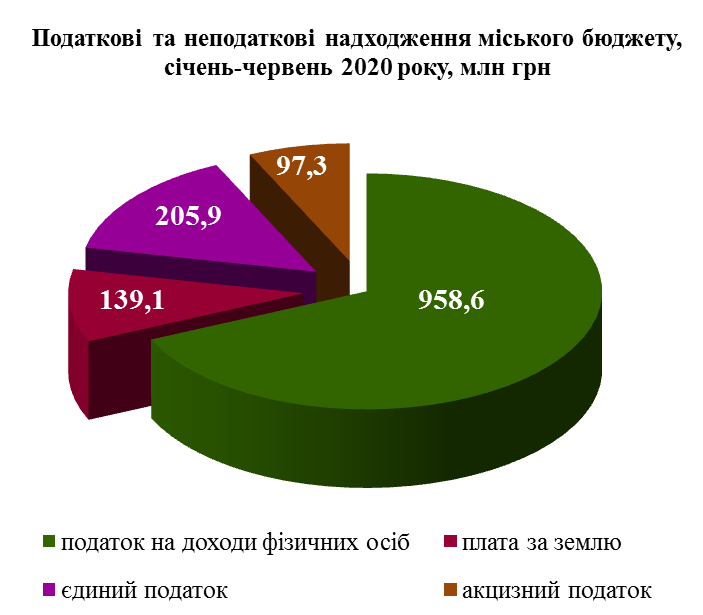 УПРАВЛІННЯ ОБ’ЄКТАМИ     КОМУНАЛЬНОЇ ВЛАСНОСТІ       Станом на 01.07.2020 в орендному користуванні знаходяться 557 об’єктів міської комунальної власності загальною площею 105501,6 м². За 2020 рік планується отримати коштів від оренди майна комунальної власності територіальної громади міста в сумі 11,0 млн грн.        За 2021 рік планується отримати коштів від оренди майна комунальної власності територіальної громади міста в сумі 10,0 млн грн.Прийнято:201820192020мереж теплопостачанняп.п.п.мереж водопостачанняп.п.п.водовідведенняп.п.0об’єктів нерухомого майна:Вітовська лікарня (30 об’єктів нерухомого майна)1 гуртожток1 гуртожитокУПРАВЛІННЯ ЗЕМЕЛЬНИМИ РЕСУРСАМИ Динаміка надходжень плати за землю2018 (тис.грн)2019 (тис.грн)Станом на 01.09.2020 (тис.грн)Плата за землю, у тому числі:256335, 729303026,543203168,055Орендна плата за землю180502,016191729,680120148,841Земельний податок75833,776111296,86383019,214ПРОМИСЛОВІСТЬ Показник20152016201720182019МістоМістоМістоМістоМістоМістоОбсяг реалізованої продукції в діючих цінах по місту, млн грн17 983,416 203,316 290,517 289,920 007,9Темп росту обсягів реалізації промислової продукції до відповідного попереднього періоду, %149,190,1100,5106,1115,7Середній обсяг реалізації промислової продукції по місту у розрахунку на одного мешканця, грн36 433,233 016,633 498,835 782,041 676,2Україна*Україна*Україна*Україна*Україна*Україна*Обсяг реалізованої продукції в діючих цінах по країні, млн грн1 496 013,01 767 093,32 153 031,32 508 579,52 480 804,2Темп росту обсягів реалізації промислової продукції до відповідного попереднього періоду, %125,1118,1121,8116,598,9Середній обсяг реалізації промислової продукції по Україні в розрахунку на одного мешканця, грн34 985,941 496,250 795,359 511,059 204,3Структура реалізованої промислової продукції за 2019 рік, %результатами 2019 року підприємствами  галузі було реалізовано  продукції на суму 4214534,4 тис.грн, що становить 21,1% загального обсягу. Частка машинобудування склала 21% від всієї реалізованої промислової продукції. У структурі реалізованої промислової продукції за 2019 рік також вагому частку займає постачання електроенергії, газу, пари та  кондиційованого повітря (35,2%).Серед галузей переробної промисловості третій рік поспіль найбільшу питому вагу в загальних обсягах     реалізованої       промислової 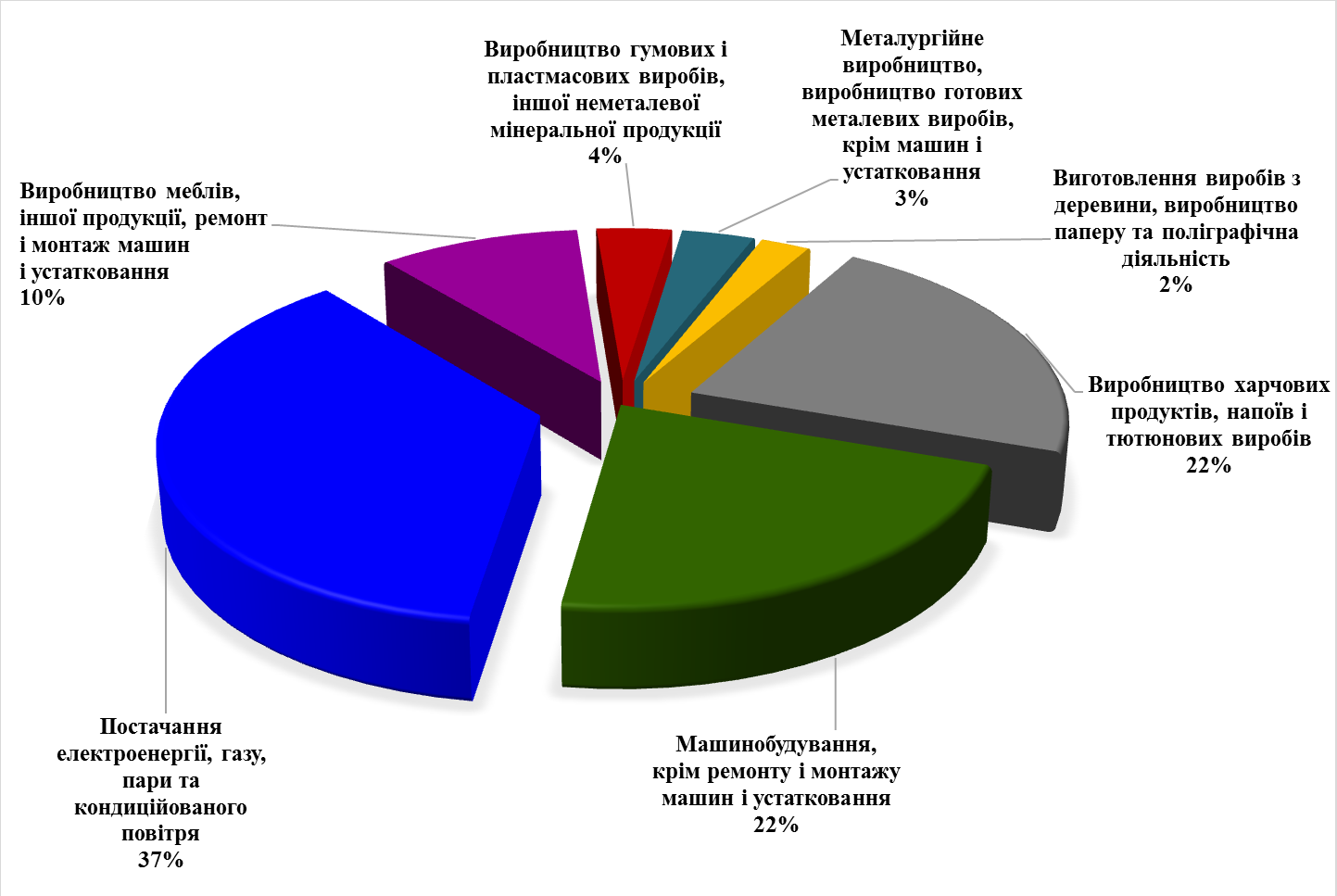 результатами 2019 року підприємствами  галузі було реалізовано  продукції на суму 4214534,4 тис.грн, що становить 21,1% загального обсягу. Частка машинобудування склала 21% від всієї реалізованої промислової продукції. У структурі реалізованої промислової продукції за 2019 рік також вагому частку займає постачання електроенергії, газу, пари та  кондиційованого повітря (35,2%).Серед галузей переробної промисловості третій рік поспіль найбільшу питому вагу в загальних обсягах     реалізованої       промислової ІНВЕСТИЦІЙНА ДІЯЛЬНІСТЬ Показник 2015201620172018Місто МиколаївМісто МиколаївМісто МиколаївМісто МиколаївМісто МиколаївОбсяг прямих іноземних інвестицій на кінець періоду,  млн дол. США156,2142,7132,2139,3Темп росту за останній період, %93,691,492,6105,4Обсяг прямих іноземних інвестицій у розрахунку на одного мешканця, дол. США316,5290,74273290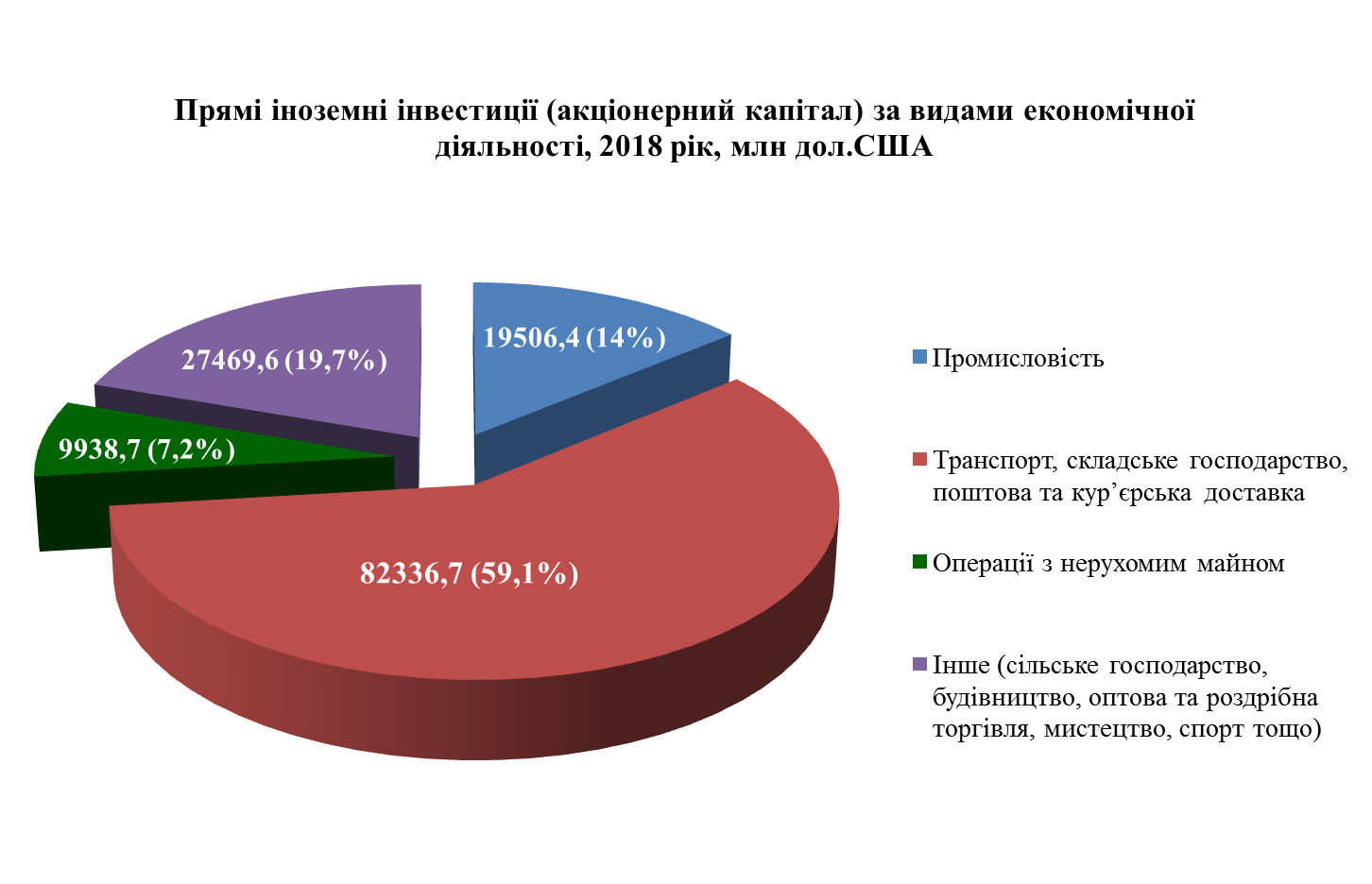 Назва показника2016201720182019Капітальні інвестиції, млн грн5830,96338,26133,27483,7Прямі іноземні інвестиції, млн доларів США (станом на кінець звітного періоду)142,7132,2139,3-АРХІТЕКТУРА ТА МІСТОБУДУВАННЯРОЗВИТОК  ПІДПРИЄМНИЦТВА 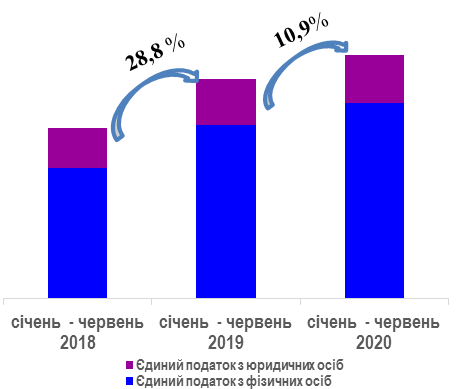 СПОЖИВЧИЙ РИНОК        Протягом останніх років спостерігається тенденція щодо зростання обсягів роздрібного товарообігу підприємств міста, основним видом економічної діяльності яких є роздрібна торгівля. Так, у 2018 році роздрібний товарообігу становив 11501,8 млн грн  і збільшився проти 2017 року у порівняних цінах на 6,4%. У 2019 році товарообіг становив 13124 млн грн, що в порівнянні з 2018 роком більше на 1622,2 млн грн, у порівняних цінах  більше на 7,2%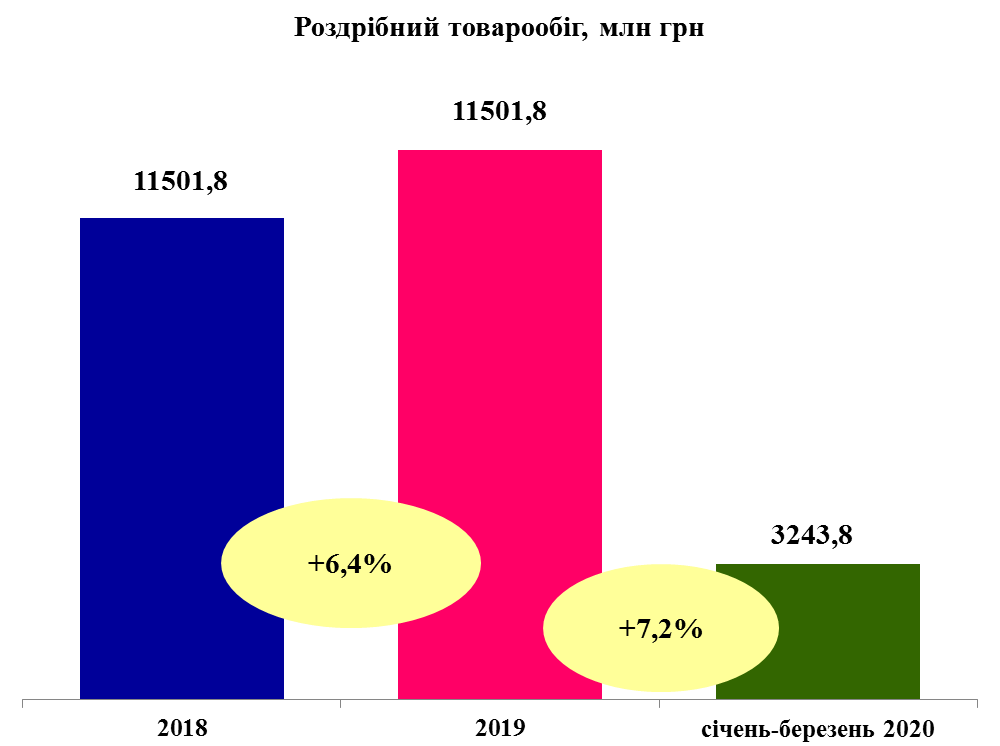 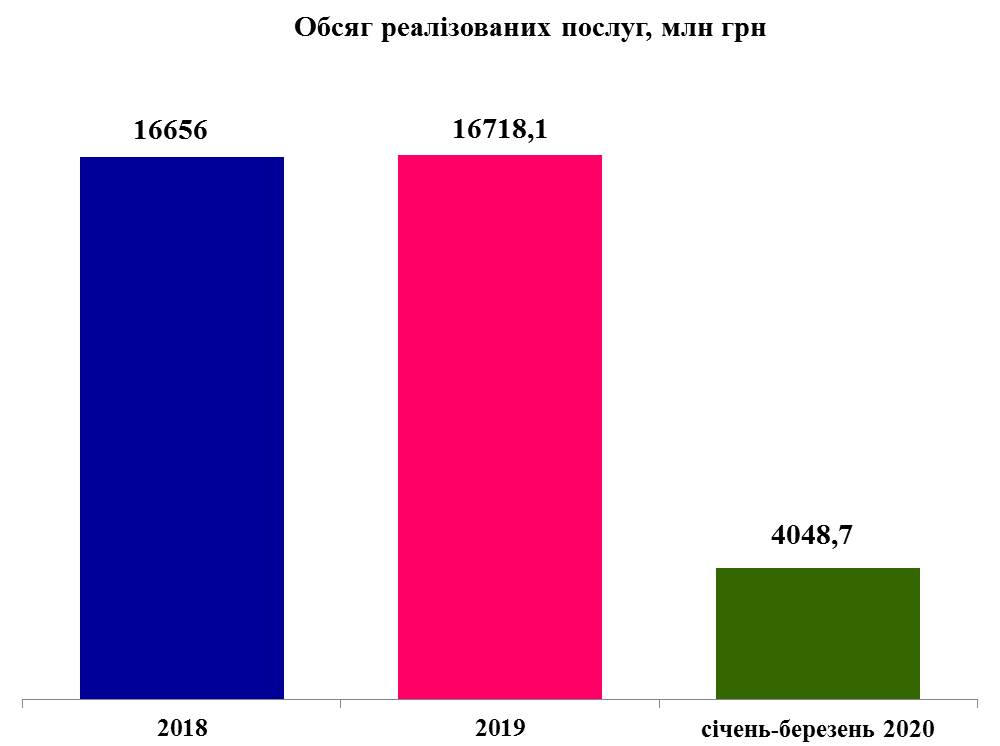       Обсяг послуг, реалізованих споживачам підприємствами сфери послуг, у 2018 році становив 15023,0 млн грн і збільшився проти 2017 року на 1633,0 млн грн. У 2019 році обсяг послуг споживачам становив 16718,1 млн грн, що в порівнянні з 2018 роком більше на 62 млн грн.       У структурі загального обсягу реалізованих послуг вагому частку займали послуги транспорту, складського господарства, пошти та кур’єрської діяльності.АДМІНІСТРАТИВНІ  ПОСЛУГИ 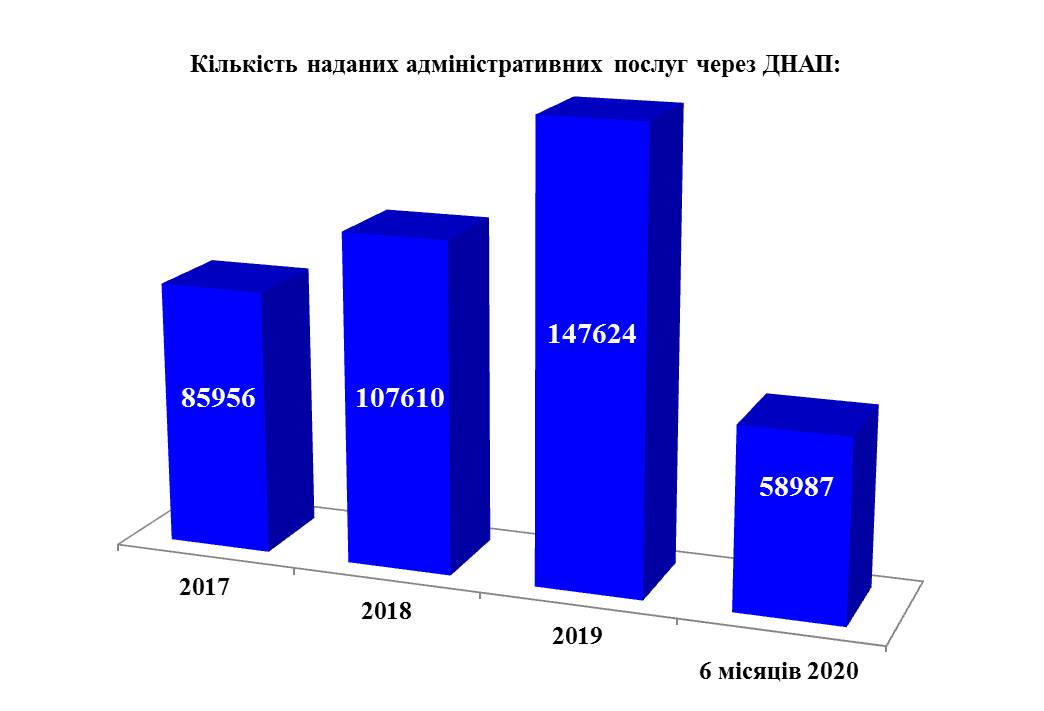 З метою доступності та зручності одержання адміністративних послуг організовано роботу у віддалених робочих місцях адміністраторів та реєстраторів з питань реєстрації місця проживання громадян, з питань прийому та видачі документів для оформлення паспорта громадянина України для виїзду за кордон та паспорта громадянина України у формі ID картки в Корабельному та Інгульському районах міста. Також в Корабельному районі   міста  розміщено  віддалене   робоче  місце  реєстратора  з  питань  реєстраціїПочинаючи з 2019 року  впроваджується модель ДНАПу з «універсальними адміністраторами». Станом на І півріччя 2020 року як «універсальні» позиціонуються адміністратори в Інгульському районі (з питань прийому документів та видачі результатів адміністративних послуг у сфері реєстрації громадян та оформлення паспортів громадянина України). 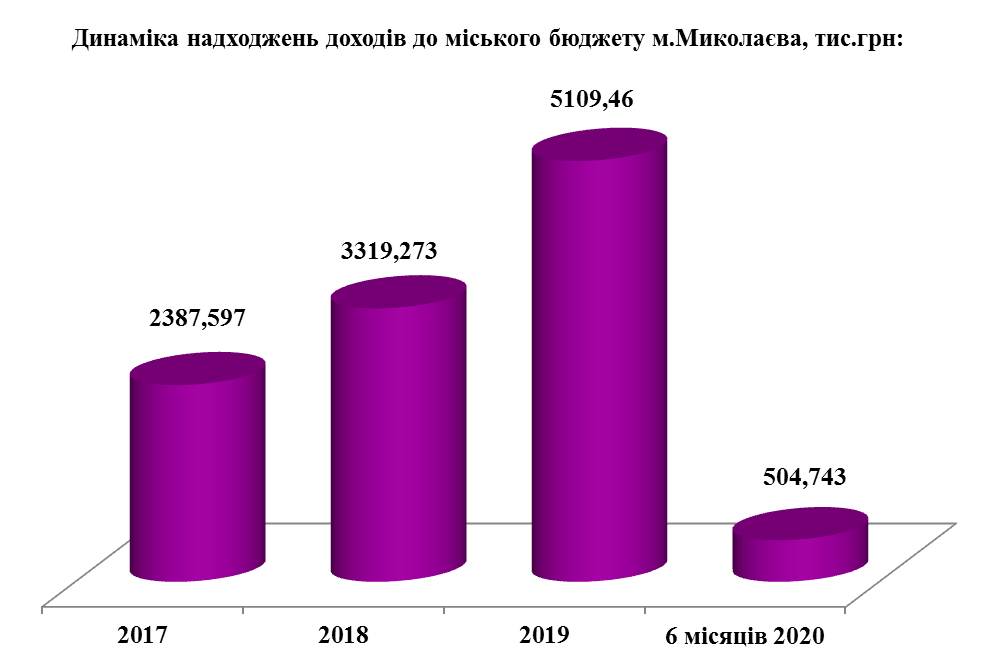 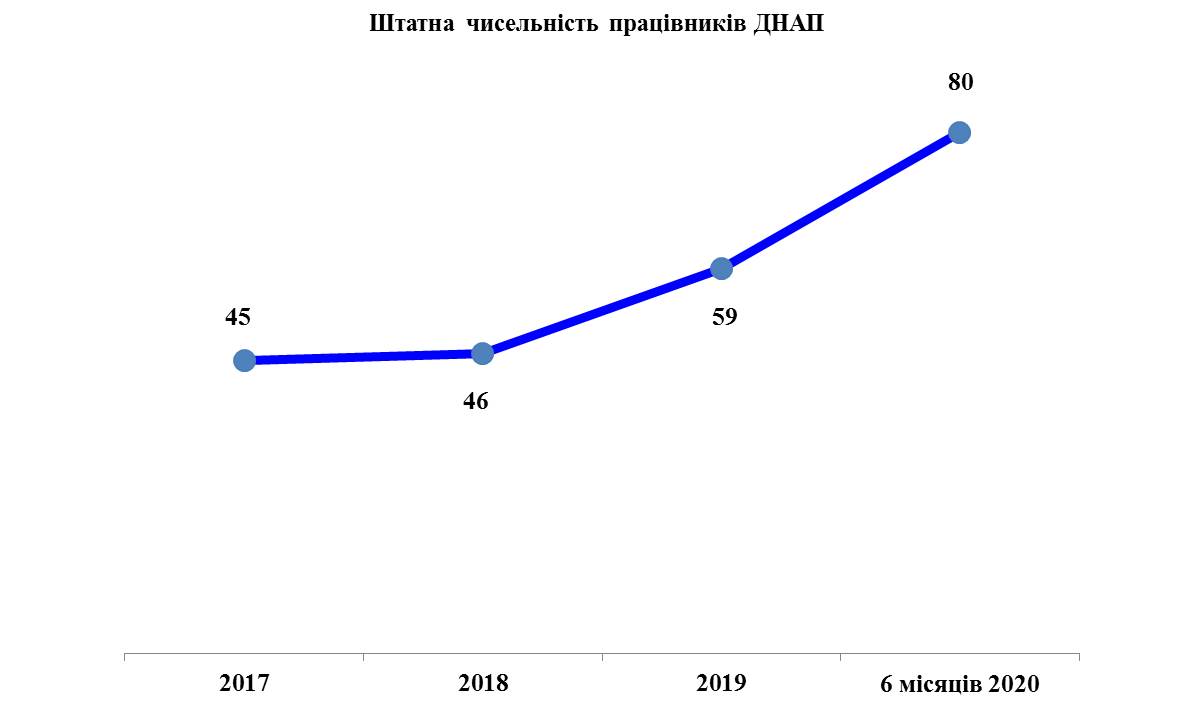           З березня 2019 року сформовано та впроваджено інформаційну систему «Реєстр територіальної громади міста Миколаєва», яка забезпечує автоматизацію процесів формування  та  ведення  реєстру  тергромади міста відповідно до вимог нормативно-правових актів України та актуалізацію даних в Єдиному державному демографічному реєстрі.    З     метою     спрощення     порядку  РОЗВИТОК ТУРИЗМУ   Назва2018 рік2019 рікКолективні засоби розміщення1816Кількість осіб:- з них іноземці53 978373960 0022521Середня тривалість перебування осіб у КЗР:- іноз.1,8 дня2,2 дня1,8 дня5,2 дняНазва2018 рік2019 рікТуристичні агенти6567Туристичні оператори32Кількість туристів16 41221 639ЖИТЛОВЕ  ГОСПОДАРСТВО КОМУНАЛЬНЕ  ГОСПОДАРСТВО Миколаїв має досить розгалужену мережу доріг, загальна довжина яких складає  834,9 км, із них 705,1 км із твердим  покриттям. У місті розташовано 9 мостів та 2 підземні переходи.        Загальна площа доріг з асфальтобетонним покриттям становить 5128,4 тис.м².     Зливова каналізація міста має протяжність 29,3 км, з яких відкритого типу 12  км,  налічується   1074   одиниці По місту налічується 1412,7 км кабельних та повітряних мереж зовнішнього освітлення та 35216  од. світлоточок. Наявні 9 інженерних споруд: міст через річки Південний Буг і Інгул, шляхопровід у мкр  Широка   Балка,   Аляудська   переправа ТРАНСПОРТНА  ІНФРАСТРУКТУРА 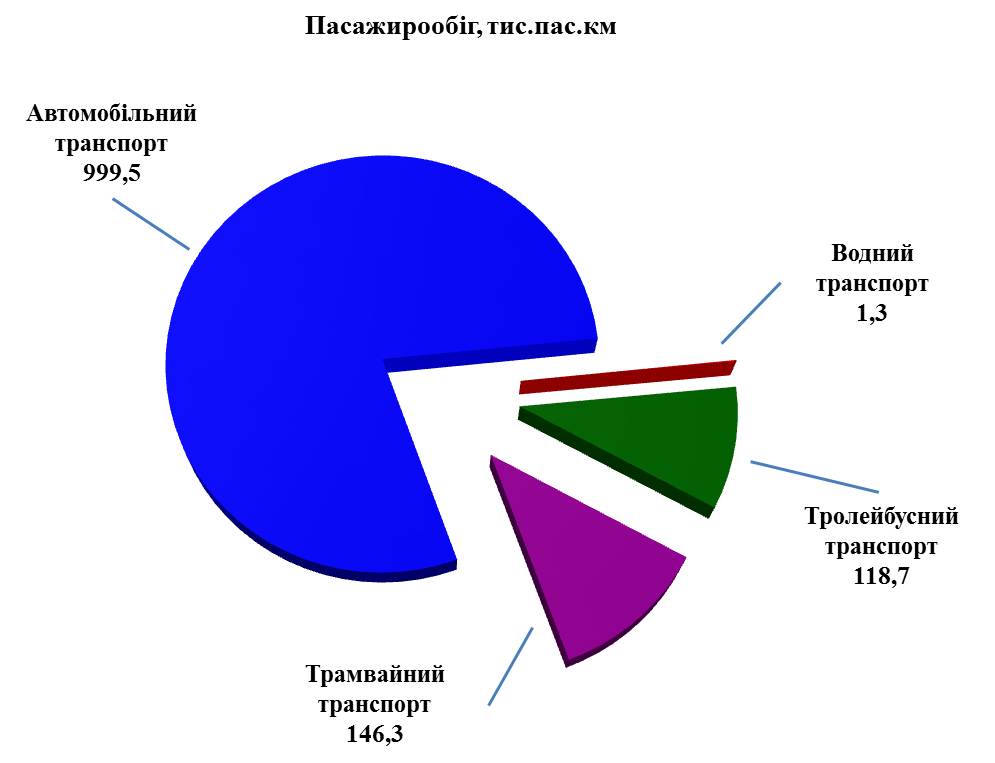        Усіма видами транспорту виконано пасажирообіг в обсязі 1265,8 млн пас.км, що на 8,2% менше, та перевезено 119,1 млн. пасажирів (на 4,9% менше).        Розпочаті роботи з  виготовлення дослідного зразка трамвайного вагона КТМ5-М3(інв№2120), капітальний ремонт з переобладнанням.             Були  проведені капітально- відновлювальніВодночас виконуються ремонти трамвайної колії, у т.ч. капітальний ремонт трамвайної колії по вул. Чкалова, від  вул. Садової до  вул. Інженерної.Для покращання стану виробничих будівель власними силами відремонтовано 6331 м² (заміна вікон, відновлення опалення, ремонт покрівлі, коридорів, кабінетів, навчальних класів, облаштування кімнат відпочинку, диспетчерських, санвузлів).ЕНЕРГОЗБЕРЕЖЕННЯ ТА ЕНЕРГОЕФЕКТИВНІСТЬ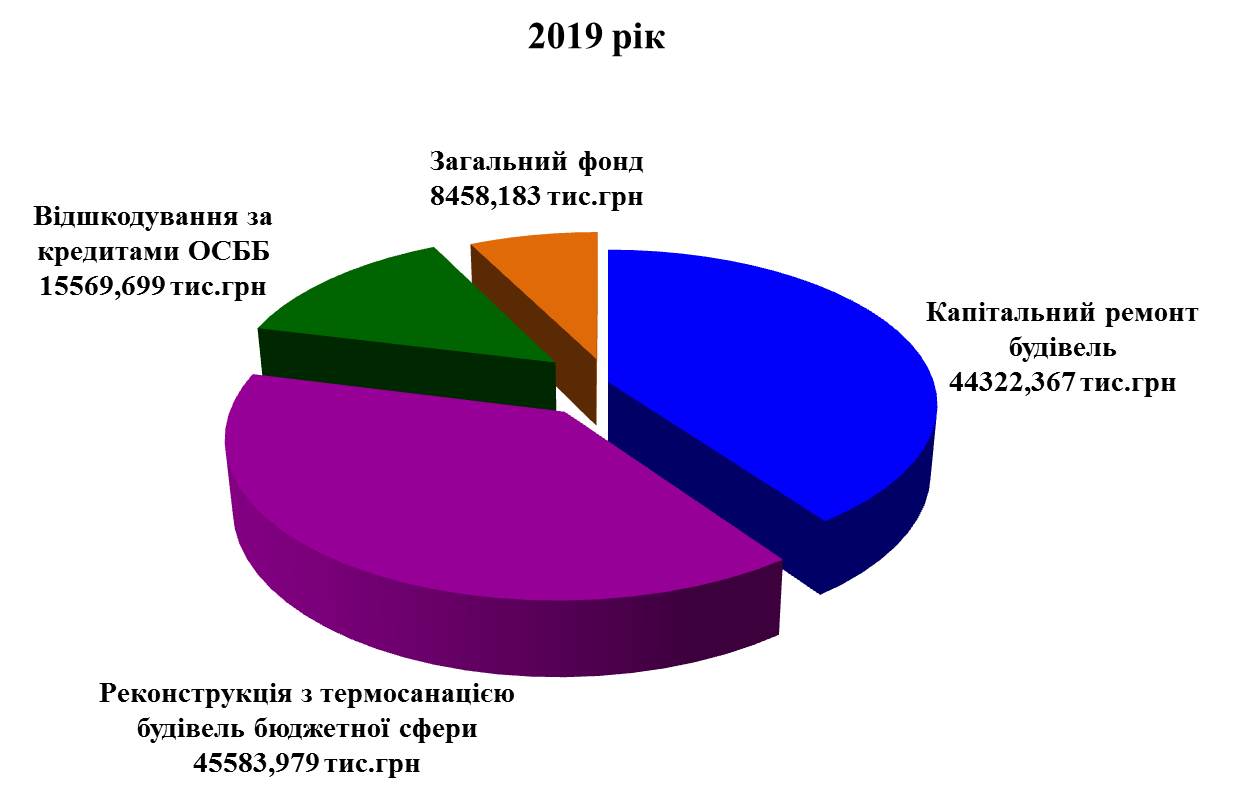 Основними досягненнями у 2020 році можна вважати закінчення ремонтних робіт за проєктом: «Реконструкція з термосанацією будівлі ДНЗ №87 за адресою: м. Миколаїв, вул. Привільна, 57», яке заплановано до кінця грудня 2020 року. Продовжуються ремонтні роботи в ЗОШ №№ 3, 42, 45, 29, 14, 23,  ДНЗ №№ 106, 144, та 123. Також завершуються роботи із заміни вікон та дверей в під’їздах 44 житлових будинків міста.ДОХОДИ НАСЕЛЕННЯ ТА РИНОК ПРАЦІ       Середньомісячна номінальна заробітна плата штатного працівника в економіці м. Миколаєва у І кварталі 2020 року становила 10635,00 грн, що на 0,5% нижче заробітної плати по Миколаївській області (10693,00 грн). Розмір середньомісячної заробітної плати порівняно з аналогічним періодом 2019 року (9132,00 грн) у м. Миколаєві збільшився на 16,5%. Збільшення рівня середньої заробітної плати вказує, що  її  зростання  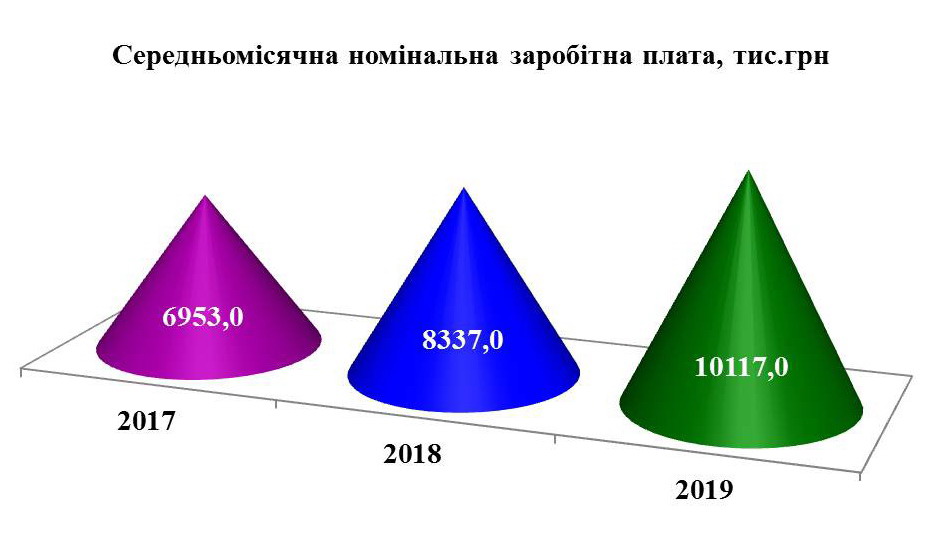 ведення претензійно-позовної роботи та недотримання чинного законодавства в частині першочерговості виплати заробітної плати.Згідно з розрахунковим балансом трудових ресурсів по м.Миколаєву, кількість трудових ресурсів  станом на 01.01.2020 складала  302,8 тис. осіб, що на 0,4 % менше ніж  станом на 01.01.2019 – 304,0 тис. осіб та  на 0,6 % менше ніж  станом на 01.01.2018 – 304,5 тис.осіб.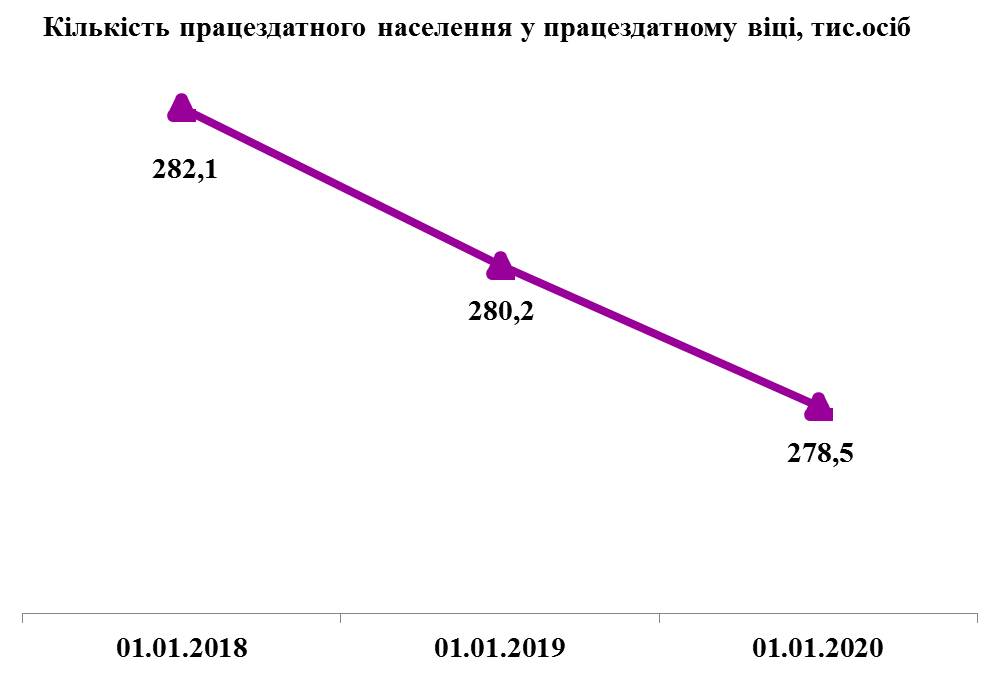 СОЦІАЛЬНИЙ ЗАХИСТ№ п/пЕкономічні показники2019 рік2019 рікна на № п/пЕкономічні показникиКількістьКошти, тис.грнКількістьКошти, тис.грн1Допомога у зв’язку з вагітністю та пологами24633711,56331300,62Допомога  при усиновленні дитини47608,946332,83Допомога при народженні дитини11199170746,41040373684,04Допомога на дітей, над якими встановлено опіку чи піклування41922863,544011615,35Допомога на дітей одиноким матерям344382720,2378644582,26Державна соціальна допомога малозабезпеченим сім’ям187560082,2196029323,37Державна соціальна допомога особам з інвалідністю з дитинства та дітям з інвалідністю4539104457,5459659916,38Тимчасова державна допомога дітям1652511,51991313,49Відшкодування послуги з догляду за дитиною до трьох років „муніципальна няня”2571133,814908713,410Державна соціальна допомога на дітей-сиріт та дітей, позбавлених батьківського піклування, у дитячих будинках сімейного типу та прийомних сім’ях, грошового забезпечення батькам-вихователям і прийомним батькам 316112,7294276,311Допомога по догляду за особою з інвалідністю І чи ІІ групи внаслідок психічного розладу71117954,18119709,112Державна соціальна допомога особам, які не мають права на пенсію, та особам з інвалідністю182234668,3185721357,513Щомісячна компенсаційна виплата непрацюючій працездатній особі, яка доглядає за особою з інвалідністю І групи, а також за особою, яка досягла 80-річного віку321141,828359,314Тимчасова державна соціальна допомога непрацюючій особі, яка досягла загального пенсійного віку, але не набула права на пенсійну виплату2512888,83092775,915Допомога на дітей, які виховуються у багатодітних сім’ях118720371,0119315030,316Компенсація фізичним особам, які надають соціальні послуги7221873,8615906,817Адресна допомога внутрішньо переміщеним особам117820239,311549806,0№ПоказникОдиниці виміруЗа 2019 рікЗа І півріччя 2020 рокуОтримали послуги, з них:особи1462550Надано тимчасове проживання особи19299Виявлено соц. патрулемособи310126Виконано ліжко-місць ліжко/місце132936462Відновлено паспортів                                         особи5611Надана реєстрація                                               особи3721Видано довідокодиниць35882Призначено пенсій і держдопомог                    особи155Встановлена інвалідністьособи125Оформлено в будинки-інтернатиособи132Направлено на стаціонарне лікуванняособи6725Видано одягу та взуття                                         одиниць699335ОХОРОНА ЗДОРОВ’Я ОСВІТАКУЛЬТУРА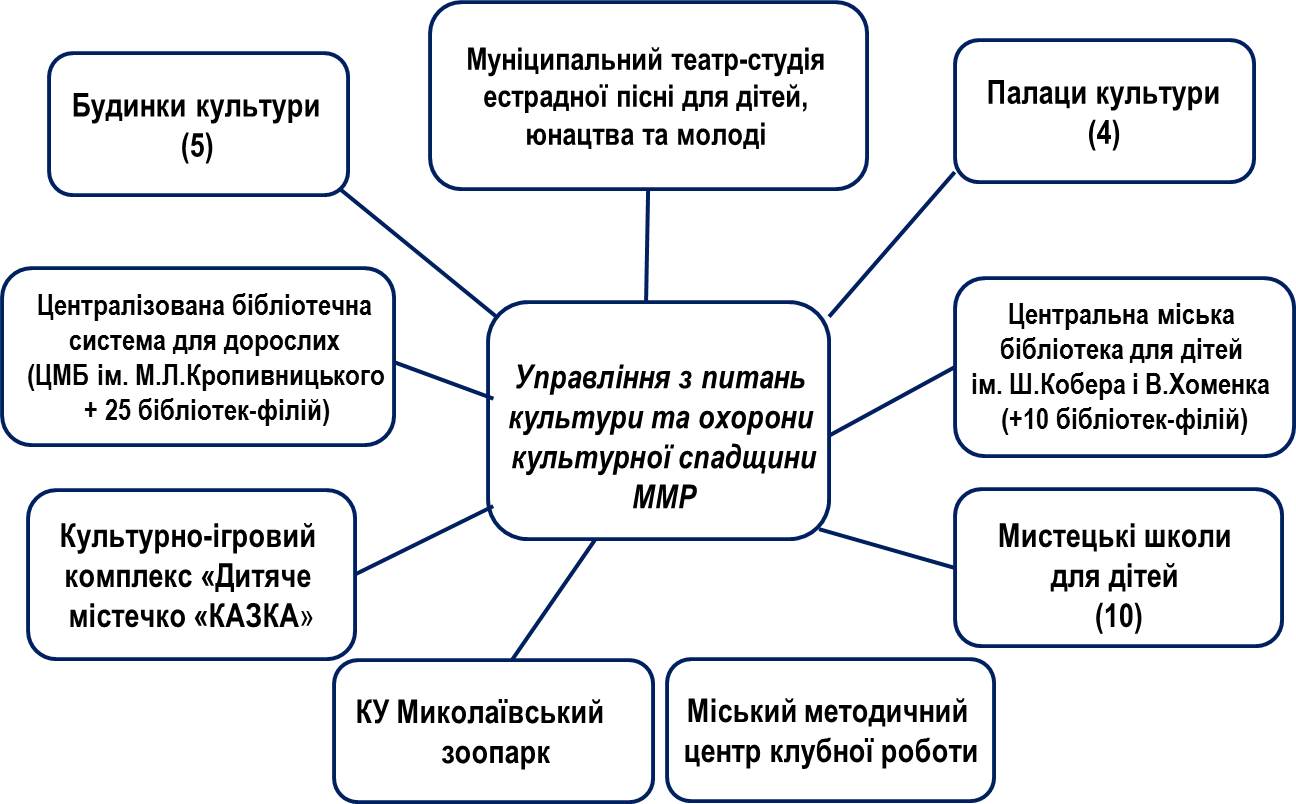       Результатом виконання основних завдань та заходів на 2018-2020 роки стали збереження та оптимізація роботи мережі закладів, установ, організацій культури і мистецтв комунальної власності.      Мережа культури представлена 5 будинками культури, 4 палацами культури, 10 мистецькими школами для дітей, Централізованою бібліотечною системою для дорослих (ЦМБ ім                              М.Л. Кропивницького        та        25 ПІДТРИМКА ДІТЕЙ  ТА МОЛОДІ   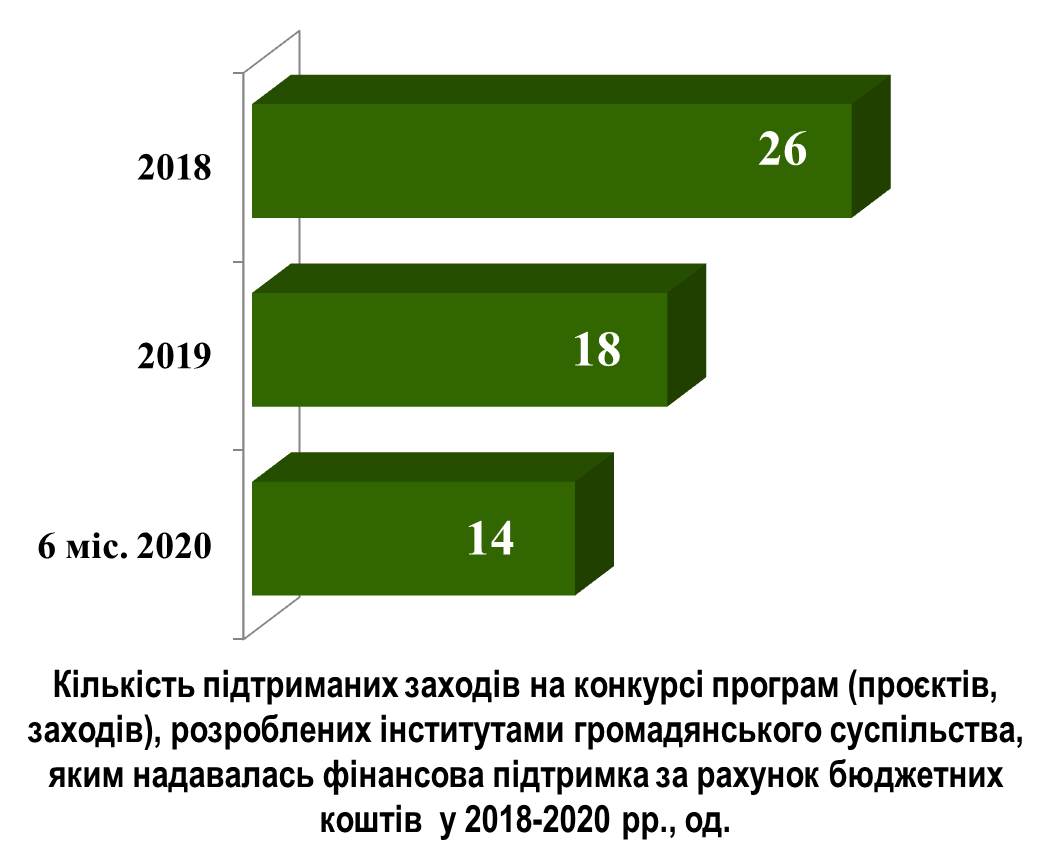        Участь у житті громади та активна громадянська позиція молоді передбачають наявність прав, засобів, простору та можливостей, а в разі необхідності – і підтримки для участі у процесі прийняття рішень та впливу на цей процес, а також участі в будь-яких формах діяльності з метою побудови кращого суспільства.        Координація роботи щодо формування пропозицій та рекомендацій з питань, що стосуються молоді, здійснюється Радою з питань молодіжної політики при міському голові.         З метою підтримки діяльності інститутів громадянського суспільства проводиться конкурс програм (проєктів, заходів), розроблених інститутами громадянського суспільства, яким надається фінансова підтримка за рахунок бюджетних коштів. Впродовж 2018-2020 рр. було підтримано 58 проєктів на суму більше  1,136 млн грн.           Крім того, однією з  форм підтримки  молоді в м.Миколаєві є відзначення студентської молоді стипендією міського голови та міської ради. 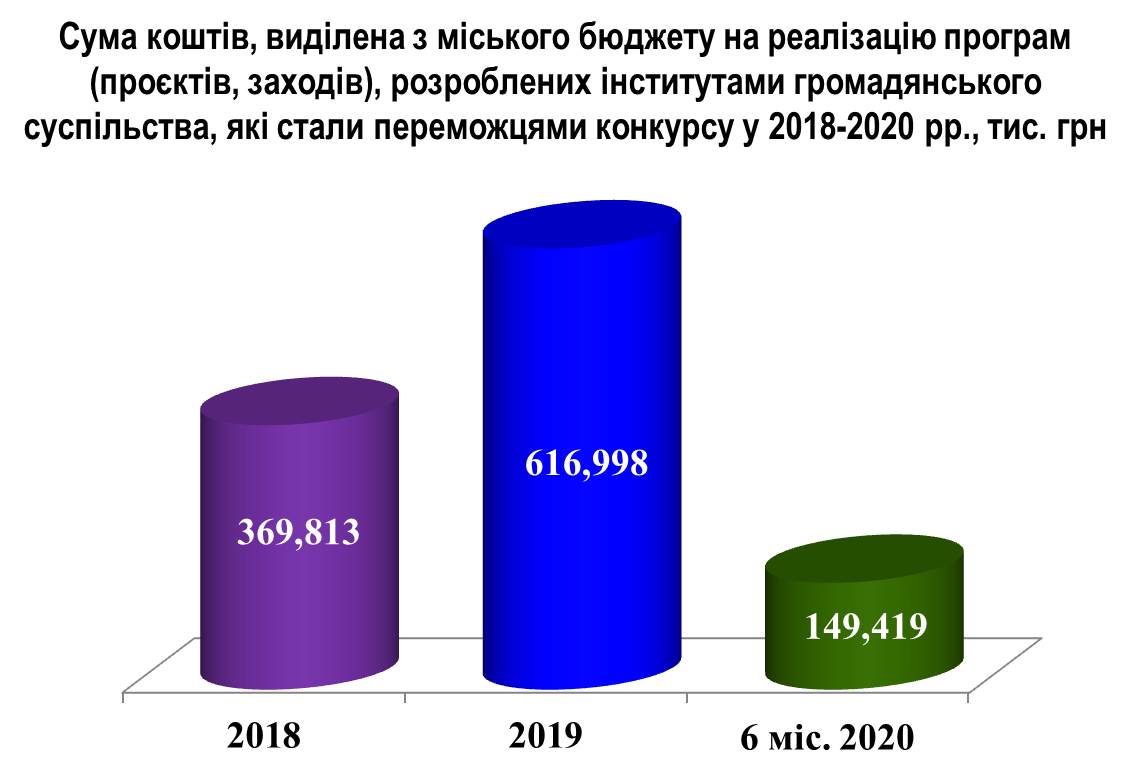       Упродовж останніх років досягнуто певного прогресу у системі стимулювання творчої активності, посилення соціальної захищеності та фінансової підтримки найбільш обдарованої молоді м. Миколаєва, про що свідчить позитивна динаміка збільшення кількості студентів, які відзначаються стипендією міського голови та міської ради.        На 2020 рік у міському бюджеті на виконання заходів зі стимулювання творчої активності, посилення соціальної захищеності та Відповідно до абзацу 4 частини  першої  статті 7 Закону України «Про оздоровлення та відпочинок дітей» із місцевого бюджету виділяється фінансування на проведення заходів (надання послуг)     з     відпочинку     дітей У такій складній ситуації  політика міської влади спрямовується на підвищення рівня здоров'я дитячого населення. Адже саме в дитячому віці якісно організований  відпочинок  -  той      Фінансування Програми здійснюється за рахунок коштів міського бюджету, коштів підприємств, установ, організацій, професійних спілок та фондів, а також добровільних ФІЗИЧНА КУЛЬТУРА ТА СПОРТ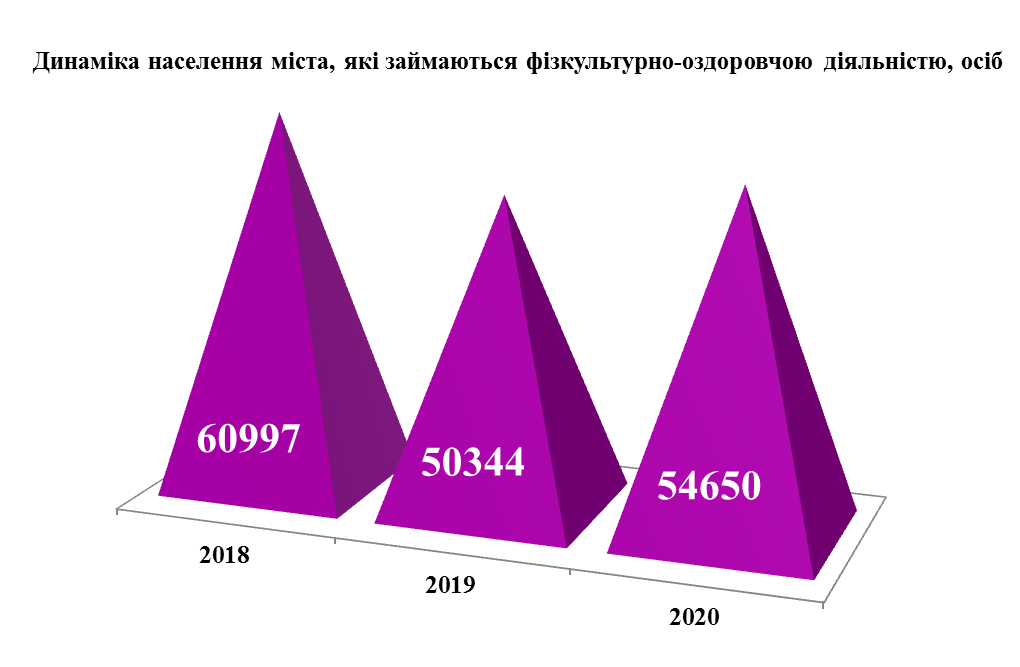       За рахунок міського бюджету утримується 16 спортивних шкіл: Миколаївська школа вищої спортивної майстерності, КУ «Центральний міський стадіон», спортивний комплекс «Зоря», стадіон «Юність», надається фінансова підтримка ДЮСШ «Динамо»,  ДЮСШ «Спартак»,  ФОК «Вікторія», ГО МБК «Миколаїв» з баскетболу, ГС МФК «Миколаїв» з футболу, Громадська організація Міський баскетбольний клуб «Нико-Баскет–СДЮШОР№4-МВУФК-ЦОП».       У дитячо-юнацьких спортивних школах усіх типів міста Миколаєва на даний час тренуються 5250  юнаків та дівчат,  фізкультурно-оздоровчою роботою охоплено 54650 осіб.       У 2020 році підготовлено майстрів спорту України -10 осіб, кандидатів в майстри спорту України - 61 особу, спортсменів І розряду - 77 осіб.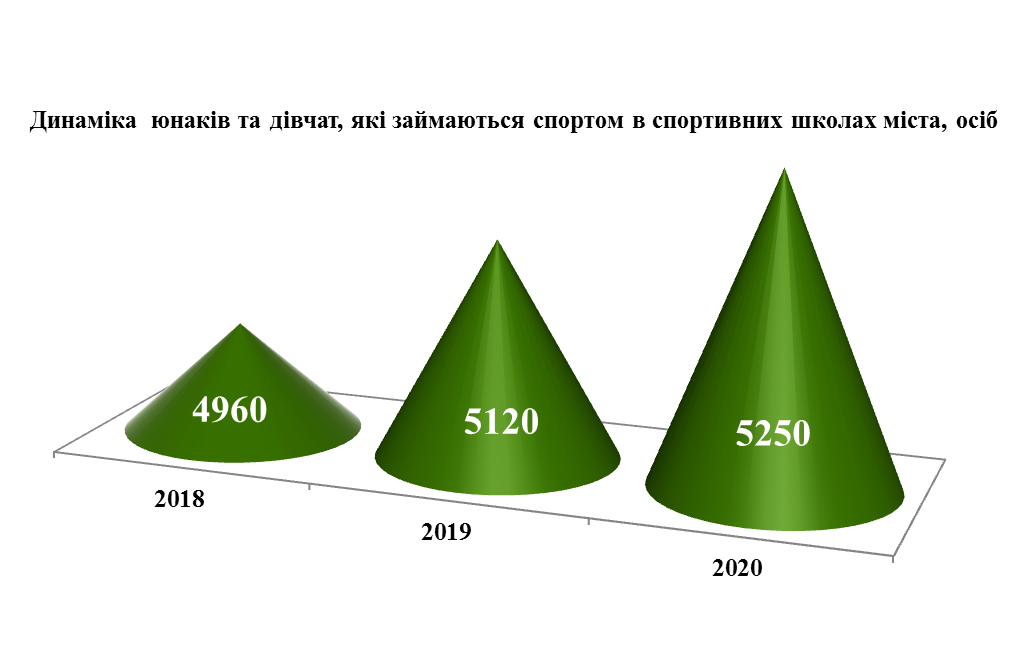 ТЕХНОГЕННА БЕЗПЕКА       Упродовж останніх трьох років  на території міста зареєстровано 5 надзвичайних ситуацій різного рівня, 307 небезпечних подій, 2764 пожежи. Матеріальні збитки від пожеж щороку складають близько 16 мільйонів гривень.ОХОРОНА ПРИРОДНОГО НАВКОЛИШНЬОГО СЕРЕДОВИЩА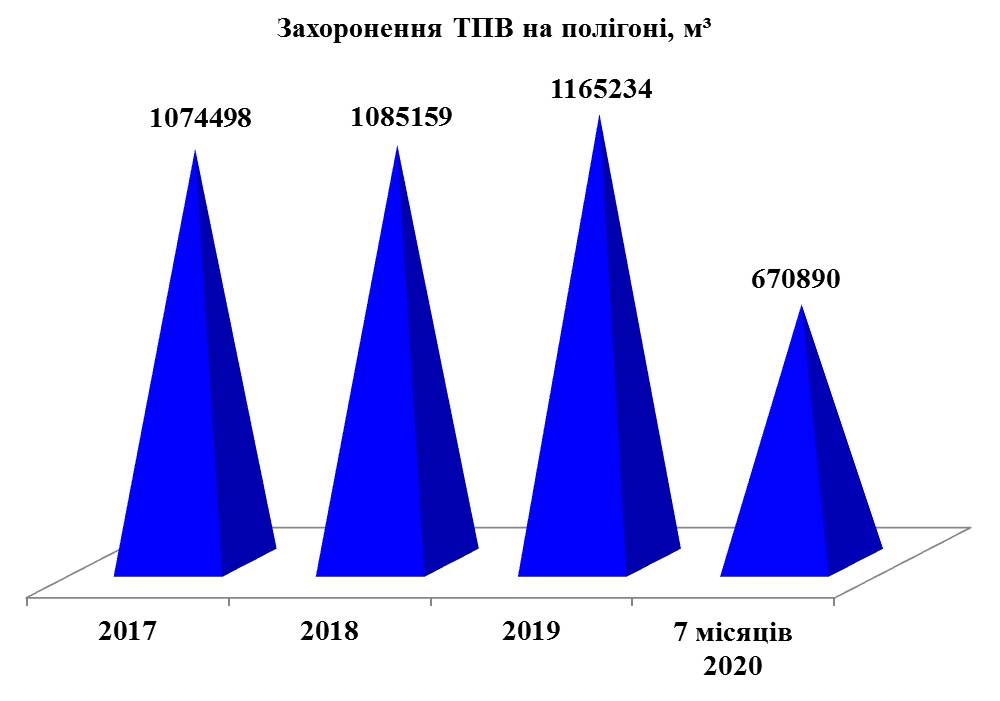 Всі побутові відходи вивозяться на міський полігон ТПВ, що розташований за адресою: вул. Нова, 16, с. Весняне Миколаївського району. Полігон був організований в 1972 році, на даний час його заповненість  становить понад 90%.  На сьогодні рішенням  Миколаївської міської ради   від 20.12.2019 №56/66 вже затверджено Міську цільову програму поводження з побутовими відходами на 2020-2022 роки. Даною Програмою передбачено      заходи      з      впровадження ЕЛЕКТРОННЕ ВРЯДУВАННЯРОЗВИТОК МІСЦЕВОГО САМОВРЯДУВАННЯІІ. МЕТА, ЗАВДАННЯ ТА ЗАХОДИ ЕКОНОМІЧНОГО І СОЦІАЛЬНОГО РОЗВИТКУ МІСТА НА 2021 РІК 1. ФІНАНСОВІ ТА МАТЕРІАЛЬНІ РЕСУРСИ1.1.БЮДЖЕТНА ПОЛІТИКАМета розвитку галузіформування достатніх фінансових ресурсів для забезпечення завдань і функцій, які здійснюються органами місцевого самоврядування, спрямування коштів на фінансування пріоритетних напрямків соціально-економічного розвитку міста, підвищення результативності, ефективності та прозорості використання бюджетних коштівПроблеми, які перешкоджають соціально-економічному розвитку галузі:Першочергові завдання (напрямки діяльності), спрямовані на розв’язання виявлених потреб для розв’язання зазначених проблем:скасування з 2021 року законодавчої норми щодо перерахування до місцевих бюджетів акцизного податку з виробленого в Україні та ввезеного на митну територію України палива, пайової участі в розвитку міської інфраструктури, які забезпечували близько 4% надходжень бюджету містапошук додаткових джерел доходів для відшкодування випадаючих доходівнаявність податкового боргу до бюджету міста, заборгованості по заробітній платіпроведення роботи з боржникамизбитковість підприємств комунальної форми власностіпроведення аналізу причин збитковості  підприємств та визначення шляхів її подоланнянаявність випадків використання земельних ділянок без правовстанов-люючих документів, за якими наступають обов’язки щодо плати за землюактивізація роботи щодо виявлення фактів використання земельних ділянок без правовстановлюючих документів та претензійної роботи за фактами порушення земельного та податкового законодавстваобмеженість фінансового ресурсу для здійснення фінансування напрямів соціально-економічного розвитку містапроведення роботи по залученню до бюджету міста коштів державного бюджету, суб’єктів господарювання та кредитних ресурсів№ п/пЗміст заходуВідповідальний за виконанняОчікуваний результат, результативні показники1.Прогнозування доходів бюджету міста на основі реальних прогнозних показників соціального та економічного розвитку міста з врахуванням фактичного рівня відповідних надходжень у минулому та поточному роках, норм бюджетного та податкового законодавства, рекомендацій Міністерства фінансів Українидепартамент фінансів ММРзабезпечення фінансуванням в повному обсязі заходів, передбачених бюджетом2.Доведення до органів стягнення планових показників розпису доходів бюджету міста, а також змін до нихдепартамент фінансів ММРвиконання планових показнків доходів3.Активізація роботи виконавчих органів міської ради, податкових та інших контролюючих органів із залучення коштів до бюджету містадепартамент фінансів ММР, виконавчі органи ММРзміцнення фінансової спромож-ності бюджету міста4.Налагодження взаємодії з центральними органами виконавчої влади з метою залучення коштів державного бюджету до фінансування місцевих ініціативдепартамент фінансів ММР, департамент економічного розвитку ММР, головні розпорядники коштівзміцнення фінансової спромож-ності бюджету міста5.Залучення в установленому порядку коштів суб’єктів господарювання всіх форм власності до фінансування міських проєктів у якості спонсорської/меценатської допомогидепартамент фінансів ММР, виконавчі органи ММРзміцнення фінансової спромож-ності бюджету міста6.Реалізація проєктів із залученням коштів міжнародних фінансових організацій та фондівдепартамент фінансів ММР, виконавчі органи ММРзміцнення фінансової спромож-ності бюджету міста7.Забезпечення контролю за дотриманням фінансової дисципліни, економією бюджетних коштів, в першу чергу на адміністративні витрати, та ефективним використанням енергоресурсів у бюджетних установахголовні розпорядники бюджетних коштівекономія бюджетних коштів, покращання фінансової дисципліни8.Забезпечення своєчасного обслуговування та погашення місцевого боргу та гарантованого територіальною громадою міста боргу департамент фінансів ММРзабезпечення дотримання встановленого граничного обсягу місцевого боргу та гарантованого територіальною громадою міста боргу  на кінець року, виконання боргових зобов’язань 9.Фінансове забезпечення здійснення виконання депутатами Миколаївської міської ради та міським головою виборчих програм і доручень виборцівдепартамент фінансів ММР, головні розпорядники бюджетних коштіввиконання доручень виборців, зростання довіри до влади10.Інформування громадськості міста про надходження та використання коштів бюджету міста Миколаєва шляхом розміщення на сайті Миколаївської міської радидепартамент фінансів ММРпідвищення рівня інформаційної прозорості та відкритості бюджету міста11.Розширення та систематичне поповнення бази даних для візуалізації бюджету міста  на сайті міської ради у проєкті "Відкритий бюджет"департамент фінансів ММР, головні розпорядники коштівзабезпечення відкритості та прозорості бюджету міста1.2. УПРАВЛІННЯ ОБ’ЄКТАМИ     КОМУНАЛЬНОЇ ВЛАСНОСТІМета розвитку галузізабезпечення реалізації місцевої політики у сфері управління комунальною власністюПроблеми, які перешкоджають соціально-економічному розвитку галузі:Першочергові завдання (напрямки діяльності), спрямовані на розв’язання виявлених потреб для розв’язання зазначених проблем:наявність заборгованості з орендної плати за нежитлові приміщення комунальної власності територіальної громади м. Миколаєва, у тому числі, що виникла через встановлення карантину з тимчасовими обмеженнями прав фізичних і юридичних осіб, на період запровадження протиепідемічних заходів, пов’язаних з поширенням на території міста коронавірусу СOVID-19прийняття Миколаївською міською радою рішення “Про нарахування орендної плати за майно, що належить до комунальної власності територіальної громади м.Миколаєва, на період запровадження протиепідемічних заходів, пов’язаних з поширенням на території міста корона- вірусу СOVID-19”відсутність можливості укладання договорів оренди нерухомого майна  територіальної громади м.Миколаєва у зв’язку з прийняттям та введенням в дію Закону України від 03.10.2019 № 157-ІХ “Про оренду державного та комунального майна”, запровадженням нового порядку передачі в оренду комунального майна, об’єкти комунальної власності, відповідно до якого передаються в оренду за результатами проведення аукціону виключно в електронній торговій системі Прозоро, Продажі, у тому числі аукціону, предметом якого є право на продовження договору орендиприйняття регуляторного акта “Про затвердження Порядку передачі в оренду майна, що належить до комунальної власності територіальної громади м.Миколаєва”неналежне утримання та нецільове використання об’єктів нерухомого майна комунальної власності територіальної громади м. Миколаєва виконавчими органами, комунальними підприємствами та установами, створеними Миколаївською міською радоюзабезпечення контролю за ефективним використанням об’єктів нерухомого майна виконавчими органами, комунальними підприємствами та установами, створеними Миколаївською міською радоювідсутність технічної документації та правовстановлюючих документів на об’єкти міської комунальної власностіпроведення технічної інвентаризації  об’єктів нерухомого майна комунальної власності територіальної громади м. Миколаєва та підготовка необхідної документації для оформлення правовстановлюючих документів на об’єкти міської комунальної власності№ п/пЗміст заходуВідповідальний за виконанняОчікуваний результат, результативні показники1.Замовлення незалежної оцінки та рецензування оцінок на об’єкти нерухомого майна, що приймаються у комунальну власність, передаються в оренду та підлягають приватизації (відчуженню), або для укладання інших правочинівуправління  комунального майна ММРзабезпечення стабільного надходження до міського бюджету  коштів від розпоряджання   об’єктами комунальної власності 2.Забезпечення  систематичним  інформуванням  населення  про передачу об’єктів комунальної власності в оренду, про хід приватизації (відчуження) комунальної власності  (оголошення у ЗМІ, інформаційні повідомлення про оголошення аукціонів, інформаційні повідомлення про оголошення конкурсів по відбору суб’єктів оціночної діяльності для проведення оцінки майна, інформація про підсумки проведення аукціонів, конкурсів та про передані в оренду та  продані об’єкти тощо)управління  комунального майна ММРзабезпечення прозорості процесів, пов’язаних з використанням комунального майна, відкритості його використання для громадян 3.Замовлення технічної документації по встановленню меж земельних ділянок та підготовка документації із землеустрою, незалежної оцінки землі для продажу нерухомих об’єктів комунальної власності, розташованих на зазначених земельних ділянках, або для укладання інших правочинівуправління  комунального майна ММРпідвищення ефективності управління земельними ресурсами,  скорочення термінів підготовки нерухомих об’єктів комунальної власності для продажу, збільшення надходжень коштів до бюджету4.Виконання заходів, пов’язаних з підготовкою пропозицій про здійснення державного приватного партнерства, та/або реалізацією проєктів, що здійснюються на умовах концесії, а саме: - проведення аналізу ефективності здійснення державного приватного  партнерства, та/або проєктів, що здійснюються на умовах концесії; - підготовка техніко-економічного обґрунтування здійснення державного приватного партнерства, та/або проєктів, що здійснюються на умовах концесії;- розроблення (виготовлення) землевпорядної документації та проведення її експертизи;- залучення радників; - інші заходи, пов’язані з забезпеченням процедури укладання правочинів із застосуванням механізму державного приватного партнерства, та/або реалізацією проєктів, що здійснюються на умовах концесіїуправління  комунального майна ММР, виконавчі органи ММР, підприємства ММРстворення сприятливих умов для отримання інвестицій від приватних партнерів5.Замовлення технічної документації та правовстановлюючих документів на об’єкти безхазяйного майнауправління  комунального майна ММРведення обліку та подальше  використання майна6.Замовлення технічної документації  та правовстановлюючих  документів на нежитлові та житлові приміщення управління  комунального майна ММРзабезпечення належного обліку, контролю за збереженням та використанням комунального майна 7.Удосконалення програмного комплексу «Реєстр комунального майна»управління  комунального майна ММРзабезпечення контролю за збереженням та використанням майна комунальної власності м.Миколаєва 8.Модернізація інформаційно-аналітичної системи управління орендою управління  комунального майна ММРскорочення термінів та спрощення процедури передачі майна в оренду, ведення претензійно-позовної роботи, що забезпечить підвищення рівня контролю за надходженням орендних платежів та збільшить надходження до міського бюджету9.Створення та ведення реєстру приватизованих та неприватизованих жилих об’єктів управління  комунального майна ММРприскорення надання інформації на запити юридичних та фізичних осіб, оптимізація  процесу приватизації жилих об’єктів 10.Внески органів місцевого самоврядування до статутних капіталів підприємств комунальної форми власностіголовні розпорядники бюджетних коштів, до сфери управління яких належать відповідні підприємства; управління комунального майна ММРпідвищення ефективності використання об’єктів комунальної власності територіальної громади міста Миколаєва1.3. УПРАВЛІННЯ ЗЕМЕЛЬНИМИ РЕСУРСАМИ Мета розвитку галузізабезпечення реалізації державної та місцевої політики у галузі земельних відносин відповідно до чинного законодавства УкраїниПроблеми, які перешкоджають соціально-економічному розвитку галузі:Першочергові завдання (напрямки діяльності), спрямовані на розв’язання виявлених потреб для розв’язання зазначених проблем:відсутність проведення інвентаризації земельстимулювання розвитку земель населених пунктів шляхом надання інвесторам широкого вибору можливостей придбання земельних ділянок із земель комунальної власності  для здійснення підприємницької діяльностінедосконалість законодавчої бази в строках оформлення правових документів  та  електронної бази проведення торгіввпровадження прозорих і конкурентних процедур відчуження земельзатримка  в прийнятті рішень міською радою та оформленні правовстановлюючих документів на землюзбільшення надходжень до міського бюджету за користування землею комунальної власностівідсутність проведення інвентаризації земель ефективне та раціональне використання земель комунальної власностінедосконалість законодавчої бази в строках оформлення правових документів  та  електронної бази проведення торгівудосконалення системи управління земельними ресурсами комунальної власності містазатримка  в прийнятті рішень міською радою та оформленні правовстановлюючих документів на землю підготовка лотів для продажу прав на земельні ділянки із земельних торгів№ п/пЗміст заходуВідповідальний за виконанняОчікуваний результат, результативні показники1.Функціонування автоматизованої програми та контролю за  надходження орендної плати за землю (супроводження програми)  управління земельних ресурсів ММРпідвищення ефективності управління земельними ресурсами, збільшення надходжень до бюджету міста2.Функціонування програми  «Земельний кадастр м.Миколаєва» (супроводження програми)управління земельних ресурсів ММР збільшення надходжень до бюджету міста3.Підготовка документації із землеустрою, експертної оцінки землі для проведення земельних торгів та забезпечення проведення земельних торгівуправління земельних ресурсів ММР підвищення ефективності управління земельними ресурсами, збільшення надходжень до бюджету міста4.Обслуговування та розвиток  програмного забезпечення SOFпро та функціонування кабінету землевпорядника управління земельних ресурсів ММРзабезпечення інформацією щодо земельних ділянок міста 5.Виготовлення документації із інвентаризації земель містауправління земельних ресурсів ММР підвищення ефективності управління земельними ресурсами, збільшення надходжень до бюджету міста6.Виготовлення проєктів відведення земельних ділянок та технічних документацій із землеустрою по встановленню меж земель комунальної власності м.Миколаєвауправління земельних ресурсів ММР підвищення ефективності управління земельними ресурсами, збільшення надходжень до бюджету міста7.Проведення експертної грошової оцінки землі для   продажу земельних ділянокуправління земельних ресурсів ММР підвищення ефективності управління земельними ресурсами, збільшення надходжень до бюджету міста2. РОЗВИТОК ЕКОНОМІКИ2.1. ПРОМИСЛОВІСТЬ Мета розвитку галузістворення умов для забезпечення сталого розвитку промислового комплексу міста, удосконалення існуючої структури промисловості у напряму пріоритетного розвитку високотехнологічних секторів економіки, підтримка інтересів національного товаровиробника, підвищення рівня експортного потенціалу і конкурентоспроможності  продукції промислових підприємств містаПроблеми, які перешкоджають соціально-економічному розвитку галузі:Першочергові завдання (напрямки діяльності), спрямовані на розв’язання виявлених потреб для розв’язання зазначених проблем:зменшення попиту на продукцію (послуги) підприємств міста та обмежені можливості розширення ринків її збутустворення сприятливих умов для нарощування попиту на продукцію, в т.ч. експортного потенціалу промислових підприємстввисокий ступінь зносу основних виробничих фондів.модернізація виробничих фондів підприємствнизький рівень розвитку інноваційних підприємствсприяння залученню інвестицій на підприємства міста та посилення їх інвестиційно-інноваційної спрямованості№ п/п	Зміст заходуВідповідальний за виконанняОчікуваний результат, результативні показникиЗавдання 1. Створення сприятливих умов для нарощування  попиту на продукцію,  в т.ч. експортного потенціалу промислових підприємствЗавдання 1. Створення сприятливих умов для нарощування  попиту на продукцію,  в т.ч. експортного потенціалу промислових підприємствЗавдання 1. Створення сприятливих умов для нарощування  попиту на продукцію,  в т.ч. експортного потенціалу промислових підприємствЗавдання 1. Створення сприятливих умов для нарощування  попиту на продукцію,  в т.ч. експортного потенціалу промислових підприємств1.1.Залучення підприємств міста до участі у конкурсах,  виставках-ярмарках промислової продукції тощо міжнародного, всеукраїнського, регіонального та місцевого рівнівдепартамент економічного розвитку ММР- поліпшення якості та підвищення конкуренто-спроможності товарів і послуг;- зростання обсягів реалізації промислової продукції на підприємствах  м.Миколаєва1.2.Проведення засідань, нарад, робочих зустрічей за участю керівників промислових підприємств з вирішення проблемних питань, визначення шляхів розвитку промисловості містадепартамент економічного розвитку ММРналагодження дієвого діалогу для вирішення проблемних питань галузі1.3.Проведення моніторингу обсягів реалізації продукції (робіт, послуг) промисловими підприємствами містадепартамент економічного розвитку ММРзабезпечення річного обсягу реалізації продукції (робіт, послуг)1.4.Сприяння залученню промислових підприємств до участі у тендерах на  виконання місцевих замовлень, закупівлі товарів, робіт та послуг за рахунок бюджетних коштів шляхом інформування тощовиконавчі органи ММРзростання обсягів реалізації промислової продукції1.5.Оновлення бази промислових підприємств міста та розміщення інформації на вебресурсах з метою популяризації продукції місцевих товаровиробниківдепартамент економічного розвитку ММРзростання обсягів реалізації промислової продукції1.6.Врахування дії Закону України «Про оцінку впливу на довкілля» при плануванні  господарської діяльності, що включає будівництво, реконструкцію, технічне переоснащення, розширення, перепрофілювання, ліквідацію (демонтаж) об’єктів, інше втручання в природне середовище підприємства, організації та установи містазабезпечення екологічної безпеки, охорони довкілля, раціонального використання і відтворення природних ресурсівЗавдання 2.  Модернізація виробничих фондів підприємствЗавдання 2.  Модернізація виробничих фондів підприємствЗавдання 2.  Модернізація виробничих фондів підприємствЗавдання 2.  Модернізація виробничих фондів підприємств2.1.Впровадження у виробництво енерго- та матеріалозберігаючих технологійпромислові підприємства містапідвищення конкурентоспроможності продукції, розширення ринків збутуЗавдання 3. Сприяння залученню інвестицій на підприємства міста та посилення їх інвестиційно-інноваційної спрямованостіЗавдання 3. Сприяння залученню інвестицій на підприємства міста та посилення їх інвестиційно-інноваційної спрямованостіЗавдання 3. Сприяння залученню інвестицій на підприємства міста та посилення їх інвестиційно-інноваційної спрямованостіЗавдання 3. Сприяння залученню інвестицій на підприємства міста та посилення їх інвестиційно-інноваційної спрямованості3.1.Сприяння розвитку морського кластеру України виконавчі органи ММР, підприємства, інститути громадянського суспільства, науковціналагодження дієвого діалогу для вирішення проблемних питань галузі, розвиток морської індустрії міста3.2.Участь у рамках Ініціативи Європейського Союзу «Мери за економічне зростання»департаментекономічногорозвитку ММР,виконавчі органиММР, суб’єктигосподарюванняполіпшення місцевого ділового середовища3.3.Стимулювання розвитку інноваційно-орієнтовних промислових підприємств  (стимулювання створення наукових парків, технопарків тощо)виконавчі органи ММР, підприємства м.Миколаєва, інститути громадянського суспільства, науковціпідвищення конкурентоспроможності міста,поліпшення місцевого ділового середовища, стимулювання підприємництва та залучення інвестицій для сталого економічного розвитку2.2. ІНВЕСТИЦІЙНА ДІЯЛЬНІСТЬ Мета розвитку галузісприяння залученню інвестицій в економіку міста та підвищення його інвестиційної привабливості шляхом встановлення та розвитку зовнішньоекономічних зв’язків, підвищення рівня конкурентоспроможності містаПроблеми, які перешкоджають соціально-економічному розвитку галузі:Першочергові завдання (напрямки діяльності), спрямовані на розв’язання виявлених потреб для розв’язання зазначених проблем:низький рівень активності інвесторіврозробка нового інвестпроцесу в рамках виконавчих органів Миколаївської міської радинедостатньо високий рівень інвестиційної привабливості м. Миколаєва та недостатня популяризація на міжнародному рівні іміджу міста як об’єкта інвестуванняздійснення заходів для підвищення інвестиційної привабливості міста, підтримка позитивного іміджу міста як об’єкта інвестування, встановлення контактів із потенційними інвестораминедостатній рівень залучення міжнародної технічної та фінансової допомоги для капіталізації конкурентних переваг містасприяння залученню фінансової допомоги, залучення грантових та інвестиційних ресурсів міжнародної технічної допомоги, коштів державного бюджету. Залучення мешканців міста до проєктної роботинедостатньо висока активність кооперації з порідненими містами та міжнародними організаціями, членом яких є м. Миколаївактивізація взаємодії з порідненими містами та міжнародними організаціями;встановлення партнерських відносин та належного співробітництва № п/пЗміст заходуВідповідальний за виконанняОчікуваний результат, результативні показникиЗавдання 1. Розробка нового інвестпроцесу в рамках виконавчих органів Миколаївської міської радиЗавдання 1. Розробка нового інвестпроцесу в рамках виконавчих органів Миколаївської міської радиЗавдання 1. Розробка нового інвестпроцесу в рамках виконавчих органів Миколаївської міської радиЗавдання 1. Розробка нового інвестпроцесу в рамках виконавчих органів Миколаївської міської радиЗавдання 1. Розробка нового інвестпроцесу в рамках виконавчих органів Миколаївської міської ради1.1.Розроблення оновленого положення про проведення інвестиційних конкурсівдепартамент економічного розвитку ММР,юридичний департамент ММРактивізація інвестпроцесів, збільшення обсягів інвестицій, залучених до міста1.2.Супровід після підписання інвестиційного договору та підтримка інвестора з боку міставиконавчі орагни ММРпідвищення довіри інвесторів до влади1.3.Участь у реалізації прєктів із застосуванням механізмів державного приватного партнерствадепартамент економічного розвитку ММР, виконавчі органи ММРактивізайція інвестпроцесів, збільшення обсягів інвестицій, залучених до міста1.4. Розробка, візуалізація, промоція, відеосупровід інвестиційних проєктів тощодепартамент економічного розвитку ММР, виконавчі органи ММРактивізайція інвестпроцесів, збільшення обсягів інвестицій, залучених до містаЗавдання 2. Здійснення заходів для підвищення інвестиційної привабливості міста, підтримка позитивного іміджу міста як об’єкта інвестування, встановлення контактів із потенційними інвесторамиЗавдання 2. Здійснення заходів для підвищення інвестиційної привабливості міста, підтримка позитивного іміджу міста як об’єкта інвестування, встановлення контактів із потенційними інвесторамиЗавдання 2. Здійснення заходів для підвищення інвестиційної привабливості міста, підтримка позитивного іміджу міста як об’єкта інвестування, встановлення контактів із потенційними інвесторамиЗавдання 2. Здійснення заходів для підвищення інвестиційної привабливості міста, підтримка позитивного іміджу міста як об’єкта інвестування, встановлення контактів із потенційними інвесторамиЗавдання 2. Здійснення заходів для підвищення інвестиційної привабливості міста, підтримка позитивного іміджу міста як об’єкта інвестування, встановлення контактів із потенційними інвесторами2.1.Організація та підтримка у проведенні в місті інвестиційних  бізнес-форумів та інших іміджевих заходівдепартамент економічного розвитку ММРпросування інвестиційного продукту та підтримка позитивного іміджу міста як об’єкта інвестування2.2.Участь у семінарах, Всеукраїнських та міжнародних виставках, форумах тощо з метою обміну досвідом у питаннях залучення інвестицій, промоцій міста та активізації інноваційно-інвестиційної діяльності (у т.ч. відрядження, квитки, послуги перекладачів, проведення конференцій, інвестиційних панелей, форумів, супровід, зйомка тощо)департамент економічного розвитку ММРрозширення економічних зв’язків та залучення грантів і коштів іноземних та вітчизняних інвесторів у розвиток міста Миколаєва2.3.Розроблення, постійне оновлення,  друк, тиражування та розповсюдження інформаційно-презентаційних матеріалів про місто (промоційного відео, інвестиційного паспорта тощо)департамент економічного розвитку ММРпідвищення зацікавленості з боку потенційних інвесторів 2.4.Визначення, оновлення рейтингу Миколаєва за національною та міжнародною шкалою, визначення рівня інвестиційної привабливості міста, проведення інших досліджень, у тому числі СЄО – стратегічна екологічна оцінка, підготовка аналітичних матеріалів, консультування  (друк, розміщення) тощодепартамент економічного розвитку ММР, виконавчі органи ММРпідвищення зацікавленості з боку потенційних інвесторів,  зниження відсоткової ставки за кредитами міжнародних фінансових установ2.5.Розробка стратегії розвитку міста Миколаєва департамент економічного розвитку ММР, виконавчі органи ММР, комунальні установи м.Миколаєварозробка довгострокових програмних документів розвитку містаЗавдання 3. Сприяння залученню фінансової допомоги, грантових та інвестиційних ресурсів міжнародної технічної допомоги, коштів державного бюджету. Залучення мешканців міста до проєктної роботиЗавдання 3. Сприяння залученню фінансової допомоги, грантових та інвестиційних ресурсів міжнародної технічної допомоги, коштів державного бюджету. Залучення мешканців міста до проєктної роботиЗавдання 3. Сприяння залученню фінансової допомоги, грантових та інвестиційних ресурсів міжнародної технічної допомоги, коштів державного бюджету. Залучення мешканців міста до проєктної роботиЗавдання 3. Сприяння залученню фінансової допомоги, грантових та інвестиційних ресурсів міжнародної технічної допомоги, коштів державного бюджету. Залучення мешканців міста до проєктної роботиЗавдання 3. Сприяння залученню фінансової допомоги, грантових та інвестиційних ресурсів міжнародної технічної допомоги, коштів державного бюджету. Залучення мешканців міста до проєктної роботи3.1. Підготовка та подання аплікаційних форм на участь у програмах, проєктах та конкурсах міжнародної технічної допомогидепартамент економічного розвитку ММР, виконавчі органи ММРзбільшення обсягу залучених коштів міжнародної технічної допомоги 3.2.Участь у реалізаці ї та впровадженні інвестиційних прєктів, проєктів міжнародної технічної допомоги департамент економічного розвитку ММРвиконавчі органи ММР,організації містазалучення міжнародної та державної фінансової підтримки, капіталізація конкурентних переваг міста3.3.Робота з проєктами, які надаються мешканцями, для участі у Громадському бюджеті  м.Миколаєва, реалізація заходів міської цільової Програми «Громадський бюджет 2021-2024»департамент економічного розвитку ММР, Координаційна рада з питань громадського бюджету м.Миколаєва, Експертна група з питань громадського бюджету м.Миколаєвавпровадження інноваційних механізмів залучення громадськості до розподілу коштів міського бюджету, кількість поданих проєктівЗавдання 4. Активізація взаємодії з порідненими містами та міжнародними організаціямиЗавдання 4. Активізація взаємодії з порідненими містами та міжнародними організаціямиЗавдання 4. Активізація взаємодії з порідненими містами та міжнародними організаціямиЗавдання 4. Активізація взаємодії з порідненими містами та міжнародними організаціямиЗавдання 4. Активізація взаємодії з порідненими містами та міжнародними організаціями4.1.Розроблення  індивідуальних програм співробітництва для кожного з поріднених міст, а також перепідписання міжміських Угод або підписання цільових меморандуміввиконавчі органи ММР, департамент економічного розвитку ММРвідновлення співробітництва з низкою міст, а також збільшення спільно реалізованих суспільно корисних проєктів (зокрема тих,             що стосуються залучення інвестицій, покращання матеріально-технічного забезпечення соціальних та інших закладів міста)Завдання 5.  Встановлення партнерських відносин та належного співробітництва Завдання 5.  Встановлення партнерських відносин та належного співробітництва Завдання 5.  Встановлення партнерських відносин та належного співробітництва Завдання 5.  Встановлення партнерських відносин та належного співробітництва Завдання 5.  Встановлення партнерських відносин та належного співробітництва 5.1.Розвиток ефективної форми міжнародних контактівдепартамент економічного розвитку ММРспільна реалізація суспільно корисних проєктів (зокрема тих, що стосуються залучення інвестицій, покращання матеріально-технічного забезпечення закладів міста, зокрема соціальних)5.2.Проведення двосторонніх візитів, робочих нарад/консультацій, організація конференцій, культурних заходів тощодепартамент економічного розвитку ММР, виконавчі органи ММРпоглиблення досвіду миколаївських фахівців та використання набутих знань при реалізації міських програм/проєктів; ознайомлення мешканців міста  з культурою й традиціями поріднених міст; популяризація Миколаєва як туристичного, культурного та бізнес-центру Півдня України2.3. АРХІТЕКТУРА ТА МІСТОБУДУВАННЯМета розвитку галузізабезпечення на території міста здійснення реалізації єдиної політики у сфері містобудування та архітектуриПроблеми, які перешкоджають соціально-економічному розвитку галузі:Першочергові завдання (напрямки діяльності), спрямовані на розв’язання виявлених потреб для розв’язання зазначених проблем:неповноцінність забезпечення території міста Миколаєва затвердженою містобудівною документацією. Відсутність містобудівної документації призводить до можливого неоднозначного застосування містобудівного та земельного законодавства, може слугувати  підґрунтям для зловживань, а також до прийняття суперечливих рішень щодо забудови території та оскарження цих рішень у подальшомурозроблення (оновлення) містобудівної документації території міста Миколаєва та продовження розвитку функціонування служби містобудівного кадастру на наступні роки є основним напрямком у сфері містобудування, що має включати сукупність заходів, які спрямовані на забезпечення реалізації завдань державної містобудівної політики в місті шляхом активізації розробки містобудівної документації на місцевому рівні на оновленій топографо-геодезичній основі та створення служби містобудівного кадастру міста. Окрім того, вдосконалення планування територій, зокрема в частині їх ефективного використання та надання земельних ділянок під забудову, у першу чергу територій інвестиційно привабливих, та створення підстав для нарощування темпів розроблення містобудівної документації, яка відповідатиме міжнародним нормам і стандартам, надасть можливість вирішувати питання розміщення нового будівництва, ефективно проводити реконструкцію існуючого житлового фонду, визначати пріоритетні напрями використання території міста  на перспективунеповноцінність забезпечення території міста Миколаєва затвердженими нормативно-правовими актами, що регулюють правила використання території для розміщення тимчасових споруд для заняття підприємницькою діяльностю та розміщення рекламних засобів у відповідності до тенденцій формування оформлення міста, що відповідає  сучасним вимогам дизайну,  з урахуванням типології елементів міського середовища, архітектурних, функціонально-планувальних, історико-культурних та економічних чинниківрозроблення комплексних схем розміщення тимчасових споруд для заняття підприємницькою діяльністю та комплексних схем розміщення рекламних засобів для формування єдиного підходу всіх суб’єктів діяльності з урахуванням потреб громади міста в естетичному та належно сформованому міському просторінедостатня забезпеченість інформаційних ресурсів містобудівного кадастру м. Миколаєва відкритими даними, що не дає можливості забезпечити в повному обсязі ефективне управління розвитком міської території та раціонального використання земельних ресурсів для містобудівних потреб. Окрім того, з 01 січня 2020 року набуває чинності Закон України «Про національну інфраструктур геопросторових даних» яким встановлюються нові вимоги до органів місцевого самоврядування.впровадження, ведення, супровід, адаптація муніципальної геоінформаційної системи містобудівного кадастру міста Миколаєва№ п/пЗміст заходуВідповідальний за виконанняОчікуваний результат, результативні показники1.Розроблення проєкту комплексних схем розміщення тимчасових споруд для провадження підприємницької діяльності на території м.Миколаєва та архетипів:Черги 14і, 15і, 16і, 19і (доопрацювання);Черги 3ц; 4ц;Черги 8з; 9з;інші чергидепартамент архітектури та містобудування ММРпроєкт розміщення та упорядкування розміщення тимчасових споруд для провадження підприємницької діяльності на території                    м. Миколаєва2.Розробка проєкту комплексних схем розміщення зовнішньої реклами на території м.Миколаєва:- по Херсонському шосе;- по вул. Космонавтів;- по пр. Богоявленському;- по пр. Героїв України;- по пр. Центральному;- по вул. Генерала Карпенка;- по вул. Чкалова;- по вул. Пограничній;- по вул. Кузнецькій;- по інших магістральних вулицяхдепартамент архітектури та містобудування ММРпроєкт розміщення та впорядкування об’єктів рекламно-інформаційного призначення на територіїм. Миколаєва3.Розроблення Детального плану території багатоповерхової житлової забудови, обмеженої пр.Центральним, вул.Малою Морською, вул.Чкалова, вул.Інженерною (Дормашина) в Центральному районі м.Миколаєва, з корегуванням та уточненням топографічного плану в М1:2000 та  з розробленням розділу «Охорона навколишнього середовища в обсязі звіту про стратегічну екологічну оцінку»департамент архітектури та містобудування ММРмістобудівна документація4.Розроблення Детального плану території Промислової зони по вул.Айвазовського в Корабельному районі                   м.Миколаєва з коригуванням та уточненням топографічного плану в М 1:2000 та з  розробленням розділу «Охорона навколишнього середовища в обсязі звіту про стратегічну екологічну оцінку»департамент архітектури та містобудування ММРмістобудівна документація5.Продовження роботи з розроблення Генерального плану м.Миколаєва; розроблення історико-архітектурного опорного плану м.Миколаєва з визначенням меж і режимів використання охоронних зон пам’яток та історичних ареалів, розроблення розділу інженерно-технічних заходів ЦЗ (ЦО): розроблення розділу «Охорона навколишнього природного середовища в обсязі звіту про стратегічну екологічну оцінку»департамент архітектури та містобудування ММРмістобудівна документація6.Продовження роботи з розроблення Детального плану території, обмеженої  вул.Старофортечною, вул.Залізничною, вул.Кузнецькою, вул.Індустріальною, вул.Проєктною та береговою лінією ріки Південний Буг та Південно-Бузького лиману в Заводському та Інгульському районах м.Миколаєва, розроблення розділу «Охорона навколишнього середовища в обсязі звіту про стратегічну екологічну оцінку» з коригуванням та уточненням топографічного планудепартамент архітектури та містобудування ММРмістобудівна документація7.Проведення конкурсу на кращу проєктну пропозицію твору меморіального мистецтва - пам’ятки загиблим морякам-підводникам ВМФ поблизу Миколаївського суднобудівного заводудепартамент архітектури та містобудування ММРпроєктна пропозиція твору меморіального мистецтва - пам’ятки загиблим морякам-підводникам ВМФ поблизу Миколаївського суднобудівного заводу8.Проведення містобудівного конкурсу на кращу проєктну пропозицію Детального плану території мікрорайону Матвіївка в м.Миколаєвідепартамент архітектури та містобудування ММРпроєктна пропозиція Детального плану території мікрорайону Матвіївка в м.Миколаєві9.Впровадження, ведення, супровід, адаптація муніципальної геоінформаційної системи містобудівного кадастру міста Миколаєва з метою виконання вимог Закону України «Про національну інфраструктуру геопросторових даних».департамент архітектури та містобудування ММРвиконання вимог забезпечення прозорості та відкритості влади, інші вимоги діючого законодавства10.Розроблення Детального плану території Індустріального парку по вул.Троїцькій (Кірова) ІІ промзона в Інгульському районі м.Миколаєва, з корегуванням та уточненням топографічного плану в М 1:2000 та з розробленням розділу «Охорона навколишнього середовища в обсязі звіту про стратегічну екологічну оцінку»департамент архітектури та містобудування ММРмістобудівна документація11.Розроблення Детального плану території частини мікрорайону Матвіївка в Центральному районі м.Миколаєва з корегуванням та уточненням топографічного плану в М 1:2000 та з розробленням розділу «Охорона навколишнього середовища в обсязі звіту про стратегічну екологічну оцінку»департамент архітектури та містобудування ММРмістобудівна документація12.Розроблення Детального плану території «Селище Залізничне», обмеженого вул.Дачною, вул.Індустріальною, територією Одеської залізниці в Заводському районі м.Миколаєва, з корегуванням та уточненням топографічного плану в М 1:1000 та з розробленням розділу «Охорона навколишнього середовища в обсязі звіту про стратегічну екологічну оцінку»департамент архітектури та містобудування ММРмістобудівна документація13.Розроблення Детального плану території багатоповерхової житлової забудови 4-го мікрорайону, обмеженого пр.Богоявленським, вул.Янтарною, вул.Академіка Рильського, вул.Торговою в Корабельному районі м.Миколаєва, з корегуванням та уточненням топографічного плану в М 1:2000 та з розробленням розділу «Охорона навколишнього середовища в обсязі звіту про стратегічну екологічну оцінку»департамент архітектури та містобудування ММРмістобудівна документація14.Розроблення Детального плану території багатоповерхової житлової забудови 111-го мікрорайону, обмеженого пр.Центральним, пр.Богоявленським, вул. 8 Слобідською, вул. Чкалова, вул. Севастопольською в Центральному районі м.Миколаєва, з корегуванням та уточненням топографічного плану в М 1:2000 та з розробленням розділу «Охорона навколишнього середовища в обсязі звіту про стратегічну екологічну оцінку»департамент архітектури та містобудування ММРмістобудівна документація15.Розроблення Детального плану території багатоповерхової житлової забудови 109-го мікрорайону, обмеженого пр.Центральним, вул. 6 Слобідською, вул.Каразіна, вул.Гречишнікова, вул.Степовою в Центральному районі м.Миколаєва, з корегуванням та уточненням топографічного плану в М 1:2000 та з розроблення розділу «Охорона навколишнього середовища в обсязі звіту про стратегічну екологічну оцінку»департамент архітектури та містобудування ММРмістобудівна документація16.Розробка Детального плану території мікрорайону «Сонячний» в Центральному районі м.Миколаєва, з корегуванням та уточненням топографічного плану в М 1:2000 та з розробленням розділу «Охорона навколишнього середовища в обсязі звіту про стратегічну екологічну оцінку»департамент архітектури та містобудування ММРмістобудівна документація17.Проведення містобудівного конкурсу на кращу проєктну пропозицію розміщення декоративних елементів малих архітектурних форм (парклетів) з благоустроєм та озелененням прилеглої території в історичній частині міста Миколаєва (Корабельний,  Інгульский, Заводський, Центральний райони)департамент архітектури та містобудування ММРПроєктні пропозиції розміщення декративних елементів малих архітектурних форм (парклетів) з благоустроєм та озелененням прилеглої території в історичній частині міста Миколаєва18.Проведення містобудівного конкурсу на кращу проєктну пропозицію організації благоустрою прибудинкових територій міста Миколаєва (Корабельний, Інгульський, Заводський, Центральний  райони)департамент архітектури та містобудування ММРПроєктні пропозиції організації благоустрою прибудинкових територій  міста Миколаєва19.Розроблення проєкту розміщення декоративних елементів малих архітектурних форм (парклетів) з благоустроєм та озелененням прилеглої території міста Миколаєва (Корабельний,  Інгульский, Заводський, Центральний райони)департамент архітектури та містобудування ММРПроєкт організації благоустрою прибудинкових територій  міста Миколаєва20.Розроблення проєкту організації благоустрою прибудинокових територій міста Миколаєва (Корабельний, Інгульський Заводський, Центральний райони)департамент архітектури та містобудування ММРПроєктні організації благоустрою прибудинокових територій міста Миколаєва2.4. РОЗВИТОК  ПІДПРИЄМНИЦТВА Мета розвитку галузістворення сприятливих умов для активізації підприємницької діяльності та поліпшення інвестиційного клімату, підвищення конкурентоспроможності малого та середнього підприємництва, залучення широких верств населення до підприємницької діяльності, що забезпечить соціально-економічний розвиток міста та підвищить рівень життя населенняПроблеми, які перешкоджають соціально-економічному розвитку галузі:Першочергові завдання (напрямки діяльності), спрямовані на розв’язання виявлених потреб для розв’язання зазначених проблем:обмеженість матеріально-технічної бази та фінансової ресурсної базинадання фінансової підтримки суб’єктам підприємництва недостатній рівень конкурентоспроможності миколаївських МСП - товаровиробниківпросування продукції МСП на внутрішньому та зовнішньому ринкахнедостатній рівень доступності та якості послуг для малого та середнього підприємництва оптимізація надання адміністративних послуг суб’єктам господарювання з метою поліпшення бізнес-клімату на території 
м. Миколаєванизькийй рівень довіри бізнесу до влади налагодження дієвого діалогу між владою та бізнесомнизька інноваційна активність суб’єктів підприємницької діяльності, недостатність кваліфікованих кадрівінформаційне забезпечення підприємницької діяльностіКонсультаційна підтримка МСП№ п/пЗміст заходуВідповідальний за виконанняОчікуваний результат, результативні показникиЗавдання 1. Надання фінансової підтримки суб’єктам підприємництва Завдання 1. Надання фінансової підтримки суб’єктам підприємництва Завдання 1. Надання фінансової підтримки суб’єктам підприємництва Завдання 1. Надання фінансової підтримки суб’єктам підприємництва 1.1.Часткове  відшкодування зміського бюджету відсоткових ставок за кредитами, залученими МСП  для реалізації інвестиційних проєктіввиконавчий комітет ММР,департамент економічного розвитку ММРстворення сприятливих умов для підприємницької діяльності та поліпшення інвестиційного клімату для малого та середнього підприємництва1.2.Надання компенсації маркетингових та інших супутніх  послуг для МСП(юридичних осіб та фізичних осіб-підприємців, на відшкодування частини вартості товарів, робіт і послуг)виконавчий комітет ММР,департамент економічного розвитку ММРстворення сприятливих умов для підприємницької діяльності та поліпшення інвестиційного клімату для малого та середнього підприємництва1.3.Сприяння створенню нових робочих місць суб’єктами малого підприємництва в пріоритетних видах економічної діяльності шляхом компенсації єдиного внеску на загальнообов’язкове державне соціальне страхуваннядепартамент праці та соціального захисту населення ММР, Миколаївський міський центр зайнятостістимулювання розвитку підприємництва, відтворення трудових ресурсів у містіЗавдання 2. Просування продукції МСП на внутрішньому та зовнішньому ринкахЗавдання 2. Просування продукції МСП на внутрішньому та зовнішньому ринкахЗавдання 2. Просування продукції МСП на внутрішньому та зовнішньому ринкахЗавдання 2. Просування продукції МСП на внутрішньому та зовнішньому ринках2.1.Сприяння участі підприємств у виставках, форумах та інших заходах з метою просування продукції на внутрішні та зовнішні ринкидепартамент економічного розвитку ММРзростання обсягів реалізації промислової продукції на підприємствах                                      м. Миколаєва           2.2.Реалізація міської кампанії «Зроблено у Миколаєві», у т.ч. :2.2.1.проведення виставок-ярмарків «Зроблено у Миколаєві» із залученням місцевих  товаровиробників  департамент економічного розвитку ММРпросування продукції суб’єктів підприємництва, збільшення обсягів реалізації місцевої продукції на ринку; формування позитивного іміджу продукції місцевих товаровиробників, підвищення ефективності їх діяльності2.2.2.Проведення промокампанії  у рамках  «Зроблено уМиколаєві», у т.ч. конкурсу на  новий місцевий продукт 
(створення дизайну, виготовлення флаєрів,  білбордів,  сітілайтів, банерів, наліпок, позначок, придбання сувенірної продукції, створення відеопродукції  тощо)департамент економічного розвитку ММРпросування продукції суб’єктів підприємництва, збільшення обсягів реалізації місцевої продукції на ринку; формування позитивного іміджу продукції місцевих товаровиробників, підвищення ефективності їх діяльності2.3Співпраця з РТПП Миколаївської області з питань максимального використання потенціалу підприємств на внутрішньому та зовнішньому ринкахдепартамент економічного розвитку ММРпросування продукції суб’єктів підприємництва, збільшення обсягів реалізації місцевої продукції на ринку; формування позитивного іміджу продукції місцевих товаровиробників, підвищення ефективності їх діяльностіЗавдання 3. Оптимізація надання адміністративних послуг суб’єктам господарювання з метою поліпшення бізнес-клімату на території м. МиколаєваЗавдання 3. Оптимізація надання адміністративних послуг суб’єктам господарювання з метою поліпшення бізнес-клімату на території м. МиколаєваЗавдання 3. Оптимізація надання адміністративних послуг суб’єктам господарювання з метою поліпшення бізнес-клімату на території м. МиколаєваЗавдання 3. Оптимізація надання адміністративних послуг суб’єктам господарювання з метою поліпшення бізнес-клімату на території м. Миколаєва3.1.Впровадження програмного забезпечення для організації взаємодії між державними реєстрами під час організації та надання адміністративних послуг юридичним особам та фізичним особам-підприємцямдепартамент з надання  адміністративних послуг  ММРСтворення сприятливих умов для розвитку підприємництва; поліпшення якості та спрощення надання адміністративних послуг Завдання 4.  Налагодження дієвого діалогу між владою та бізнесом Завдання 4.  Налагодження дієвого діалогу між владою та бізнесом Завдання 4.  Налагодження дієвого діалогу між владою та бізнесом Завдання 4.  Налагодження дієвого діалогу між владою та бізнесом 4.1.Проведення зустрічей, круглих столів за участю представників бізнесу з метою врегулювання проблемних питаньдепартамент економічного розвитку ММРВизначення причин, що заважають розвитку підприємницької діяльності, вжиття невідкладних заходів реагування щодо усунення адміністративних, правових бар’єрів, що стримують ділову ініціативу4.2.Розробка проєктів рішень міської ради щодо звернень до Кабінету Міністрів України , Верховної Ради України,  поз’язаних з МСП департамент економічного розвитку ММРВизначення причин, що заважають розвитку підприємницької діяльності, вжиття невідкладних заходів реагування щодо усунення адміністративних, правових бар’єрів, що стримують ділову ініціативу4.3.Участь в реалізації Концепції розвитку річок та маломірного судноплавства до 2030 року, зокрема розроблення міської цільової Програми розвитку річок та маломірного судноплавства до 2023 року департамент економічного розвитку ММР, виконавчі органи ММР,  установи та організації міста Миколаєва реалізації пріоритетних напрямків розвитку міста Миколаєва як центру маломірного судноплавства та яхтового туризму4.4Підвищення ефективності та прозорості діяльності  з
реалізації державної регуляторної політики, дотримання  принципу публічності питань, пов’язаних з регуляторною діяльністювиконавчі органи ММРполіпшення якості нормативної бази, що регулює підприємницьку діяльність на місцевому рівніЗавдання 5. Інформаційне забезпечення підприємницької діяльності. Консультаційна підтримка МСПЗавдання 5. Інформаційне забезпечення підприємницької діяльності. Консультаційна підтримка МСПЗавдання 5. Інформаційне забезпечення підприємницької діяльності. Консультаційна підтримка МСПЗавдання 5. Інформаційне забезпечення підприємницької діяльності. Консультаційна підтримка МСП5.1.Залучення молоді, жінок, людей з обмеженими можливостями, ВПО, учасників АТО тощо до  підприємництвадепартамент економічного розвитку ММР,  установи та організації міста МиколаєвЗалучення різних верств населення до підприємництва.Збільшення кількості суб’єктів підприємництва, створення нових робочих місць5.2.Організація та проведення Дня підприємця України.Проведення конкурсу «Кращий підприємець року»,  у т.ч. організація та проведення заходів, приурочених до професійних святдепартамент економічного розвитку ММРПопуляризація підприємницького стилю в місті.5.3.Підприємництво зі школи основи підприємницької діяльності із залученням загальноосвітніх навчальних закладів м. Миколаєвауправління освіти ММРПопуляризація підприємницького стилю у загальноосвітніх навчальних закладах міста5.4.Реалізація заходів програми підтримки розвитку малого і середнього підприємництва у м. Миколаєві до 2023 рокувідповідальні виконавці заходів Програми Стимулювання розвитку підприємництва5.5.Проведення дослідження бізнес-клімату м.Миколаєва (аналіз, статистика тощо)департамент економічного розвитку ММРвизначення проблем малого та середнього підприємництва з метою їх усунення2.5. СПОЖИВЧИЙ РИНОК Мета розвитку галузірозвиток інфраструктури споживчого ринку, здатної забезпечити безперебійний і якісний рівень обслуговування населення відповідно до його потреб з урахуванням нормативів забезпеченості мешканців об’єктами торгівлі та сфери послуг, підтримка вітчизняного товаровиробника та популяризація товарів місцевих підприємств-виробниківПроблеми, які перешкоджають соціально-економічному розвитку галузі:Першочергові завдання (напрямки діяльності), спрямовані на розв’язання виявлених потреб для розв’язання зазначених проблем:необхідність ефективного використан-ня комунальної власності територіальної громади міста для розміщення  тимчасових спорудздійснення контролю відповідно до чинного законодавства України та локальних нормативно-правових актів органів місцевого самоврядування за розміщенням тимчасових споруд на території                         м. Миколаєванедостатність адміністративних важелів для ліквідації місць несанкціонованої торгівліспівпраця виконавчих органів Миколаївської міської ради з Головним управлінням Національної поліції в Миколаївській області  щодо ліквідації та запобігання виникненню місць несанкціонованої торгівлінедосконалість управлінських інстру-ментів стосовно контролю за дотриманням законодавства у сфері торгівлі, ресторанного господарства та сфери послугспівпраця виконавчих органів Миколаївської міської ради з органами державного нагляду за додержанням законодавства у сфері торгівлі, ресторанного господарства та сфері послугвідсутність дієвих механізмів щодо контролю за дотриманням законодавства у сфері захисту прав споживачіввзаємодія виконавчих органів Миколаївської міської ради з органами державного нагляду за дотриманням законодавства у сфері захисту прав споживачів№ п/пЗміст заходуВідповідальний за виконанняОчікуваний результат, результативні показники1.Підготовка актів обстеження зайнятих земельних ділянок комісією з питань упорядкування розміщення об’єктів торгівлі та сфери послуг на території містауправління з розвитку споживчого ринку департаменту економічного розвитку ММРконтроль за дотриманням суб’єктами господарювання вимог щодо розміщення тимчасових споруд на території м. Миколаєва2.Організація заходів, направлених на ліквідацію та запобігання виникненню місць несанкціонованої торгівліуправління з розвитку споживчого ринку департаменту економічного розвитку ММРнедопущення несанкціонованої торгівлі та забезпечення утримання території м. Миколаєва у належному санітарному стані3.Проведення обстежень об’єктів щодо дотримання законодавства у сфері торгівлі, ресторанного господарства, сфері послуг та сфері захисту прав споживачів за розглядом звернень громадянуправління з розвитку споживчого ринку департаменту економічного розвитку ММРрозгляд звернень громадян за фактами порушень законодавства у сфері торгівлі, ресторанного господарства, сфері послуг та сфері  захисту прав споживачів 4.Продовження діяльності щодо підтримки вітчизняного товаровиробника та  насичення  споживчого ринку якісною продукцієюуправління з розвитку споживчого ринку департаменту економічного розвитку ММРнасичення споживчого ринку товарами вітчизняного виробництва. Підтримка місцевих товаровиробників шляхом популяризації продукції, розширення ринку збуту2.6. АДМІНІСТРАТИВНІ  ПОСЛУГИ Мета розвитку галузізабезпечення вдосконалення порядку надання адміністративних послуг, якості їх надання, створення сприятливих і доступних умов для реалізації фізичними і юридичними особами прав на одержання таких послуг.Проблеми, які перешкоджають соціально-економічному розвитку галузі:Першочергові завдання (напрямки діяльності), спрямовані на розв’язання виявлених потреб для розв’язання зазначених проблем:необхідність у виділенні або придбанні у власність нежитлового приміщення та виконання ремонтних робіт для розміщення ДНАПу, виділення окремих приміщень (будівель) та виконання ремонтних робіт для розміщення віддалених робочих місць в Заводському та Центральному районах згідно із стандартами, визначеними законодавством України.належне фінансуваннявідсутність забезпечення системами електронної взаємодії між усіма суб’єктами надання адміністративних послуг та департаментом з надання адміністративних послуг Миколаївської міської ради, що ускладнює та уповільнює обмін інформацією та документами, необхідними для надання адміністративних послуг суб’єктами звернення, збільшує навантаження на працівниківорганізація підключення та роботи усіх суб’єктів надання адміністративних послуг до порталу адміністративних послуг Миколаївської області та неухильне дотримання цього принципу діяльності в подальшомуплинність та недостатність кваліфікованих кадрівпроведення досліджень, заходів з підготовки професійних кадрівдинамічна зміна законодавства Українирозробка стандартів надання адміністративних послуг№ п/пЗміст заходуВідповідальний за виконанняОчікуваний результат, результативні показники1.Виділення або придбання у власність нежитлового приміщення та виконання ремонтних робіт для розміщення ДНАПу. Виділення окремих приміщень (будівель) та виконання ремонтних робіт для розміщення віддалених робочих місць у Заводському та Центральному районах згідно із стандартами, визначеними законодавством Українивиконком ММРзбільшення кількості надання адмінпослуг, облаштування робочих місць (у тому числі архівних приміщень) у відповідності до стандартів, визначених законодавством2.Збільшення штатної чисельності працівників ДНАП ММР виконком ММР, департамент з надання адміністративних послуг ММРякісне та своєчасне надання адмінпослуг, збільшення їх кількості, зменшення навантаження на працівників, організація архівів за напрямами3.Забезпечення системами електронної взаємодії між ДНАП ММР та суб’єктами надання адміністративних послугвиконком ММР, департамент з надання адміністративних послуг ММРоперативне надання адмінпослуг, зменшення навантаження на працівників ДНАП ММР4.Закупівля та забезпечення ДНАП ММР необхідним технічним обладнанням, спецтехнікою, спеціальним транспортним засобом (мобільний ЦНАП), засобами охоронно-пожежної сигналізації, підключених до пульта централізованого нагляду поліціїдепартамент з надання адміністративних послуг ММРвиконання завдань, покладених на департамент з надання адміністративних послуг ММР, відповідно до вимог діючого законодавства України. Забезпечення потреб мало мобільних груп містян, доступності адміністративних послуг для мешканців віддалених районів міста5.Модернізація програми керування електронною чергоюдепартамент з надання адміністративних послуг ММРспрощення запису до адміністраторів, підвищення якості надання адміністративних послуг в частині зменшення черги в зоні очікування6.Проведення семінарів-нарад, круглих столів, прес-конференцій та брифінгів з суб’єктами надання адміністративних послуг, представниками засобів масової інформації та зацікавленими особамидепартамент з надання адміністративних послуг ММРузгодження розбіжностей, що виникають в процесі надання адміністративних послуг, висвітлення актуальних для суб’єктів звернень питань, підвищення їх інформованості2.7. РОЗВИТОК ТУРИЗМУ   Мета розвитку галузістворення конкурентоспроможного на національному та міжнародному ринках туристичного продукту, здатного максимально задовольнити туристичні потреби мешканців міста та гостей; створення та розвиток матеріально-технічної бази і сучасної інфраструктури туризму, сприятливих умов для залучення інвестицій, ефективного використання природного, історико-культурного та туристично-рекреаційного потенціалу, її етнографічних особливостей, забезпечення умов для повноцінного функціонування суб’єктів туристичної діяльності, підвищення частки туристичної галузі в економічних показниках міста, створення належних умов для забезпечення якісного зростання рівня туристичних послуг, збільшення потоку внутрішніх і в’їзних туристів, покращання іміджу міста на всеукраїнському і міжнародному ринках туристичних послуг, створення умов для збільшення кількості платоспроможних туристів, проведення унікальних фестивалів та театралізованих екскурсій, зростання рівня зайнятості населення в індустрії туризму.Проблеми, які перешкоджають соціально-економічному розвитку галузі:Першочергові завдання (напрямки діяльності), спрямовані на розв’язання виявлених потреб для розв’язання зазначених проблем:відсутність потужної інформаційної політики туристичного потенціалу м.Миколаєвамуніципальний маркетинг і промоція туристичної привабливості м.Миколаєвавідсутність прогресивних методів і стандартів туристичного обслуговуваннявпровадження міжнародних стандартів якості при обслуговуванні туристів проведення навчань і семінарів для фахівців у галузі туризмунедостатній рівень інноваційної частки в туристичній інфраструктурівпровадження технологій для покращання якості туристичної інфраструктуринедостатній рівень проінформованості туристівпросування туристичного продукту                      м.Миколаєва на національному та міжнародному туристичних ринкахнедостатній рівень розвитку туристичної інфраструктурирозширення переліку туристично-інформаційних послуг№ п/пЗміст заходуВідповідальний за виконанняОчікуваний результат, результативні показникиЗавдання 1. Муніципальний маркетинг і промоція туристичної привабливості м.МиколаєваЗавдання 1. Муніципальний маркетинг і промоція туристичної привабливості м.МиколаєваЗавдання 1. Муніципальний маркетинг і промоція туристичної привабливості м.МиколаєваЗавдання 1. Муніципальний маркетинг і промоція туристичної привабливості м.Миколаєва1.1.Розроблення та виготовлення комплектів сувенірно-інформаційної продукції (каталоги, буклети, листівки, сувеніри із зображенням туристичних атракцій та івентів м.Миколаєва, розроблення  макетів тощо)департамент економічного розвитку ММР,виконавчі органи ММРсприяння пізнаваності та популяризації бренду     м.Миколаєва1.2.Створення та просування туристичного інтернет-порталу м.Миколаєва, розроблення дизайну сайту, опис інфраструктури сайту тощодепартамент економічного розвитку ММР,виконавчі органи ММР,громадська рада з питань розвитку туризму                              у м.Миколаєві при департаменті економічного розвитку ММР (за узгодженням)забезпечення інформаційних потреб потенційних туристів та екскурсантів м.Миколаєва1.3.Розроблення, виготовлення та актуалізація презентаційних відеороликів про Миколаїв та розміщення їх  у соціальних мережах, туристичних порталах, мас-медіадепартамент економічного розвитку ММРпопуляризація внутрішнього туризму та відкриття м.Миколаєва для жителів України як туристичного міста1.4.Участь у проведенні та організації  круглих столів, форумів, виставок, ярмарків тощо з українськими організаціями, які сприяють розвитку туризмудепартамент економічного розвитку ММР, виконавчі органи ММРпідвищення пізнаваності та туристичної привабливості             м.Миколаєва, розвиток регіонального та міжнародного співробітництва у сфері туризму1.5.Участь у проведенні  міжнародних форумів, виставок, ярмарків тощо, які сприяють розвитку туризмудепартамент економічного розвитку ММРпідвищення пізнаваності та туристичної привабливості             м.Миколаєва на міжнародному рівніЗавдання 2. Впровадження міжнародних стандартів якості обслуговування туристів, проведення навчань і семінарів для фахівців у галузі туризмуЗавдання 2. Впровадження міжнародних стандартів якості обслуговування туристів, проведення навчань і семінарів для фахівців у галузі туризмуЗавдання 2. Впровадження міжнародних стандартів якості обслуговування туристів, проведення навчань і семінарів для фахівців у галузі туризмуЗавдання 2. Впровадження міжнародних стандартів якості обслуговування туристів, проведення навчань і семінарів для фахівців у галузі туризму2.1.«Школа гостинності»організація та реалізація проєкту, проведення тренінгів, організація та проведення промоційно-інформаційної кампанії  тощодепартамент економічного розвитку ММРпідвищення якості надання   послуг   та  формування атмосфери гостинності і комфорту для споживачівтуристичних продуктів м.Миколаєва2.2.Запровадження премії  серед готелів, ресторанів та інших туристичних атракцій (проведення конкурсу)департамент економічного розвитку ММРпідвищення мотивації суб’єктів підприємницької діяльності туристичної сфери міста щодо вдосконалення рівня якості надання туристичних послугЗавдання 3. Впровадження технологій для покращення якості туристичної інфраструктуриЗавдання 3. Впровадження технологій для покращення якості туристичної інфраструктуриЗавдання 3. Впровадження технологій для покращення якості туристичної інфраструктуриЗавдання 3. Впровадження технологій для покращення якості туристичної інфраструктури3.1.Виготовлення та встановлення сучасних інформаційних боксів                               (з програмним забезпеченням) у місцях найбільшої концентрації туристів   та розробка інформаційних матеріалів  для них)департамент економічного розвитку ММРвпровадження інновацій у сфері туризму з метою забезпечення інформаційного обслуговування туристів міста3.2.Створення та подальший розвиток КУ «Туристично-інформаційний центр м.Миколаєва»   департамент економічного розвитку ММРзабезпечення системного та якісного надання  багатовекторного спектру інформаційних послуг у галузітуризму у м.Миколаєві та на МиколаївщиніЗавдання 4. Просування туристичного продукту м.Миколаєва на національному та міжнародному туристичних ринкахЗавдання 4. Просування туристичного продукту м.Миколаєва на національному та міжнародному туристичних ринкахЗавдання 4. Просування туристичного продукту м.Миколаєва на національному та міжнародному туристичних ринкахЗавдання 4. Просування туристичного продукту м.Миколаєва на національному та міжнародному туристичних ринках4.1.Виготовлення та розміщення промоційних матеріалів про м.Миколаїв на рекламних конструкціях в інших містахдепартамент економічного розвитку ММР,департамент архітектури та  містобудування ММРзбільшення туристичного потоку до міста, популяризація його в інших регіонах України4.2.Проведення іміджевих заходів (фестивалів, конкурсів, мистецьких виставок, спортивних змагань, дефіле, кінопоказів тощо), підтримка заходів подієвого туризмудепартамент економічного розвитку ММР, виконавчі органи ММР, організації та установи міста.розвиток позитивного туристичного іміджу                            м.Миколаєва4.3.Обмін досвідом, найкращими практиками, обговорення проблем галузі  тощодепартамент економічного розвитку ММРформування позитивного і привабливого туристичного іміджу міста, обмін досвідом кращих представників туристичної сфери4.4.Організація   промоційних турів для наступних категорій: журналісти, туристичні оператори, працівники місцевого самоврядування, суб’єкти підприємницької діяльності туристичної сфери тощодепартамент економічного розвитку ММР, громадська рада з питань розвитку туризму у м.Миколаєві при департаменті економічного розвитку ММР (за узгодженням)ознайомлення провідних журналістів, блогерів, туристичних операторів із туристичним та культурно-мистецьким потенціалом м.Миколаєва, поширення інформації про місто                      у вітчизняних мас-медіа, стимулювання збільшення кількості внутрішніх туристів4.5.Проведення заходів до Всесвітнього дня туризму та Дня туризму Українидепартамент економічного розвитку ММР, громадська рада з питань розвитку туризму у м.Миколаєві при департаменті економічного розвитку ММР (за узгодженням)популяризація туристичного потенціалу міста4.6.Проєкт «Фестивальне свято  на воді» (організація та проведення фестивалю)департамент економічного розвитку ММР, громадська рада з питань розвитку туризму у м.Миколаєві при департаменті економічного розвитку ММР (за узгодженням)популяризація водних видів туризму, спорту та дозвілля, позиціонування Миколаєва як міста лагідної води, організація дозвілля миколаївців та туристів4.7.Участь у грантових програмах, конкурсах тощо, у національних та міжнародних організацій у сфері туризмудепартамент економічного розвитку ММРзалучення фінансової підтримки для реалізації  різноманітних проєктівЗавдання 5. Розширення переліку туристично-інформаційних послугЗавдання 5. Розширення переліку туристично-інформаційних послугЗавдання 5. Розширення переліку туристично-інформаційних послугЗавдання 5. Розширення переліку туристично-інформаційних послуг5.1.Проєкт «Спаські печери» (проведення вишукувальних робіт в Миколаївських підземних порожнинах з метою їх технічного та естетичного облаштування.  Облаштування їх прилеглої території (за необхідності)управління з надзвичайних ситуацій  та цивільного захисту населення ММР,виконавчі органи ММР,департамент житлово-комунального господарства ММР,адміністрації районів ММРстворення можливості відвідування легендарних підземель   м.Миколаєва туристами та екскурсантами5.2.Створення інноваційних туристичних продуктів (маршрутів), у т.ч. з використанням інноваційних технологій  (VR, доповнена реальність тощо) (розробка контенту, написання сценарію, організація та проведення зйомок, розробка та дизайн комп’ютерної графіки, створення відеоролика в 3D анімації, залучення експертів)департамент економічного розвитку ММР, управління з питань культури та охорони культурної спадщини ММРстворення високоякісного інноваційного, креативного сучасного  культурно –туристичного продукту, сприяння розвитку та підвищенню пізнаваності  міста Миколаєва5.3.Створення нових та розвиток існуючих туристичних локаційдепартамент економічного розвитку ММР, департамент житлово-комунального господарства ММРрозвиток туризму у м.Миколаєві5.4.Участь у тревел-шоудепартамент економічного розвитку ММРрозкриття туристичного потенціалу Миколаєва для іноземців, промоція Миколаєва як туристичної, культурної та бізнес -локації5.5.Впровадження заходів в рамках операційної програми «Басейн Чорного моря» за напрямом «Туризм»департамент економічного розвитку ММР, ГО «Фонд розвитку міста Миколаєва»(за узгодженням)спільне сприяння відкритості Чорноморського регіону для міжнародного туризму, покращання туристичних послуг та підтримка підвищення кваліфікації в цій сфері,розвиток засобів електронного маркетингу та прикордонного логістичного інформування в сфері туризму, спільне сприяння бізнесу і підприємництву в сфері туризму та культури5.6.Виконання заходів міської цільової Програми розвитку туристичної галузі                            м. Миколаєва до 2023 рокувідповідальні виконавці Програмистимулювання розвитку туристичної сфери  в місті Миколаєві3. РОЗВИТОК   ІНФРАСТРУКТУРИ3.1. ЖИТЛОВЕ  ГОСПОДАРСТВО Мета розвитку галузізадоволення потреб населення у наданні житлових послуг належної якості; створення умов для оновлення і удосконалення ліфтового господарства, розроблення механізму вчасного проведення ремонту, заміни та модернізації ліфтів, вдосконалення  механізму стимулювання створення ОСББ та органів самоорганізації; сприяти розвитку конкурентного середовища на ринку ЖКГ; залучення в міське господарство інвестиційних надходжень, зокрема на засадах публічно-приватного партнерства.Проблеми, які перешкоджають соціально-економічному розвитку галузі:Першочергові завдання (напрямки діяльності), спрямовані на розв’язання виявлених потреб для розв’язання зазначених проблем:зношеність внутрибудинкових,  водопровідно-каналізаційних та теплових мережпідтримка належного технічного стану житлових будинківзастарілість житлового фонду, необхідність проведення капітальних ремонтів покрівель у житловому секторіпідтримка належного технічного стану житлових будинківбезхозні спортивні та дитячі майданчикистворення спеціалізованого підприємствазастарілий фонд ліфтового господарствазаміна і модернізація ліфтів, що відпрацювали граничні терміни експлуатаціїнизька обізнаність мешканців міста в сфері житлової політикипроведення заходів з реформування житлово-комунального господарства, активізація роз'яснювальної роботи серед населення з метою створення ОСББ№ п/пЗміст заходуВідповідальний за виконанняОчікуваний результат, результативні показники1.Надання якісних житлово-комунальних послуг населеннюдепартамент ЖКГ ММРполіпшення житлових умов мешканців, збереження житлового фонду2.Утримання житлового фонду у належному станідепартамент ЖКГ ММРполіпшення житлових умов мешканців3.Переоснащення ліфтового господарства, зокрема модернізація, заміна ліфтів у багатоповерхових будинках департамент ЖКГ ММРполіпшення житлових умов мешканців, збереження житлового фонду, безпека мешканців будинків 4.Проведення заходів з реформування житлово-комунального господарства, активізація роз'яснювальної роботи серед населення з метою створення ОСББ департамент ЖКГ ММРсприяння створенню конкурентного середовища на ринку житлово-комунальних послуг, поліпшення житлових умов мешканців, виховання ефективного власника житла3.2. КОМУНАЛЬНЕ  ГОСПОДАРСТВО Мета розвитку галузізабезпечення сталого функціонування водопровідно-каналізаційного та теплового господарства міста, безперебійного та якісного надання комунальних послуг громадянам та установам, розвиток міської  транспортної інфраструктури, будівництво та розвиток інженерної інфраструктури, забезпечення права громадян на отримання ритуальних послуг, пов’язаних з організацією поховання та облаштуванням місця похованняПроблеми, які перешкоджають соціально-економічному розвитку галузі:Першочергові завдання (напрямки діяльності), спрямовані на розв’язання виявлених потреб для розв’язання зазначених проблем:незадовільний технічний стан об’єктів  транспортної інфраструктури комунальної власності територіальної громади м. Миколаєвареконструкція та нове будівництво об’єктів транспортної інфраструктури комунальної власності територіальної громади м. Миколаєвавідсутність, зношеність магістральних інженерних мереж та комунікаційбудівництво нових та реконструкція існуючих магістральних мереж та розвиток інженерної інфраструктури міставідсутність місць для поховання померлихбудівництво нового міського кладовища  та виділення земельної ділянки, площею не менше 200 га№ п/пЗміст заходуВідповідальний за виконанняОчікуваний результат, результативні показники1.Будівництво доріг, реконструкція та нове будівництво об’єктів транспортної інфраструктури   комунальної власності  територіальної громади м.Миколаєвадепартамент ЖКГ ММРпокращання інвестиційної  привабливості міста та рівня життя громадян2.Будівництво, реконструкція інженерних мереж департамент ЖКГ ММР, МКП “Миколаївводоканал”поліпшення умов проживання мешканців, забезпечення безперебійного надання послуг, збереження магістральних інженерних мереж та комунікацій3.Будівництво кладовища департамент ЖКГ ММРзабезпечення місць для поховання померлих 3.3. ТРАНСПОРТНА  ІНФРАСТРУКТУРА Мета розвитку галузімаксимальне забезпечення потреб населення мешканців міста в якісному перевезенні пасажирів усіма видами транспортуПроблеми, які перешкоджають соціально-економічному розвитку галузі:Першочергові завдання (напрямки діяльності), спрямовані на розв’язання виявлених потреб для розв’язання зазначених проблем:дублювання на ключових магістралях міста великої кількості маршрутів,  здійснення  переміщень  мешканцями міста громадським транспортом за допомогою пересадкових сполученьоптимізація міських автобусних маршрутів загального користуваннянедостатнє охоплення міським електротранспортом та автомобільним транспортом віддалених районів містазакупівля нового сучасного рухомого складу для міських комунальних підприємстввисокий рівень зношеності рухомого складу міського електротранспорту та контактних мережоновлення рухомого складу трамваїв та тролейбусів та ремонт  контактної мережінедостатня кількість автобусів великої та середньої пасажиромісткості для обслуговування маршрутів загального користуванняпридбання нового рухомого складувідсутність єдиної диспетчерської служби та управління транспортним комплексомстворення єдиної диспетчерської службинедосконала система оплати проїзду в міському пасажирському транспортівпровадження електронного квитка у міському пасажирському транспортівідсутність автоматизованого керування виробництвом та автоматизованого обліку споживання електроенергії (АСКОЕ).впровадження телемеханічного комплексу обслуговування електромереж електротранспорту та автоматизованої системи комерційного обліку електроенергії (АСКОЕ).№ п/пЗміст заходуВідповідальний за виконанняОчікуваний результат, результативні показники1.Забезпечення надання фінансової підтримки комунальним підприємствам міського пасажирського транспортууправління транспортного комплексу, зв’язку та телекомунікацій ММРзабезпечення безперебійної роботи міського пасажирського транспорту2.Оновлення рухомого складу: проведення тендера на закупівлю транспорту великої пасажиромісткості, пристосованого для перевезення громадян з обмеженими фізичними можливостями та його подальшого придбанняуправління транспортного комплексу, зв’язку та телекомунікацій ММР,КП ММР «Миколаїв-електротранс»,КП ММР «Миколаївпастранс»забезпечення потреб громадян з обмеженими фізичними можливостями3.Ремонт контактно-рейкової мережі КП ММР «Миколаївелектротранс»КП ММР «Миколаїв-електротранс»збереження і розвиток електротранспортної інфраструктури4.Оновлення парку трамвайних вагонів і тролейбусівКП ММР «Миколаїв-електротранс»збереження і розвиток електротранспорту5.Впровадження автоматизованої системи оплати проїзду у міському транспортіуправління транспортного комплексу, зв’язку та телекомунікацій ММР,КП ММР «Миколаїв-електротранс»,КП ММР «Миколаївпастранс»створення єдиної диспетчерської служби6.Вжиття заходів з організації проведення конкурсів по визначенню перевізників для обслуговування міських автобусних маршрутів загального користуванняуправління транспортного комплексу, зв’язку та телекомунікацій ММРполіпшення якості послуг, культури обслуговування населення7.Модернізація господарства в автобусному депоуправління транспортного комплексу, зв’язку та телекомунікацій ММР,КП ММР «Миколаївпастранс»отримання сучасного автопарку для забезпечення безперебійної роботи КП ММР «Миколаївпастранс»8.Забезпечення беззбиткового функціонування КП ММР «Миколаївелектротранс» шляхом переходу на договірні відносини відповідно до чинного законодавстваКП ММР «Миколаїв-електротранс», управління транспортного комплексу, зв’язку та телекомунікацій ММР,  виконавчий комітет ММРзабезпечення безперебійної роботи міського пасажирського електротранспорту3.4.ЕНЕРГОЗБЕРЕЖЕННЯ ТА ЕНЕРГОЕФЕКТИВНІСТЬМета розвитку галузіпідвищення рівня енергозбереження та енергоефективності в закладах і установах комунальної власності соціального спрямування та житлових будинках;скорочення використання паливно-енергетичних ресурсів в житлово-комунальному господарстві не менше, як на 25% порівняно з базовим рівнем;відносне скорочення бюджетних видатків на використання паливно-енергетичних ресурсів в бюджетних установах.Проблеми, які перешкоджають соціально-економічному розвитку галузі:Першочергові завдання (напрямки діяльності), спрямовані на розв’язання виявлених потреб для розв’язання зазначених проблем:замала кількість будь -яких інвестицій у сферу енергозбереження та енергоефективності м. Миколаєвазалучення до вирішення проблемних питань у сфері енергозбереження та енергоефективності міста інвестицій будь- яких формвідсутність пропаганди енергозбереження та спеціалістів у цій сфері і низька інформованість (підприємства та окремі громадяни не знають про можливості економії енергії)популяризація економічних, екологічних і соціальних переваг енергозбереження та шляхи їх досягненнябільшість будівель бюджетної сфери не підлягали впровадженню заходів з енергозбереження впровадження заходів з енергозбереження на об’єктах бюджетної сферивідсутність достатнього фінансового забезпечення реалізації проєктів енергоефективностізалучення додаткового фінансування, окрім фінансування місцевого бюджетувідсутність профільних фахівців у галузі енергозбереження № п/пЗміст заходуВідповідальний за виконанняОчікуваний результат, результативні показники1.Розроблення плану дій сталого енергетичного розвитку міста Миколаєва. Коригуваннядепартамент енергетики, енергозбереження та запровадження інноваційних технологій ММРстворення плану дій зі сталого енергетичного розвитку м.Миколаєва. Коригування, оптимізація, адаптація2.Придбання спорядження, устаткування, обладнання та збільшення статутного фонду КП ММР «Інститут соціально-економічного розвитку міста»КП ММР «Інститут соціально-економічного розвитку міста»придбання спорядження, устаткування, обладнання та збільшення статутного фонду КП ММР «Інститут соціально-економічного розвитку міста»3.Виконання енергетичних аудитів та енергетичних паспортів будівель бюджетної сфериКП ММР «Інститут соціально-економічного розвитку міста»здійснення енергетичних аудитів та створення енергетичних паспортів будівель бюджетної сфери4.Виконання заходів з термосанації будівель бюджетної сферидепартамент енергетики, енергозбереження та запровадження інноваційних технологій ММРвиконання завдань програми соціально-економічного розвитку м.Миколаєва та проведення капітального ремонту з термосанацією будівель бюджетної сфери, економія енергоресурсів5.Капітальний ремонт вузлів комерційного обліку енергоносіїв з облаштуванням систем автоматичної передачі даних в будівлях бюджетної сферидепартамент енергетики, енергозбереження та запровадження інноваційних технологій ММРстворення автоматичної системи енергетичного моніторингу споживання ПЕР в бюджетній сфері, підвищення точності передачі показників приладів обліку6.Відшкодування фізичним та юридичним особам відсоткової ставки або частини тіла кредиту за залученими в кредитно-фінансових установах кредитами на впровадження заходів з енергозбереження згідно з Порядками відшкодуваннядепартамент енергетики, енергозбереження та запровадження інноваційних технологій ММРформування механізму залучення власниками (співвласниками) житла кредитних коштів на фінансування заходів з енергозбереження житлових будинків, заміна зношених теплових мереж та застарілого обладнання на нове енергоефективне, скорочення споживання енергоносіїв7.Забезпечення  діяльності  КУ ММР «Центр енергоефектив-ності м. Миколаєва»департамент енергетики, енергозбереження та запровадження інноваційних технологій ММР, КУ ММР «Центр енергоефективності м. Миколаєва»забезпечення діяльності відкритого консультаційного центру з питань енергозбереження для населення8.Заходи щодо енергозбереження та енергоефективностідепартамент енергетики, енергозбереження та запровадження інноваційних технологій ММР, департамент ЖКГ ММРзапровадження заходів щодо енергозбереження та енергоефективності у          м.Миколаєві, модернізація вуличного освітлення, зменшення споживання енергоносіїв4. СОЦІАЛЬНА ТА ГУМАНІТАРНА СФЕРА4.1. ДОХОДИ НАСЕЛЕННЯ ТА РИНОК ПРАЦІ Мета розвитку галузісприяння забезпеченню гідного рівня матеріального добробуту і умов життя громадян шляхом дотримання державних соціальних стандартів і гарантій; сприяння  зростанню доходів громадян, шляхом зменшення  заборгованості із виплати заробітної платиПроблеми, які перешкоджають соціально-економічному розвитку галузі:Першочергові завдання (напрямки діяльності), спрямовані на розв’язання виявлених потреб для розв’язання зазначених проблем:приховування трудових відносин та доходів осіб, зайнятих економічною діяльністю, шляхом виплати роботодавцями тіньової заробітної плати, мінімізації їх зобов’язань зі сплати відповідних внесків до бюджетів усіх рівнів та фонду загальнообов’язкового державного соціального страхуванняпроведення інспекційних відвідуваньнаявність заборгованості із виплати заробітної плати та її зростанняпроведення міської та районних комісій із заборгованості № п/пЗміст заходуВідповідальний за виконанняОчікуваний результат, результативні показники1.Здійснення моніторингових спостережень підприємств, установ і організацій міста Миколаєва з метою контролю за дотриманням вимог законодавства щодо своєчасності виплати заробітної  плати та не нижче визначеного державою мінімального розміру оплати працідепартамент праці та соціального захисту населення ММРзменшення заборгованості із виплати заробітної плати на проблемних підприємствах міста2.Здійснення моніторингу стану створення нових робочих місць у м. Миколаєвідепартамент праці та соціального захисту населення ММРзбереження трудового потенціалу міста, зниження рівня безробіття3.Організація та  проведення громадських  та інших робіт тимчасового характеру  департамент праці та соціального захисту населення ММР,Миколаївський міський центр зайнятостітимчасове працевлаштування та матеріальна підтримка безробітних громадян4.Підвищення конкуренто-спроможності на ринку праці  незайнятого населення  шляхом їх професійної підготовки, перепідготовки, підвищення кваліфікації та проведення профорієнтаційних заходівМиколаївський міський центр зайнятостівідтворення трудових ресурсів, створення додаткових умов для працевлаштування громадян5.Проведення інформаційно – роз’яснювальної кампанії  для суб’єктів господарювання щодо найбільш ефективних способів дотримання норм законодавства про працюдепартамент праці та соціального захисту населення ММРзабезпечення дотримання суб’єктами господарювання міста законодавства про працю6.Проведення інспекційних відвідувань суб’єктів господарюваннядепартамент праці та соціального захисту населення ММРзахист і поновлення трудових прав працівників7.Сприяння працевлаштуванню громадян, які недостатньо конкурентоспроможні на ринку праці, на нові робочі місця шляхом компенсації роботодавцю єдиного внеску на загальнообов’язкове державне соціальне страхуваннядепартамент праці та соціального захисту населення ММР, Миколаївський міський центр зайнятостістимулювання суб’єктів господарювання до створення нових робочих місць, створення додаткових умов для працевлаштування громадян8.Надання профорієнтаційних послуг особам з інвалідністю з метою їх адаптації до умов ринку праці та професійної інтеграції у суспільство. Організація підготовки, перепідготовки та підвищення кваліфікації осіб з інвалідністю з метою сприяння працевлаштуванню та підвищення їх конкурентоспроможностідепартамент праці та соціального захисту населення ММР Миколаївський міський центр зайнятостіМиколаївське обласне відділення Фонду соціального захисту інвалідівдепартамент праці та соціального захисту населення ММРстворення додаткових умов для працевлаштування та підвищення конкурентоспроможності9.Надання консультативної та методичної допомоги щодо порядку розробки, укладання, виконання колективних договорів. Проведення їх повідомної реєстрації, відповідно до діючого законодавства.   департамент праці та соціального захисту населення ММРзабезпечення соціального захисту працюючих осіб4.2. СОЦІАЛЬНИЙ ЗАХИСТ Мета розвитку галузівдосконалення та посилення рівня соціального захисту населення міста, сприяння підвищенню рівня життя вразливих та соціально незахищених верств населення шляхом їх соціальної підтримки; вирішення питань соціально-побутового обслуговування громадян, які перебувають у складних життєвих обставинах; взаємодія з органами виконавчої влади, громадськими організаціями, діяльність яких має соціальну спрямованість; підвищення матеріально-побутового рівня; підвищення рівня поінформованості з питань соціальної підтримки; поліпшення ефективності взаємодії органів місцевого самоврядування та органів державної влади з регіональними громадськими організаціями та іншими юридичними особами у сфері підтримки учасників АТО/ООС, постраждалих учасників Революції Гідності, членів сімей Героїв Небесної Сотні, внутрішньо переміщених осіб, осіб з інвалідністю, сімей, які опинилися в скрутних життєвих обставинах, розвиток системи надання соціальних послуг;забезпечення  встановлених соціальних стандартів життя для кожної людини в умовах дії соціальних ризиківПроблеми, які перешкоджають соціально-економічному розвитку галузі:Першочергові завдання (напрямки діяльності), спрямовані на розв’язання виявлених потреб для розв’язання зазначених проблем:потреба в удосконаленні системи надання  державних допомог, підвищення їх ефективності, посилення адресностіпроведення інформування населення стосовно існуючих механізмів реалізації  громадянами міста своїх соціальних прав і додаткових соціальних гарантійпотреба у здійсненні реабілітаційних та оздоровчих заходів для осіб з інвалідністю та їх фінансуванняреабілітація та оздоровлення дітей з інвалідністю, які потребують супроводу, оздоровлення ветеранів війни, осіб з інвалідністюпотреба у функціонуванні Центру  для соціальної підтримки осіб без визначеного місця проживання  - жінок та осіб з інвалідністюнадання соціально – побутових послуг із застосуванням механізму соціального замовлення№ п/пЗміст заходуВідповідальний за виконанняОчікуваний результат, результативні показники1.Підвищення якості надання державних допомог, запровадження сучасних технологій для проведення інформаційної роботи серед громадян містадепартамент праці та соціального захисту населення ММРудосконалення функцій контролю за правильністю надання соціальної допомоги,забезпечення надання усіх видів державних допомог відповідно до діючого законодавства, прийом та обробка документів в електронній формі з використанням електронного цифрового підпису2.Оздоровлення  ветеранів війни, осіб з інвалідністю, забезпечення здійснення реабілітації дітей з інвалідністю, які потребують супроводудепартамент праці та соціального захисту населення ММРпідтримка ветеранів війни, осіб з інвалідністю внаслідок війни, учасників бойових дій для здійснення оздоровчих заходів; підтримка стану здоров’я дітей з інвалідністю та сімей, в яких вони виховуються, збільшення їх кількості3.Організація якісного соціального обслуговування  громадян похилого віку та громадян з інвалідністю в структурних підрозділах міського територіального центру. Моніторинг оцінки якості надання соціальних послуг  департамент праці та соціального захисту населення ММР,Міський територіальний центр соціального обслуговування (надання соціальних послуг)недопущення зниження кількості громадян, охоплених  соціальним обслуговуванням4.Покращання в структурних підрозділах міського територіального центру умов для отримання громадянами міста соціальних послуг (зміцнення матеріально-технічної бази, проведення капітальних ремонтів приміщень та територій)департамент праці та соціального захисту населення ММР,Міський територіальний центр соціального обслуговування (надання соціальних послуг)100% відсотків охоплення населення  соціальними послугами    до загальної чисельності  осіб, які потребують соціальних послуг5.Удосконалення роботи служби перевезення міського територіального центру осіб з обмеженими фізичними можливостями, порушенням опорно-рухового апарату. Оновлення парку автомобілів  спецпризначеннядепартамент праці та соціального захисту населення ММР,Міський територіальний центр соціального обслуговування (надання соціальних послуг)надання якісних послуг перевезення більшої кількості осіб з обмеженими фізичними можливостями, порушенням опорно-рухового апарату та інших маломобільних груп населення6.Забезпечення діяльності міського центру реінтеграції бездомних осібдепартамент праці та соціального захисту населення ММР, центр реінтеграції бездомних осібзменшення чисельності бездомних громадян, зниження захворюваності населення на особливо небезпечні хвороби, надання бездомним громадянам соціальних гарантій, у т.ч. жінкам та особам з інвалідністю;здійснення виїздів групою соціального патрулювання для виявлення та обліку бездомних осіб щодо інформування про можливість отримання необхідних послуг у Центрі реінтеграції бездомних громадян, забезпечення теплим одягом та взуттям (за необхідністю) та інше7.Забезпечення діяльності служб соціального патрулювання у                    м.Миколаєві для проведення соціальної роботи з бездомними особамидепартамент праці та соціального захисту населення ММР, центр реінтеграції бездомних осібзменшення чисельності бездомних громадян, зниження захворюваності населення на особливо небезпечні хвороби, надання бездомним громадянам соціальних гарантій, у т.ч. жінкам та особам з інвалідністю;здійснення виїздів групою соціального патрулювання для виявлення та обліку бездомних осіб щодо інформування про можливість отримання необхідних послуг у Центрі реінтеграції бездомних громадян, забезпечення теплим одягом та взуттям (за необхідністю) та інше8.Поліпшення житлових  умов підопічних міського геріатричного будинку милосердя імені Святого Миколаядепартамент праці та соціального захисту населення ММР, міський геріатричний будинок милосердя імені Святого Миколаязбільшення жилої площі проживання підопічних з існуючих 5,7 м²  до норм  10-12 м² на 1 особу.Збільшення ліжко/місць до 509.Проведення капітальних ремонтів закладів департаменту праці та соціального захисту населення ММР та його підвідомчих установдепартамент праці та соціального захисту населення ММР, управління капітального будівництва ММРпокращання якості надання соціальних послуг4.3. ОХОРОНА ЗДОРОВ’Я Мета розвитку галузіполіпшення здоров'я населення шляхом створення умов для забезпечення доступної кваліфікованої медичної допомоги, профілактики та раннього виявлення захворюваньПроблеми, які перешкоджають соціально-економічному розвитку галузі:Першочергові завдання (напрямки діяльності), спрямовані на розв’язання виявлених потреб для розв’язання зазначених проблем:негативний стан основних демографічних показників – загальна смертність залишається на високому рівні покращання якості надання медичної допомоги, забезпечення своєчасної діагностики захворювань, своєчасного лікування, пропаганда здорового способу життязбільшення показників поширеності та розповсюдженості хронічних захворювань, що призводить до зростання контингентів хворих, які мають право на отримання лікарських засобів, виробів медичного призначення на пільгових умовах, що стає вагомим навантаженням на міський бюджет   забезпечення якості та доступності медичних послуг, профілактика та раннє виявлення захворюваньнедостатньо коштів для оновлення  матеріально-технічної бази закладів охорони здоров'я залучення додаткових коштів з міського бюджету для оновлення матеріально-технічної бази закладів охорони здоров'я відповідно до табелів оснащення та вимог НСЗУнезадовільне кадрове забезпечення галузі додаткове фінансове стимулювання медичних працівників, забезпечення житлом  № п/пЗміст заходуВідповідальний за виконанняОчікуваний результат1.Розширення мережі сімейних амбулаторій з метою наближення надання первинної медичної допомоги населенню містауправління охорони здоров’я ММР, управління капітального будівництва ММРпланується відкриття 1 сімейної амбулаторії2.Вдосконалення роботи закладів другого рівня в нових умовах фінансуванняуправління охорони здоров’я ММРзбереження та зміцнення здоров'я населення міста3.Створення центру телемедицини на базі КНП ММР «Міська лікарня №1»управління охорони здоров’я ММРзбереження та зміцнення здоров'я населення міста4.Створення перинатального центру ІІ рівня на базі КНП ММР «Пологовий будинок №3»управління охорони здоров’я ММРзбереження та зміцнення здоров'я населення міста5.Відкриття відділення кардіології в КНП ММР «Міська лікарня №1»управління охорони здоров’я ММРпокращання показників ефективності лікування та зниження загальної летальності населення міста6.Впровадження інноваційних технологій шляхом оснащення сучасною комп’ютерною технікою закладів охорони здоров'я міста, впровадження єдиного медичного інформаційного простору  управління охорони здоров’я ММРзбереження та зміцнення здоров'я населення міста7.Забезпечення видатків для придбання слухових апаратів для пільгової категорії населенняуправління охорони здоров’я ММРпланується забезпечити близько 60 пільговиків8.Забезпечення видатків для проведення пільгового зубопротезування пільговій категорії населенняуправління охорони здоров’я ММРпланується забезпечити близько 800 пільговиків9.Забезпечення видатків для безоплатного та пільгового відпуску лікарських засобів за рецептами лікарів  окремих груп населення та за певними категоріями захворюваньуправління охорони здоров’я ММРзабезпечення пільговими рецептами насамперед інвалідів та пенсіонерів10. Проведення капітальних ремонтів закладів охорони здоров’яуправління охорони здоров’я ММР, управління капітального будівництва ММРзміцнення матеріально-технічної бази4.4. ОСВІТАМета розвитку галузіформування якісної та доступної освітньої системи;підвищення рівня охоплення дітей освітою;сприяння розвитку інтелектуальних та творчих здібностей учнівської молоді;збереження здоров’я дітей, соціальна підтримка сімей, створення сприятливих умов навчання;поліпшення санітарних умов та якості освітніх послуг.Проблеми, які перешкоджають соціально-економічному розвитку галузі:Першочергові завдання (напрямки діяльності), спрямовані на розв’язання виявлених потреб для розв’язання зазначених проблем:відсутність належного фінансування для задоволення потреб щодо функціонування та розвитку освітньої галузізбільшення фінансування для функціонування та розвитку освітньої галузі. Оптимізація мережі закладів освітинеможливість 100% задовольнити запити батьківської громадськості в дошкільній освіті у зв’язку з відсутністю місцьзбільшення відсотка охоплення дошкільною освітою дітей дошкільного вікупогіршення стану здоров’я дітействорення максимально сприятливого здоров’я збережувального освітнього середовища в закладах. Розширення мережі закладів з інклюзивною освітою. Забезпечення якісним харчуванням дітей та учнів освітніх закладів. Організація роботи пришкільних оздоровчих таборівзастарілість матеріально-технічної бази освітніх установ. Потреба в капітальному ремонті покрівель, фасадів, парканів, приміщень навчальних закладів, облаштування спортивних майданчиків, санвузлів відповідно до державних будівельних норм (ДБН та СНіПів)поліпшення матеріально-технічної бази закладів освіти. Проведення заходів з енергозбереженнянедостатній соціальний захист педагогічних працівників (забезпеченість житлом, відсутність соціальних пільг)забезпечення морального та матеріального стимулювання і підтримки працівників галузі освіти№ п/пЗміст заходуВідповідальний за виконанняОчікуваний результат1.Розбудова «Нової української школи»управління освіти ММРпродовження реформи загальної середньої освіти2.Створення умов для освіти та виховання дітей з особливими освітніми потребамиуправління освіти ММРзабезпечення рівних прав та відповідних умов для дітей на здобуття освіти3.Збільшення відсотка охоплення дошкільною освітою дітей дошкільного вікууправління освіти ММРзабезпечення належних умов виховання дітей в дошкільних навчальних закладах4.Оптимізація мережі закладів загальної середньої та дошкільної освітиуправління освіти ММРохоплення дітей освітою, оптимізація видатків на утримання установ освіти5.Забезпечення безпечних умов для перебування дітей у навчальних закладахуправління освіти ММРпоетапне встановлення систем відеоспостереження, доочищення води, впровадження протипожежних та інших заходів6.Забезпечення якісним харчуванням дітей та учнів освітніх закладівуправління освіти ММРполіпшення стану здоров’я дітей та учнів7.Забезпечення організованим підвезенням до школи та у зворотному порядку учнів ЗОШ №№11,12, 24, 14, 27, 29, 40, 23, які проживають на відстані 3 км від закладу та потребують підвезенняуправління освіти ММРзбереження здоров’я дітей, соціальна підтримка сімей, створення сприятливих умов навчання8.Організація роботи пришкільних оздоровчих таборівуправління освіти ММРстворення належних умов для навчання і відпочинку дітей влітку9.Придбання лінгафонних кабінетів та кабінетів природничо-математичного циклу для закладів загальної середньої освітиуправління освіти ММРстворення сучасних предметних кабінетів10.Забезпечення морального та матеріального стимулювання і підтримки творчих здібностей учнівської молоді протягом рокууправління освіти ММРзбільшення кількості учасників олімпіад, конкурсів різних рівнів,  підвищення конкуренції та отримання більш високих результатів11.Забезпечення морального  та матеріального стимулювання і підтримки працівників галузі освітиуправління освіти ММРнагородження переможців конкурсу «Вчитель року», інших професійних конкурсів, учителів, які підготували переможців олімпіад і конкурсів12.Проведення заходів з енергозбереженняуправління освіти ММРскорочення видатків на оплату енергоносіїв13.Поліпшення матеріально-технічної бази закладів освітиуправління освіти ММРполіпшення санітарних умов та створення умов для отримання якісних сучасних освітніх послуг14.Проведення капітальних ремонтів закладів освітиуправління освіти ММР, управління капітального будівництва ММРполіпшення санітарних умов та створення умов для отримання якісних сучасних освітніх послуг4.5.  КУЛЬТУРАМета розвитку галузізабезпечення умов для розвитку культури та мистецтва, збереження та охорона історичного середовища міста, що сприятиме гармонійному розвитку мешканців містаПроблеми, які перешкоджають соціально-економічному розвитку галузі:Першочергові завдання (напрямки діяльності), спрямовані на розв’язання виявлених потреб для розв’язання зазначених проблем:недостатність фінансового забезпечення, відсутність ресурсів для розвитку та інноваційвідсутність і неефективне використання наявної інфраструктури внаслідок застарілості матеріально-технічної бази, що не відповідає потребам та викликам часумодернізація системи фінансування: пряме фінансування надання послуг, підтримка приватних ініціатив та використання найновіших моделей підтримки, зокрема фандрейзингу, проєктного фінансування тощобрак матеріально-технічних ресурсів для розвитку: площ для втілення творчої активності, приміщень для культурно-мистецьких організацій, творчих спілок, майданчиків для приватних колекцій, ускладненості доступу до використання закладів культури різних груп громадян та організаціймодернізація системи управління, розвиток культурного обміну, каналів промоції мистецьких продуктів, створених у містівідсутність бачення на різних рівнях управління нового змісту діяльності установ, брак навиків фінансового менеджменту, фандрейзингу і спонсорської роботи, перевага логіки виживання замість логіки розвитку та змінудосконалення умов діяльності установ культури і мистецтв, сприяння створенню якісного мистецького продукту і формування цілісного інформаційно-культурного простору в місті№ п/пЗміст заходуВідповідальний за виконанняОчікуваний результат1.Реалізація заходів міської комплексної Програми «Культура та охорона культурної спадщини» на 2021-2025 роки управління з питань культури та охорони культурної спадщини ММРзабезпечення на території м.Миколаєва умов для розвитку культури та мистецтв, збереження культурної спадщини як необхідних умов гармонійного суспільства, розбудови демократичної правової держави2.Зміцнення матеріально-технічної бази закладів культури, поліпшення якісного складу спеціалістів закладів культуриуправління з питань культури та охорони культурної спадщини ММРпідвищення ефективності діяльності закладів культури міста3.Сприяння діяльності творчих працівників та їхніх спілок, а також підприємств, установ, організацій (закладів) культурно-мистецької сфери, що діють на території міста, а також розвитку народної та самодіяльної творчостіуправління з питань культури та охорони культурної спадщини ММРстворення необхідних матеріальних та духовних умов для всебічного та гармонійного розвитку кожної людини, розкриття її здібностей та обдарувань4.Реалізація проєктів з енерго-збереження, часткове переведення закладів культури на альтернативні види паливауправління з питань культури та охорони культурної спадщини ММРекономія бюджетних коштів, економія енергоресурсів5.Проведення капітальних ремонтів, робіт з реконструкції, реставрації  та будівництва споруд закладів культури міста, у тому числі проєктно-вишукувальні роботи та експертизауправління з питань культури та охорони культурної спадщини ММР, управління капітального будівництва ММРстворення сприятливих умов для забезпечення культурного розвитку населення міста6.Розбудова сфери охорони культурної спадщини шляхом здійснення капітального ремонту і ремонтно-реставраційних робіт на будівлях, пам’ятках містобудування і архітектури, впровадження інноваційного підходу  щодо популяризації пам’яток культури містауправління з питань культури та охорони культурної спадщини ММРзбереження об’єктів культурної спадщини м.Миколаєва, збільшення туристичного потоку до міста та підвищення туристичного іміджу міста Миколаєва4.6. ПІДТРИМКА ДІТЕЙ  ТА МОЛОДІМета розвитку галузістворення умов для розвитку молоді у місті, підтримки активності молоді, формування її громадянської позиції, національно-патріотичної свідомості, підвищення рівня мобільності молоді та розвитку громадянського суспільства у місті;формування та реалізація в місті політики, спрямованої на комплексне забезпечення прав та інтересів дітей, створення найкращих умов для життя й розвитку кожної дитини та особлива увага до потреб і проблем соціально незахищених груп дітей, підтримка сімей з дітьми, які потребують особливої соціальної уваги, реалізація конституційного права дитини на відпочинок; створення сприятливих умов для зміцнення фізичного та психічного здоров’я дітей шляхом належної організації відпочинку; підвищення якості та доступності послуг з відпочинку більшої кількості дітей міста; створення умов для збереження мережі діючих дитячих закладів оздоровлення та відпочинку.Проблеми, які перешкоджають соціально-економічному розвитку галузі:Першочергові завдання (напрямки діяльності), спрямовані на розв’язання виявлених потреб для розв’язання зазначених проблем:недостатня поінформованість та обізнаність молоді. Низький рівень участі молоді у процесі прийняття рішень стосовно молодізалучення молоді до формування та реалізації міської молодіжної політики шляхом створення консультативно-дорадчих органів з числа молоді, організації спільної розробки пропозицій та проєктів рішень стосовно програм та заходів з питань молодіформування у молодих людей активної життєвої позиції та навичок реалізації громадянських прав та обов’язків, посилення участі молоді у суспільно-політичному житті містанедостатньо високий рівень розвитку інститутів громадянського суспільства, що беруть участь у реалізації молодіжної політикиформування у процесі співпраці громадських об’єднань та місцевого самоврядування системи неформальної освіти молоді;забезпечення умов для творчого і духовного розвитку молоді, її інтелектуального самовдосконаленнявідсутність соціальної інфраструктури для молодістворення комунальної установи «Миколаївський молодіжний центр»слабка інтегрованість молоді у світове та європейське молодіжні співтовариствазалучення міжнародних благодійних фондів та організацій до реалізації спільних проєктівфінансування послуг з відпочинку дітей не задовольняє реальних потреб дітей, які потребують особливої соціальної уваги та підтримкикардинальний перегляд механізму планування фінансового забезпечення заходів з відпочинку дітей                               м. Миколаєвастворення сприятливих умов для зміцнення фізичного та психічного здоров’я дітей та адресність надання відпочинкових послуг дітям пільгових категорійшляхом збільшення фінансуванням для закупівлі послуг з відпочинку на узбережжі Чорного моря з різними тематичними направленнями та профілем роботи дитячих закладів оздоровлення та відпочинкузабезпечення доступності відпочинкових послуг для різних категорій дитячого населенняшляхом інформаційного, роз’яснювального забезпеченнязабезпечення дітей-сиріт та дітей, позбавлених батьківського піклування, а також осіб з їх числа, житломрозв`язання проблеми забезпечення житлом (соціальним житлом) дітей-сиріт та дітей, позбавлених батьківського піклування, осіб з їх числазабезпечення права дітей-сиріт та дітей, позбавлених батьківського піклування, на сімейні форми влаштуванняподальший розвиток сімейних форм влаштування дітей-сиріт та дітей, позбавлених батьківського піклування (усиновлення, опіка, прийомні та патронатні сім’ї, дитячі будинки сімейного типу)№ п/пЗміст заходуВідповідальний за виконанняОчікуваний результат, результативні показники1.Надання кращим студентам стипендії міського голови та міської радиуправління молодіжної політики ММРнадання 95 стипендій2.Створення КУ «Миколаївський молодіжний центр»виконавчий комітет ММР, управління молодіжної політики ММР, інші структурні підрозділистворення  молодіжного центру3.Забезпечення діяльності Ради з питань молодіжної політики при міському головіуправління молодіжної політики ММРзалучення до роботи Ради з питань молодіжної політики при міському голові у 2021 році не менше 40 молодіжних громадських організацій та органів студентського самоврядування4.Підтримка ініціатив інститутів громадянського суспільствауправління молодіжної політики ММРпідтримка понад 50 ініціатив інститутів громадянського суспільства у 2021 році5.Сприяння розвитку молодіж-ного підприємництва, само-зайнятості та ефективного просування молодих людей у підприємницькому середовищі. Проведення конкурсу бізнес-планівуправління молодіжної політики ММРпроведення  конкурсу бізнес-планів 6.Проведення заходів для змістовного дозвілля та неформальної освіти молодіуправління молодіжної політики ММРпроведення 170 заходів 7.Забезпечення організації та проведення за предметом закупівлі послуг – послуги центрів і будинків відпочинку (послуги щодо проведення заходів з відпочинку дітей, які потребують особливої соціальної уваги та підтримки м.Миколаєва у літній період)служба у справах дітей ММР- реалізація коштів місцевого бюджету на закупівлю відпочинкових послуг дітям, які потребують соціальної уваги та підтримки                 м. Миколаєва;- закупівля якісних відпочинкових послуг на узбережжі Чорного моря Миколаївської, Херсонської областей8.Забезпечення організації та проведення відпочинку дітям, які потребують особливої соціальної уваги та підтримки  м. Миколаєваслужба у справах дітей ММРнадання 2120 відпочинкових послуг дітям, які потребують особливої соціальної уваги та підтримки м. Миколаєва9.Здійснення капітальних та поточних ремонтних робіт житла, що є комунальною власністю міста та на базі якого створені дитячі будинки сімейного типузамовником та голов-ним розпорядником коштів по об’єкту будівництва «Рекон-струкція в частині термосанації будівлі за адресою: м.Миколаїв, вул. Надпрудна, 15, у т.ч. проектно-вишуку-вальні роботи та експертиза» є департамент енерге-тики, енергозбере-ження та запровад-ження інноваційних технологій ММРзабезпечення права дітей-вихованців дитячих будинків сімейного типу  на належні умови проживання та виховання10.Забезпечення дитячих будин-ків сімейного типу необхід-ними меблями, побутовою технікою та іншими предме-тами тривалого вжитку відпо-відно до переліку, затверд-женого виконавчим комітетом Миколаївської міської радивиконавчий комітет ММР, служба у справах дітей ММРпідтримка функціонування дитячих будинків сімейного типу11.Надання матеріальної допомо-ги сім’ям, які взяли на виховання трьох і більше дітей з числа дітей-сиріт та дітей, позбавлених батьківського піклування, для організації спільного відпочинку з розрахунку 2,00 тис. грн на одну особу на сім календарних днівдепартамент праці та соціального захисту населення ММР,служба у справах дітей ММРзаходи у сфері соціального захисту і соціального забезпечення12.Надання матеріальної фінан-сової допомоги сім’ям, які виховують дітей-сиріт та дітей, позбавлених батьківського піклування, з інвалідністю, з розрахунку одного прожиткового мінімуму на дитину відповідного віку двічі на рікдепартамент праці та соціального захисту населення ММР,служба у справах дітей ММРзабезпечення належних умов виховання дітей з інвалідністю4.7. ФІЗИЧНА КУЛЬТУРА ТА СПОРТМета розвитку галузірозвиток дитячо-юнацького спорту, забезпечення функціонування та удосконалення мережі закладів фізичної культури і спорту, популяризація здорового способу життя, реалізація дитячої і молодіжної політики у сфері фізичної культури і спортуПроблеми, які перешкоджають соціально-економічному розвитку галузі:Першочергові завдання (напрямки діяльності), спрямовані на розв’язання виявлених потреб для розв’язання зазначених проблем:відсутність сучасних спортивних споруд для проведення навчально-тренувального процесу із спортсменами та особами, задіяними масовим спортом, проведення змагань згідно з вимогами міжнародних федераційнасичення спортивними спорудами у кількості і якості, що надасть змогу створити необхідні умови для залучення різних категорій громадян до занять фізичною культурою і спортом та підвищити рівень забезпеченості населення спортивними спорудами, які б давали можливість забезпечити на даних спорудах максимальний обсяг рухової активностінедостатній рівень фінансового та матеріально-технічного забезпечення спортивних закладів та установ містапідтримання закладів фізичної культури і спорту, зокрема дитячо-юнацьких спортивних шкіл, спеціалізованих дитячо-юнацьких спортивних шкіл олімпійського резерву, школи вищої спортивної майстерності, та залучення до навчально-тренувального процесу провідних тренерівнедооцінка суспільством ролі масової фізичної культури і спорту для гармонійного розвитку людини, поліпшення її стану здоров’ястворення умов для розвитку регулярної рухової активності різних верств населення для зміцнення здоров’я з урахуванням інтересів, побажань, здібностей та індивідуальних особливостей кожного№ п/пЗміст заходуВідповідальний за виконанняОчікуваний результат, результативні показники1.Проведення міських галузевих спартакіад та інших фізкультурно-оздоровчих та масових спортивних змагань серед підприємств, установ та організаційуправління у справах фізичної культури і спорту ММРзбільшення кількості осіб, які займаються фізичною культу-рою, популяризація здорового способу життя2.Організація та проведення спортивних заходів серед людей з особливими потребами (чемпіонати та кубки міста)управління у справах фізичної культури і спорту ММРзбільшення кількості осіб, які займаються фізичною культу-рою людей з особливими потребами, популяризація здорового способу життя3.Проведення капітальних ремонтів закладів фізичної культури і спорту комунальної власності міста, підпорядко-ваних управлінню у справах фізичної культури і спорту ММР, із залученням спонсорських коштів та інвестиційуправління у справах фізичної культури і спорту ММР, управління капітального будівництва ММРпокращання умов для занять спортом, збільшення кількості учнів у дитячо-юнацьких спортивних  школах усіх типів4.Проведення спортивно-масових заходів з олімпійських та неолімпійських видів спорту згідно з календарем спортивно-масових заходів на рікуправління у справах фізичної культури і спорту ММРпроведення та популяризація здорового способу життя, збільшення кількості спорт-сменів міста та підвищення спортивних результатів5.Надання стипендії міського голови та міської ради кращим спортсменам містауправління у справах фізичної культури і спорту ММРстимулювання спортсменів до максимально високого результату6.Вживання заходів щодо заохочення кращих спортсменів, надання необхідної допомоги у вирішенні житлових та інших побутових питаньуправління у справах фізичної культури і спорту ММРстимулювання спортсменів до максимально високого результату7.Забезпечення модернізації,  зміцнення матеріально-технічної бази та проведення капітальних ремонтів дитячо-спортивних шкіл, ШВСМ, стадіонів,  облаштування необхідним обладнанням, інвентарем та транспортними засобамиуправління у справах фізичної культури і спорту ММРзбільшення кількості спортс-менів, які займаються   спортом, покращання спортивного результату5. ТЕХНОГЕННА БЕЗПЕКАМета розвитку галузізабезпечення органами місцевого самоврядування ефективної реалізації державної політики, спрямованої на зменшення ризику виникнення надзвичайних ситуацій та гарантування високого рівня захисту населення і територій від їх наслідківПроблеми, які перешкоджають соціально-економічному розвитку галузі:Першочергові завдання (напрямки діяльності), спрямовані на розв’язання виявлених потреб для розв’язання зазначених проблем:великі обсяги  матеріальних втрат від надзвичайних ситуаційпоповнення міського матеріального резерву паливо-мастильними матеріалами та матеріалами, необхідними для запобігання виникненню та ліквідації наслідків надзвичайних ситуаційвелика кількість потенційно небезпечних об'єктівзабезпечення фінансування заходів з постійного та обов’язкового аварійно-рятувального обслуговування територій та потенційно небезпечних об’єктів комунальної власності і заходів з рятування на водінедостатня готовність  захисних споруд цивільного захистуутримання та приведення засобів колективного захисту в готовність за призначенням (проведення ремонтів, укладання технічних паспортів на захисні споруди цивільного захисту)можливість виникнення аварії з викидом хімічно небезпечних речовин і утворенням зон хімічного забрудненнянакопичення засобів індивідуального захисту для непрацюючого населення та працівників органів місцевого самоврядуваннянедостатній  рівень покриття адміністративних територій м.Миколаєва засобами оповіщенняпродовження  модернізацїї міської системи оповіщення про загрозу або виникнення надзвичайних ситуацій «Пріорітет»недостатній  рівень готовності органів управління та сил цивільного захисту до дій за призначеннямпридбання спеціальних транспортних засобів та спеціального обладнання для  проведення аварійно-рятувальних та відновлювальних робітнедостатня обізнаність населення щодо дій в умовах загрози або виникнення надзвичайних ситуаційінформаційне забезпечення у сфері цивільного захисту№ п/пЗміст заходуВідповідальний за виконанняОчікуваний результат, результативні показники1.Поповнення міського матеріального резерву паливо-мастильними матеріалами та матеріалами, необхідними для запобігання виникненню та ліквідації наслідків надзвичайних ситуацій, здійснення заходів з евакуації населенняуправління з питань НС та ЦЗН ММРпідтримання комплектування міського матеріального резерву не менше як 80%2.Фінансування заходів з постійного та обов’язкового аварійно-рятувального обслуговування територій та потенційно небезпечних об’єктів комунальної власності і заходів з рятування на водахуправління з питань НС та ЦЗН ММРзалучення 4 (чотирьох) оперативних одиниць аварійно-рятувального формування для обслуговування ПНО, території та рекреаційних зон міста3.Утримання та реконструкція (модернізація) міської системи централізованого оповіщення про загрозу або виникнення надзвичайних ситуацій керівного складу та населення містауправління з питань НС та ЦЗН ММРзабезпечення сталого функціонування апаратури та інших технічних засобів оповіщення і електрозв’язку4.Утримання та приведення засобів колективного захисту в готовність до використання за призначеннямуправління з питань НС та ЦЗН ММРприведення у готовність 7 ЗС ЦЗ5.Накопичення засобів індивідуального захисту (ЗІЗ)управління з питань НС та ЦЗН ММРдоведення відсотка забезпе-ченості ЗІЗ:- працівників ОСМ до 100%;- непрацюючого населення до 20 %6.Виготовлення та розповсюд-ження пам’яток для навчання населення щодо дій в умовах загрози та виникнення надзвичайних ситуаційуправління з питань НС та ЦЗН ММР150000 пам’яток щороку7.Проведення капітальних ремонтів об’єктів цивільного захисту на території  міста Миколаєвауправління з питань НС та ЦЗН ММР, управління капітального будівництва ММРзміцнення матеріально-технічної бази об’єктів цивільного захисту6. ОХОРОНА ПРИРОДНОГО НАВКОЛИШНЬОГО СЕРЕДОВИЩАМета розвитку галузіСтворення комфортних умов для проживання мешканців міста, поліпшення стану навколишнього природного середовища, запобігання проявам небезпечних екзогенних геологічних процесів, виховання екологічної культуриПроблеми, які перешкоджають соціально-економічному розвитку галузі:Першочергові завдання (напрямки діяльності), спрямовані на розв’язання виявлених потреб для розв’язання зазначених проблем:забруднення поверхневих водреконструкція водно-каналізаційного  господарства, створення системи очищення зливових стоків, забезпечення негайної ліквідації аварійних ситуацій на воді (наявність постійного запасу необхідних реагентів)забруднення атмосферного повітря викидами автотранспортурозвиток громадського електротранспорту та велоруху, оптимізація маршрутів руху великовантажного автотранспортупоширення небезпечних екзогенних процесівприпинення поширення та ліквідація наслідків екзогенних процесівнеобхідність оновлення видового складу, реконструкції зелених насаджень, знесення сухостою та аварійних деревкомплексний благоустрій містараціональне землекористуваннявстановлення меж об’єктів зеленого господарстванизький рівень екологічної свідомості та поінформованості городян екологічне виховання  та  освіта№ п/пЗміст заходуВідповідальний за виконанняОчікуваний результат, результативні показники1.Проведення реконструкції водно-каналізаційного господарствадепартамент ЖКГ ММР, управління капітального будівництва ММРоновлення водно-каналізацій-ної мережі міста, зменшення обсягів надходження забруд-нюючих речовин до поверхневих вод2.Збільшення та оновлення парку громадського транспорту та влаштування велосипедної інфраструктури управління транспортногокомплексу, зв’язку та телекомунікацій ММР, департамент ЖКГ ММР, адміністрації  районів ММРзменшення обсягу викидів забруднюючих речовин у атмосферне повітря 3.Припинення поширення та ліквідація наслідків підтоплення, зсувів, абразійних процесівдепартамент ЖКГ ММР, управління капітального будівництва ММРбудівництво дренажних систем, берегоукріплювальних та протизсувних споруд тощо4.Збільшення кількості зелених насаджень, реконструкція та капітальний ремонт існуючих об’єктів зеленого господарствадепартамент ЖКГ ММР, адміністрації  районів ММРпідвищення рівня благоустрою міста5.Розробка проєктів землеустрою щодо організації та встановлення меж парків, скверів та зелених зон міста, проведення інвентаризації зелених насаджень та МАФів на вищезазначених об’єктахдепартамент ЖКГ ММРвпорядкування об’єктів зеленого господарства в місті6.Проведення просвітницької роботи з населеннямдепартамент ЖКГ ММРпроведення еколого-просвіт-ницьких заходів та друк інформаційної продукції з питань екології7.Проведення стратегічної екологічної оцінки програм  м.Миколаєвавиконавчі органи ММРзапобігання ймовірних наслідків для довкілля,  у тому числі для здоров’я населення7. ЕЛЕКТРОННЕ ВРЯДУВАННЯМета розвитку галузіпоглиблення впровадження інформаційно-комунікаційних технологій у поточну діяльність Миколаївської міської ради та її структурних підрозділів;забезпечення належного рівня безпеки інформаційних систем;встановлення та підтримка постійного, об’єктивного та дієвого зворотного зв’язку місцевої територіальної громади з владою міста;впровадження сучасних інформаційно-комунікаційних технологій електронного врядування, електронної демократіїПроблеми, які перешкоджають соціально-економічному розвитку галузі:Першочергові завдання (напрямки діяльності), спрямовані на розв’язання виявлених потреб для розв’язання зазначених проблем:відсутність сформованої базової інформаційно-телекомунікаційної інфраструктури електронного урядування для реалізації всіх проєктів і завдань у зазначеній сферірозвиток та наповнення сайта IAC «Активи міста»відсутність автоматизованого обміну даними між інформаційно-телекомунікаційними системамистворення єдиної мережі передачі данихнедостатній рівень інформаційної безпеки та захисту інформації в інформаційно-телекомунікаційних системахвикористання комплексної системи захисту інформаціївідсутність стандартизації електронних форм взаємодії, єдиного простору для одноразового введення інформаціїперехід на систему електронного документообігу  «АСКОД»усталені традиції ведення документообігу в паперовій формі в органах державної влади та органах місцевого самоврядуванняперехід на систему електронного документообігу  «АСКОД»№ п/пЗміст заходуВідповідальний за виконанняОчікуваний результат, результативні показники1.Підтримка та супровід сервісу «Електронні петиції»відділ стандартизації та впровадження електронного врядування ММР;управління апарату ради ММРзабезпечення прозорості та відкритості влади2.Ведення проєкту «Громадський бюджет»відділ стандартизації та впровадження електронного врядування ММР;департамент економічного розвитку ММРпідвищення прозорості міста за рахунок електронних проєктів3.Ведення проєкту «Відкриті дані Миколаїв»відділ стандартизації та впровадження електронного врядування ММРвпровадження та технічна підтримка4.Створення внутрішнього порталувідділ стандартизації та впровадження електронного врядування ММРпідвищення якості управління діяльністю виконавчого комітету ММР5.Впровадження системи «Електронне звернення громадян»відділ стандартизації та впровадження електронного врядування ММРпідвищення якості управління діяльністю громади,  забезпечення відкритості та прозорості дій міської влади 6.Створення сервісів «Електронна демократія»відділ стандартизації та впровадження електронного врядування ММРзабезпечення взаємодії мешканців міста з міськими структурами в електронному вигляді7.Створення єдиного електронного простору міста відділ стандартизації та впровадження електронного врядування ММРпідвищення якості управління діяльністю виконкому ММР8.Впровадження сервісу «Бюджетна карта міста»відділ стандартизації та впровадження електронного врядування ММРпідвищення рівня контролю за діяльністю виконкому  ММР та  забезпечення прозорості9.Створення електронного кабінету мешканця міста відділ стандартизації та впровадження електронного врядування ММРполіпшення електронних послуг громади8. РОЗВИТОК МІСЦЕВОГО САМОВРЯДУВАННЯМета розвитку галузіреалізація заходів, спрямованих на забезпечення функціонування та розвитку місцевого самоврядування, ефективності роботи депутатського корпусу, підвищення активності громадськості міста тощоПроблеми, які перешкоджають соціально-економічному розвитку галузі:Першочергові завдання (напрямки діяльності), спрямовані на розв’язання виявлених потреб для розв’язання зазначених проблем:потреба у захисті майнових та інших інтересів громади міста сплата виконавчими органами Миколаївської міської ради судових зборів відповідно до статті 3 Закону України «Про судовий збір»необхідність узгодження дій органів місцевого самоврядування міського рівня щодо захисту прав та інтересів  громади міставиконання завдань, передбачених Статутом та основними напрямами роботи Асоціації міст України, відповідно до рішень Загальних зборів Асоціації, членами якої є Миколаївська міська радапотреба у поліпшенні умов роботи виконавчих органів Миколаївської міської ради підвищення ефективності використання майна№ п/пЗміст заходуВідповідальний за виконанняОчікуваний результат, результативні показники1.Сплата судового збору за подання позовних заяв та скарг до судів відповідних інстанцій від імені Миколаївської міської ради, виконавчого комітету Миколаївської міської ради та інших судових витрат, здійснення добровільного виконання судових рішень про стягненнявиконавчий комітет  ММРотримання коштів до бюджету м. Миколаєва2.Забезпечення співробітництва Миколаївської  міської ради з асоціаціями органів місцевого самоврядування та іншими формами добровільних об’єднань України та інших державдепартамент міського голови ММР, виконавчий комітет ММР,Миколаївське регіональне відділення Асоціації міст України (за погодженням)підвищення іміджу м.Миколаєва на всеукраїнському та закордонному просторі з метою залучення додаткових коштів тощо3.Утримання у належному стані матеріально-технічної бази виконавчих органів Миколаївської міської ради, забезпечення належної організації роботи депутатів міської ради та працівників виконавчих органів міської ради (оснащення компютерами, факсами, принтерами, копіювальними апаратами, веб-камерами тощо), проведення капремонту з метою організації належної роботи депутатів міської ради та працівників виконавчих органіввиконавчі органи ММРполіпшення умов праці посадових осіб місцевого самоврядування та депутатського корпусу міської ради4.У випадках розташування виконавчих органів міської ради в одній будівлі, оплату за комунальні послуги та енергоносії, послуги з прибирання та охорони здійснює виконавчий орган міської ради, на балансі якого знаходиться ця будівля або яка передана йому в  оперативне управління (оренду)виконавчі органи ММРпідвищення ефективності функціонування системи управління комунальним майномПоказникиОдиниця виміру2017 рік звіт2018 рікзвіт2019 рік звіт2020 рікочікуване2021 рік прогноз1234567Обсяг реалізованої промислової продукції  у діючих цінах  - всьогомлн  грн16290,517230,020007,920500,021500,0Обсяг реалізованої промислової продукції  у розрахунку на одну особу тис.грн33,135,441,442,645,0Доходи міського бюджету (без трансфертів) +власнімлн  грн2286,32581,52959,03127,73467,1Видатки з кредитуванням міського бюджету- всьогомлн  грн4191,64657,24850,14070,34382,3у тому числі за рахунок трансфертів з інших бюджетівмлн  грн1868,51974,01696,1814,6785,2Видатки бюджету розвиткумлн грн614,1566,4591,4718,3625,0Питома вага бюджету розвитку у обсязі видатків з кредитуванням міського бюджету%14,6512,1612,217,614,26Середньомісячна заробітна плата одного штатного працівникагрн6953,07337,010117,010825,013098,0Кількість  малих підприємств/ на 10 тис. осіб наявного населення, одиницьодиниць5197/1065771/1196654/1436800/1446900/147Кількість середніх підприємств/ на 10 тис. осіб наявного населення, одиницьодиниць186/4186/4204/4204/4206/4Чисельність наявного населення станом на 01 січня тис. осіб490,8486,3483,2480,1477,0Кількість зареєстрованих безробітних по місту тис. осіб7,677,286,599,759,0Прямі іноземні інвестиції за наростаючим підсумком – всього (на кінець року)млн дол. США132,2139,3144,7148,7153,7у % до попереднього року%92,6105,4103,9102,8103,4Обсяг експорту послуг, всьогомлн дол. США199,2163,1179,3171177Обсяг експорту послуг у % до попереднього року%90,181,911095103,5Обсяг експорту товарів, всьогомлн дол. США1247,61337,51502,514201460Обсяг експорту товарів у % до попереднього року%108,5107,2112,394,5102,8Обсяг імпорту послуг, всьогомлн дол. США30,421,226,12224,3Обсяг імпорту послуг у % до попереднього року%54,469,7123,184,3110,4Обсяг імпорту товарів, всьогомлн дол. США409,6363,0440,4384,2425Обсяг імпорту товарів у % до попереднього року%111,788,6121,387,2110,6№ з/пНазва програмиВідповідальний виконавець(координатор)Дата та № реєстрації програмиМіська комплексна програма «Освіта» на 2019-2021 рокиуправління освіти ММР21.12.2018№49/15Міська програма «Молодіжна політика» на 2019-2021 роки управління молодіжної політики ММР21.12.2018№49/17Програма оздоровлення та відпочинку дітей на 2019-2021 рокислужба у справах дітей ММР21.12.2018№49/12Міська комплексна програма захисту прав дітей «Діти Миколаєва» на 2019-2021 рокислужба у справах дітей ММР21.12.2018№49/13Міська програма «Соціальний захист» на 2020-2022 рокидепартамент праці та соціального захисту населення ММР20.12.2019№56/60Міська програма «Фізична культура і спорт» на 2019-2021 рокиуправління у справах фізичної культури і спорту ММР21.12.2018№49/23Програма реформування та розвитку  житлово-комунального господарства м.Миколаєва на 2020-2024 рокидепартамент житлово-комунального господарства ММР20.12.2019№56/62Екологічна політика м.Миколаєва департамент житлово-комунального господарства ММР23.12.2011№12/19Міська цільова програма поводження з побутовими відходами на 2020-2022 рокидепартамент житлово-комунального господарства ММР20.12.2019 №56/66Програма поводження з котами і собаками та регулювання чисельності безпритульних тварин гуманними методами у м.Миколаєві на 2020-2024 рокидепартамент житлово-комунального господарства ММР23.07.2020 №57/376 Міська цільова соціальна програма забезпечення цивільного захисту м.Миколаєва на  2020-2022  рокиуправління з питань надзвичайних ситуацій та цивільного захисту населення  ММР20.12.2020№ 56/65 Міська Програма енергозбереження «Теплий Миколаїв» на 2017-2019 роки (продовжено термін дії до 2022 року) 20.12.2019 №56/67департамент енергозбереження та впровадження інноваційних технологій ММР23.12.2016№ 13/12Комплексна Програма «Сприяння діяльності правоохоронних органів на території міста Миколаєва на 2020-2022 роки»відділ з організації оборонної і мобілізаційної роботи та взаємодії з правоохоронними органами ММР20.12.2019№ 56/64Програма створення страхового фонду документації м.Миколаєва на 2017-2021 рокиуправління з питань надзвичайних ситуацій та цивільного захисту населення  ММР30.11.2017 №29/4Міська цільова програма про виконання рішень про стягнення коштів з виконавчих органів Миколаївської міської ради на 2019-2022 рокиюридичний департамент ММР21.12.2018№49/29Міська Цільова соціально-економічна програма будівництва (придбання) доступного житла у місті Миколаєві на 2018-2022 рокиМиколаївське регіональне управління Державної спеціалізованої фінансової установи «Державний фонд сприяння молодіжному житловому будівництву»21.12.2017 №32/5Програма забезпечення молодих сімей та одиноких молодих громадян м.Миколаєва житлом на період з 2018 по 2022 рокиМиколаївське регіональне управління Державної спеціалізованої фінансової установи «Державний фонд сприяння молодіжному житловому будівництву»21.12.2017№32/7Міська цільова програма розвитку інформаційно-комунікативної сфери міста Миколаєва на 2020-2023 роки департамент міського голови ММР 20.12.2019№ 56/63Програма розвитку, підтримки комунальних закладів охорони здоров’я та надання медичних послуг понад обсяг, передбачений програмою державних гарантій медичного обслуговування населення, міста Миколаєва на 2020-2022 роки управління охорони здоров’я ММР20.12.2019№56/57Концепція розвитку річок та маломірногосудноплавства у місті Миколаєві на 2019-2030 роки-20.12.2019№56/71Програма розвитку комунального автобусного транспорту міста Миколаєва на 2020 - 2023 рокиуправління транспортного комплексу, зв’язку та телекомунікацій ММР12.06.2020№ 56/140 Програма розвитку міського електротранспорту м.Миколаєва на 2019-2022 роки управління транспортного комплексу, зв’язку та телекомунікацій ММР26.06.2019 № 52/5Міська комплексна Програма «Інформатизація та розвиток електронного урядування» на 2020-2022 рокивідділ стандартизації та електронного врядування ММР 23.07.2020 № 57/371Назва проєкту (об’єкта) Проєктна потужністьПеріод реалізації проєктуНаявність проєктно-кошторисної документації12345Департамент житлово-комунального господарства Миколаївської міської ради1.Нове будівництво світлофорного об'єкту в м.Миколаєві по                вул. Херсонське шосе ріг вул. Новозаводської, у т.ч. коригування проектно-кошторисної документації та експертиза1 об’єкт2017-2021Потребує коригування та експертизи проєктно-кошторисної документації2.Нове будівництво світлофорного об'єкту в м.Миколаєві по                   вул. Космонавтів ріг вул. Турбінної, у т.ч. коригування проектно-кошторисної документації та експертиза1 об’єкт2017-2021Потребує коригування та експертизи проєктно-кошторисної документації3.Нове будівництво світлофорного об'єкта в м. Миколаєві по пр. Героїв України в районі церкви, у тому числі проектні роботи та експертиза1 об’єкт2019-2021Потребує проєктування4.Нове будівництво радіофікованої АСУДР (світлофорні об'єкти), у т.ч. виготовлення та експертиза проектно-кошторисної документації1 об’єкт2018-2021Знаходиться на проєктуванні5.Нове будівництво транспортної розв'язки в двох рівнях на перехресті проспекту Богоявленського з залізничною колією АТ «Укрзалізниця» перегону Прибузька – Жовтнева на 10 км+653 м на проспекті Богоявленський в місті Миколаєві, в т.ч. ТЕО, ОВД,  проектно-кошторисна документація та експертиза1 об'єкт2020-2023Потребує виготовлення ПКД6.Нове будівництво дороги в обхід  мкр. Балабанівка на ділянці від пр. Богоявленського до вул. Айвазовського у Корабельному районі м. Миколаєва, в т.ч. ТЕО, ОВД,  проектно-кошторисна документація та експертиза1 об'єкт2020-2023Потребує виготовлення ПКД7.Нове будівництво світлофорного об’єкта в м.Миколаєві по                 пр. Миру, 17Г в районі ЗОШ №50, у т.ч. проектні роботи та експертиза1 об’єкт2021Потребує проєктування8.Нове будівництво дороги  від вул. Новозаводська до               вул. Космонавтів в м. Миколаєві, в т.ч. ТЕО, ОВД,  проектно-кошторисна документація та експертиза1 об’єкт2020-2023Потребує виготовлення ПКД9.Нове будівництво вуличних мереж водопостачання у              мкр. Варварівка в м. Миколаєві, в тому числі проектні роботи та експертиза 1 об’єкт2020-2022Проєктно-кошторисна документація розробляється10.Нове будівництво світлофорного об’єкта в м. Миколаєві по           вул. Пушкінській  ріг вул. Сінна, у т.ч. проектні роботи та експертиза1 об'єкт2020-2021Потребує проєктування11.Нове будівництво світлофорного об’єкта в м. Миколаєві по        вул. Декабристів   ріг вул. Дунаєва,  у т.ч. проектні роботи та експертиза1 об'єкт2020-2021Потребує проєктування12.Нове будівництво світлофорного об’єкта в м. Миколаєві по          вул. Погранична  ріг вул. 9  Слобідська,  у т.ч. проектні роботи та експертиза1 об'єкт2020-2021Потребує проєктування13.Нове будівництво світлофорного об’єкта в м. Миколаєві по вул.Кузнецькій   ріг вул.  9  Слобідська,  у т.ч. проектні роботи та експертиза1 об'єкт2020-2021Потребує проєктування14.Нове будівництво світлофорного об’єкта в м. Миколаєві по          вул. Велика Морська,14, в районі військового містечка №5,  у т.ч. проектні роботи та експертиза1 об'єкт2020-2021Потребує проєктування15.Нове будівництво світлофорного об’єкта в м. Миколаєві по           пр. Корабелів, в районі ЗОШ №54,   у т.ч. проектні роботи та експертиза1 об'єкт2020-2021Потребує проєктування16.Нове будівництво світлофорного об'єкта в м. Миколаєві по вул. Янтарній ріг вул. Степової, у тому числі проектні роботи та експертиза1 об'єкт2020-2021Потребує проєктування17.Нове будівництво тролейбусної лінії по пр. Богоявленському від міського автовокзалу до вул. Гагаріна в м. Миколаєві.  Коригування,  у т. ч. проектні роботи та експертиза1 об'єкт2017-2022Експертний звіт ТОВ “Перша приватна експертиза”  №14/12-09/20А від 14.09.202018.Нове будівництво мереж водовідведення та напірного колектору у мкр. Варварівка в м. Миколаєві, у т.ч.  розроблення ТЕО, проектні роботи та експертиза1 об'єкт2020-2023Потребує проєктування19.Нове будівництво світлофорного об'єкта в м. Миколаєві по вул. Генерала Карпенка ріг вул. Біла, у тому числі проектні роботи та експертиза1 об'єкт2021Потребує проєктування20.Нове будівництво світлофорного об’єкта в м. Миколаєві по вул. Біла ріг вул. Крилова, у тому числі проектні роботи та експертиза  1 об'єкт2021Потребує проєктування21.Нове будівництво світлофорного  об’єкту на перехресті вул. Громадянська та вул. Кузнецька у м. Миколаєві, у тому числі проектні роботи та експертиза1 об'єкт2021Потребує проєктування22.Нове будівництво світлофорного  об’єкту на перехресті вул. Обсерваторна та вул. Адмірала Макарова у м. Миколаєві, у тому числі проектні роботи та експертиза1 об'єкт2021Потребує проєктування23.Нове будівництво світлофорного об'єкта в м. Миколаєві на перехресті вул. Нікольської - вул. Соборної, у т.ч. проектні роботи та експертиза1 об'єкт2021Потребує проєктування24.Нове будівництво світлофорного  об’єкту на перехресті вул.Спаської та вул. Лягіна у м.Миколаєві, у тому числі проектні роботи та експертиза1 об'єкт2021Потребує проєктування25.Нове будівництво світлофорного об’єкта в  м. Миколаєві по  вул. Троїцькій в районі церкви, у тому числі проектні роботи та експертиза1 об'єкт2021Потребує проєктування26.Нове будівництво світлофорного об'єкту
на перехресті вул. 3 Воєнна - вул. Купорна в м. Миколаєві, у тому числі проектні роботи та експертиза1 об'єкт2021Потребує проєктування27.Нове будівництво світлофорного об'єкту на перехресті            вул. Кузнечна - вул. 1 Слобідська в м. Миколаєві, у тому числі проектні роботи та експертиза1 об'єкт2021Потребує проєктування28.Нове будівництво світлофорного об'єкта в м. Миколаєві по       вул. Лазурній біля  будинку №28, у т. ч. проектні роботи та експертиза1 об'єкт2021Потребує проєктування29.Нове будівництво світлофорного об’єкта в м. Миколаєві по          пр. Миру в районі будинку за №1/1, у тому числі проектні роботи та експертиза1 об'єкт2021Потребує проєктування30.Нове будівництво світлофорного об’єкта в м. Миколаєві по         пр. Миру в районі будинку за №2, у тому числі проектні роботи та експертиза1 об'єкт2021Потребує проєктування31.Нове будівництво світлофорного об'єкта в м. Миколаєві по       вул. Космонавтів ріг вул. Китобоїв, у т.ч. проектні роботи та експертиза1 об'єкт2021Потребує проєктування32.Нове будівництво кладовища по Херсонському шосе, 112 в           м. Миколаєві. Коригування,  у т.ч. проектні роботи та експертиза1 об'єкт2018-2024Експертний звіт ДП «Укрдерж-будекспертиза» у Миколаївській області від 06.07.2018 №1135-18Д, потребує коригування ПКД33.Реконструкція світлофорного об'єкту в м.Миколаєві по пр. Центральний ріг вул. 9-та Слобідська, у т.ч. проектні роботи та експертиза1 об'єкт2021Потребує проєктування34.Реконструкція світлофорного об'єкту в м.Миколаєві по пр. Центральний ріг вул. 6-та Слобідська, у т.ч. проектні роботи та експертиза1 об'єкт2021Потребує проєктування35.Реконструкція світлофорного об'єкту в м.Миколаєві по пр. Центральний ріг вул. 3-тя Слобідська, у т.ч. проектні роботи та експертиза1 об'єкт2021Потребує проєктування36.Реконструкція світлофорного об’єкта в м. Миколаєві по Херсонському шосе ріг вул. 3 Лінії, у т.ч. проектні роботи та експертиза1 об'єкт2021Потребує проєктування37.Реконструкція самопливного каналізаційного колектору по вул. Потьомкінська від вул. 1-а Воєнна до вул. Садова в м. Миколаїв, у т.ч. коригування  проектних робіт та експертиза1353,5 м2019-2021Експертний звіт ДП «Укрдержбудекспертиза» у Миколаївській області від 26.12.2018  №15-0292-1838.Нове будівництво мереж каналізації в Залізничному селищі від житлового будинку по вул. Крилова, буд.48 до вул. Індустріальна в м. Миколаєві, у т.ч. коригування  проектних робіт та експертиза591м2018-2021Експертний звіт  філії ДП "Укрдержбудекспертиза" у Миколаївській області від 20.09.2018  №15-0117-1839.Нове будівництво каналізації по вул. 3 Воєнній (Сиваської дивізії) в Центральному районі м. Миколаєва, у тому числі коригування проекту та експертиза2200,9 м2015-2022Експертний звіт ДП «Укрдержбудекспертиза» у Миколаївській області від 08.07.2018 №15-0172-1840.Нове будівництво дороги від вул. Індустріальної до вул. Озерної  в м. Миколаєві, у т.ч. проектні роботи та експертиза0,6 км2020-2023Потребує проєктування41.Реконструкція дороги  по вул. Національної гвардії від вул. Доктора Самойловича до вул. Олега Ольжича в Корабельному районі м. Миколаєва, у т.ч. проектні  роботи та експертиза5,04 км2018-2021Потребує проєктування42.Нове будівництво світлофорного об’єкта в м.Миколаєві по пр.Богоявленський   ріг вул. Кобзарської в районі ЗОШ №49, у т.ч. проектні роботи та експертиза1 об'єкт2020-2021Потребує проєктування43.Нове будівництво світлофорного об’єкта в м.Миколаєві по пр.Богоявленський  в районі зупинки Космонавта Волкова,  у т.ч. проектні роботи та експертиза1 об'єкт2021Потребує проєктування44.Нове будівництво світлофорного об'єкта в м.Миколаєві по вул. Великій Морській ріг вул. Лягіна, у т.ч. проектні роботи та експертиза1 об'єкт2021Потребує проєктування45.Нове будівництво світлофорного об’єкта в м.Миколаєві по вул.Торговій ріг пр.Богоявленського, у тому числі проектні роботи та експертиза 1 об'єкт2021Потребує проєктування46.Реконструкція світлофорного об’єкта в м. Миколаєві  по вул.  Херсонське шосе ріг вул. Космонавтів, у тому числі проектні роботи та експертиза1 об'єкт2021Потребує проєктування47.Нове будівництво світлофорного об’єкта в м.Миколаєві по вул.Малко-Тернівській ріг вул.Архітектора Старова, у тому числі проектні роботи та експертиза1 об'єкт2019-2021Потребує проєктування48.Нове будівництво дюкеру через річку Південний Буг та магістральних мереж водопостачання мікрорайону Варварівка у м. Миколаєві, у т.ч. коригування проектних робіт та експертиза1 об’єкт2017-2021Експертний звіт ТОВ «Експертиза ЗО»  №1510-18Д від 20.12.201849.Нове будівництво вулично-дорожньої мережі по вул. А.Шептицького від проспекту Героїв України до вул. Архітектора Старова в м. Миколаєві, у т.ч.  проектні роботи  та експертиза1,3 км2020-2023Потребує проектування50.Реконструкція перехрестя по вул.Генерала Карпенка та вул.Крилова в м.Миколаєві, в тому числі передпроектні роботи, коригування проектних робіт та експертиза1 об'єкт2018-2021Експертний звіт ТОВ «Експертиза ЗО» від 26.07.2019 №403-19Д51.Ліквідація наслідків підтоплення житлового масиву Тернівка - будівництво дренажного колектора для захисту від підтоплення житлового масиву Тернівка у м. Миколаєві. Коригування           2248 м2012-2021Експертний звіт філії ДП «Укрдержбудекспертиза» у Миколаївській області від 07.11.2019№ 15-0353-1952.Ліквідація наслідків підтоплення мікрорайону Жовтневий, парку "Богоявленський"- нове будівництво дренажного колектора для захисту від підтоплення мікрорайону Жовтневий, парку "Богоявленський" у   м. Миколаєві, у тому числі коригування проєкту та експертиза          3557 м2012-2021Експертний звіт ДП «Укрдержбудекспертиза» у Миколаївській області від 23.12.2016№ 15-0812-16 (15-0416-16), потребує коригування та експертизи53.Ліквідація наслідків підтоплення селища Горького - будівництво дренажного колектору для захисту від підтоплення селища Горького у м. Миколаєві (Коригування)           2880 м2012-2021Знаходиться на коригуванні54.Реконструкція фонтана в сквері біля будівлі облдержадміністрації по вул. Адміральській в м. Миколаєві,  у тому числі передпроєктні роботи, проєктні роботи та експертиза1 об’єкт2017-2021Потребує проєктування55.Реконструкція фонтана в Аркасівському сквері по вул. Пушкінській ріг вул. Адміральської в Центральному районі              м. Миколаєва,  у тому числі передпроєктні роботи, проєктні роботи та експертиза1 об’єкт2021Потребує проєктування56.Реконструкція території рекреаційного призначення, скверу «Бойової слави», розташованого по вул. Озерній (Червоних Майовщиків), у районі житлових будинків №№ 25-29, 35 в Заводському районі міста Миколаєва,  у тому числі проєктні роботи та експертиза1,5736 га2018-2021Експертний звіт ТОВ «ПЕРША ПРИВАТНА ЕКСПЕРТИЗА» від 23.09.2020 № 23/09-12/20/А57.Реконструкція скверу «Миколаївський»  – території рекреаційного призначення, розташованої по вул.  Космонавтів, біля ЗОШ № 20, будинків №№ 68а, 70 по вул. Миколаївській у Інгульському (Ленінському) районі м. Миколаєва. Коригування4,2923 га2017-2021Знаходиться на коригуванні. Експертний звіт філії ДП «Укрдержбудекспертиза» у Миколаївській області від 26.05.2020 № 15-0107-2058.Реконструкція парку ім. 61 Комунара – території рекреаційного призначення, обмеженої вулицями Набережною, 2 -ю Слобідською, 68-и Десантників та проїздом без назви в Центральному районі міста Миколаєва,  у тому числі передпроєктні роботи, проєктні роботи та експертиза10,7252 га2021Потребує проєктування59.Реконструкція адміністративної будівлі з прилеглою територією на території парку-пам’ятки садово-паркового мистецтва «Перемога» в Центральному районі м. Миколаєва,  у тому числі передпроєктні роботи, проєктні роботи та експертиза1 об’єкт2021Потребує проєктування60.Реконструкція площі Соборної в Центральному районі м.Миколаєва (коригування)1,106997 га2017-2021Експертний звіт Одеської філії ДП Державний науково-дослідний та проєктно-вишукувальний інститут «НДІПРОЄКТРЕКОНСТРУКЦІЯ» від 26.06.2020 № ЕП-3326/06-20 з листом-підтвердженням № 466 від 15.07.202061.Реконструкція скверу «Манганарівський» («Пролетарський»),  обмеженого вулицями Адміральською, 1-ю Слобідською, Нікольською, Інженерною в Центральному районі м.Миколаєва. Коригування 2,4036 га2012-2021Експертний звіт ТОВ «УКРАЇНСЬКА БУДІВЕЛЬНА ЕКСПЕРТИЗА» від 09.09.2019 № 3-201-19-ЕП/КО62.Реконструкція скверу «Чорноморський», розташованого біля житлового будинку №56 по вул. Крилова, обмеженого вул. Індустріальною, в Заводському районі міста Миколаєва, у тому числі коригування проєкту та експертиза0,5948 га2013-2021Потребує коригування63.Нове будівництво берегоукріплювальних споруд уздовж р.Південний Буг у районі старого кладовища в мкр.Соляні (вул. Берегова), у тому числі коригування проєктно-кошторисної документації та експертиза132 м2009-2021Експертний звіт філії ДП «Укрдержбудекспертиза» у Миколаївській області від 02.06.2016 № 15-0213-16, потребує коригування64.Реконструкція парку – пам’ятки садово-паркового мистецтва «Парк Перемоги» в Центральному районі міста Миколаєва, в тому  числі передпроєктні, проєктні роботи та експертиза42,4113 га2018-2021Потребує проєктування65.Реконструкція парку-пам’ятки садово-паркового мистецтва «Флотський бульвар» в Центральному районі м.Миколаєва, у тому числі передпроєктні, проєктні роботи та експертиза7,0803 га2018-2021Потребує проєктування66.Реконструкція дюкеру в мкр. Соляні через р.Інгул, 2 нитки Ду=500 мм, м. Миколаїв,   у т. ч. коригування проектних робіт та експертиза704 м2017-2022Експертний звіт ДП «Укрдержбудекспертиза» у Миколаївській області №00-1234-17/13 від 28.07.201767.Реконструкція кабельної мережі 6 кВ з ПС «Жовтнева» до РП-104 (ГОСК) та РП-104 до ТП-2 у мкр. Балабанівка та на землях Галицинівської сільської ради,   у т. ч. коригування проектних робіт та експертиза3,8 км2019-2022Експертний звіт ДП «Укрдержбудекспертиза» у Миколаївській області №15-0167-18  від 14.12.201868.Реконструкція водогону Д=600мм по вул. Флотська від пров. Парусний до вул. Променевої, м.Миколаїв,   у т. ч. коригування проектних робіт та експертиза1557 м2019-2023Експертний звіт ДП «Укрдержбудекспертиза» у Миколаївській області №15-0358-18  від 04.12.201869.Реконструкція вулично-дорожньої мережі по пр. Богоявленський від вул. Гагаріна до вул. Торгова, у т.ч. ТЕО, проектні роботи та експертиза1,7 км2021-2022Потребує проєктування70.Реконструкція блоку мікрофільтрів  на майданчику попереднього очищення води водопроводу «Дніпро-Миколаїв»,   у т. ч. проєктні роботи та експертиза183 тис.м3/доб.2021-2024Експертний звіт ТОВ «Експертиза ЗО» №690-19Д  від 13.02.202071.Реконструкція насосної станції 0-го підйому з установкою обертових сіток на майданчику попереднього очищення води водопроводу «Дніпро-Миколаїв»900000 м3/ доб.2021-2024Експертний звіт ТОВ «Експертиза ЗО» №749-19Д  від 24.04.202072.Реконструкція напірних колекторів та насосної станції каналізації по вул. Спортивна, 19 в м. Миколаїв,  у т. ч. проєктні роботи та експертиза1 об’єкт2021-2022Потребує проєктування73.Реконструкція парку-пам’ятки садово-паркового мистецтва «Ліски» в Заводському районі м.Миколаєва, у тому числі передпроєктні, проєктні роботи та експертиза34,5258 га2021-2024Потребує проєктуванняДепартамент енергетики, енергозбереження та запровадження інноваційних технологій Миколаївської міської ради1.Реконструкція з термосанацією будівлі дошкільного навчального закладу № 106 за адресою: м. Миколаїв,                     пр. Богоявленський, 297, в т.ч. проектно-вишукувальні роботи та експертиза 69 місць2017-2021Експертний звіт філії ДП «Укрдержбудекспертиза» у Миколаївській області від від 13.12.2017 №15-0671-172.Реконструкція з термосанацією будівлі дошкільного навчаль-ного закладу №123 за адресою: м. Миколаїв,  вул. Радісна, 4, в т.ч. проектно-вишукувальні роботи та експертиза 99 місць2017-2021Експертний звіт філії ДП «Укрдержбудекспертиза» у Миколаївській області від 20.12.2017 №15-0707-173.Реконструкція з термосанацією будівлі дошкільного навчаль-ного закладу №87 за адресою: м. Миколаїв, вул. Привільна, 57, в т.ч. проектно-вишукувальні роботи та експертиза 225 місць2017-2021Експертний звіт ТОВ «ПЕРША ПРИВАТНА ЕКСПЕРТИЗА» від 25.05.2020 № 25/05-01/20/А4.Реконструкція з термосанацією будівлі дошкільного навчаль-ного закладу №52 за адресою: м. Миколаїв, пров. Парусний,7-Б, в т.ч. проектно-вишукувальні роботи та експертиза  260 місць2017-2023Експертний звіт ТОВ «ПРОЕКСП» від 12.07.2019 № V-0232-19/ПРОЕКСП5.Реконструкція з термосанацією будівлі гімназії    № 4 
за адресою м. Миколаїв,  вул. Лазурна, 48. (1-й пусковий комплекс будівництва) 768 місце2017-2023Експертний звіт ТОВ «ПЕРША ПРИВАТНА ЕКСПЕРТИЗА» від 04.06.2019 №04-06/19/А6.Реконструкція в частині термосанації будівлі Миколаївської загальноосвітньої школи І-ІІІ ступенів № 16 за адресою:            м. Миколаїв, вул. Горького (вул. Христо Ботєва), 41, в т.ч. проектно-вишукувальні роботи та експертиза 1200 місць2018-2023Експертний звіт філії  ТОВ «ПЕРША ПРИВАТНА ЕКСПЕРТИЗА» від 10.10.2019               № 10/02-10/19/А7.Реконструкція з термосанацією будівлі  Миколаївської загальноосвітньої школи І-ІІІ ступенів № 3 за адресою: м.Миколаїв,  вул. Чкалова, 114. Коригування, в т.ч. проектно-вишукувальні роботи та експертиза 878 місць2017-2022Експертний звіт Одеської філії ДП «НДІПРОЕКТРЕКОНСТРУКЦІЯ»   від 25.01.2018 №ЕК-0530/12-178.Реконструкція з термосанацією будівлі Миколаївської загальноосвітньої школи І-ІІІ ступенів №14                                                                                                                                                                                                     
за адресою: м. Миколаїв,  вул. Вільна (Свободна), 38, в т.ч. проектно-вишукувальні роботи та експертиза 578 місць2017-2021Експертний звіт ТОВ «Експертиза ЗО» від 13.04.2018 № 854-18Д9.Реконструкція з термосанацією будівлі Миколаївської загальноосвітньої школи І-ІІІ ступенів № 29 за адресою:                    м. Миколаїв, вул. Гетьмана Сагайдачного (Ватутіна),124, в т.ч. проектно-вишукувальні роботи та експертиза 200 місць2017-2021Експертний звіт м.Київ, ТОВ «Перша приватна експертиза» від 27.10.2020 № 22.228-10/20/А10.Реконструкція з термосанацією будівлі  Миколаївської   загальноосвітньої школи   І-ІІІ ступенів № 4 за адресою:                м. Миколаїв, вул. Мала Морська, 78, в т.ч. проектно - вишукувальні роботи та експертиза 240 місць2017-2022Експертний звіт філії ДП «Укрдербудекспертиза» у Миколаївській областівід 27.12.2017 №15 -0712- 1711.Реконструкція з термосанацією будівлі  Миколаївської   загальноосвітньої школи І-ІІІ ступенів № 45 за адресою:            м. Миколаїв, вул. 4 Поздовжня, 58, в т.ч. проектно - вишукувальні роботи та експертиза528 місць2017-2022Експертний звіт  ДП «НДІПРОЕКТРЕКОНСТРУКЦІЯ» від 05.09.2018 №5169/е/1712.Реконструкція в частині термосанації будівлі дошкільного навчального закладу № 144 за адресою: м.Миколаїв, вул. Океанівська, 42, в т.ч. проектно-вишукувальні роботи та експертиза 320 місць2018-2021Експертний звіт філії  ДП «Укрдержбудекспертиза» у Миколаївській області від 14.09.2018 №15-0226-1813.Реконструкція в частині термосанації будівлі  Миколаївської загальноосвітньої школи  І-ІІІ ступенів № 23 за адресою:                м. Миколаїв, вул. Гарнізонна, 10, в т.ч. проектно-вишукувальні роботи та експертиза 660 місць2018-2022Експертний звіт ЕО ТОВ «Експертиза ЗО» від 20.02.2019 №021-19Д14.Реконструкція в частині термосанації будівлі  «Дитячий будинок сімейного типу» за адресою: м.Миколаїв,  вул. Надпрудна, 15,  в т.ч. проектно-вишукувальні роботи та експертиза 10 місць2018-2021Експертний звіт філії  ДП «Укрдержбудекспертиза» у Миколаївській області від 06.12.2018 №15-0418-1815.Реконструкція котельні будівлі Миколаївської загальноосвітньої  школи І-ІІІ ступенів № 23 за адресою: м.Миколаїв, вул.Гарнізонна, 10, в т.ч. проектно-вишукувальні роботи та експертиза 1 об’єкт2019-2022Експертний звіт екпертна організація ТОВ «Експертиза ЗО» від 20.02.2019 № 021-19Д16.Реконструкція з термомодернізацією будівлі Миколаївської загальноосвітньої школи І-ІІІ ступенів №46 за адресою: м.Миколаїв, вул. 9 Поздовжня, 10,  в т.ч. проектно-вишукувальні роботи та експертиза870 місць2019-2022Зведений кошторисний розрахунокУправління освіти Миколаївської міської ради1.Будівництво навчальних приміщень для розвитку творчого потенціалу учнів з інклюзивною формою навчання МСШ «Академія дитячої творчості» за адресою: 54034, м. Миколаїв, вул. Олійника, 36, в т.ч. проєктно-вишукувальні роботи та експертиза303,27 м²2015-2021Експертний звіт ДП «Укрдержбудекспертиза» від 28.07.2020 № 15-0172-20Управління з питань культури та охорони культурної спадщини Миколаївської міської ради1.Реконструкція Миколаївського міського палацу культури "Молодіжний", I та II черга за адресою: м.Миколаїв, Інгульський район, вул.Театральна (Васляєва), 1. Коригування    5615м22017-2023Експертний звіт філії ДП «Укрдержбудекспертиза» у Миколаївській області від 12.09.2019 № 15-0040-192.Реставрація пам'ятки історії місцевого значення, в якій навчався Ш.Кобер - дитяча музична школа №8 по вул. 1 Госпітальна, 1 в м.Миколаєві (першочергові протиаварійні роботи) (Коригування)загальна площа 1690,2 м2, площа приміщення, що ремонтується 359,23 м22016-2021Експертний звіт ДП «Укрдержбудекспертиза» у м.Київ  від 17.02.2020 №15-0210-19Управління у справах фізичної культури та спорту Миколаївської міської ради1.Реконструкція гребної бази КДЮСШ «Комунарівець» по вул. Паромний Узвіз, 1 в м. Миколаєві (робочий проект), у т.ч. проектні роботи, геодезія, технічне обстеження та експертиза приміщень251,4 м22015-2023Проєкт розробляється2.Реконструкція  Центрального  міського стадіону по вул. Спортивній, 1/1 в м. Миколаєві (огородження щогл освітлення), у т. ч. проектні роботи та  експертиза212,3 м22012-2021Проєкт на доопрацюванні3.Нове будівництво поля для гри в мініфутбол з додатковим облаштуванням в м. Миколаїв по вул. Корабелів, 1В Миколаївської області, у т. ч. проектні роботи та  експертиза572,5 м22020-2022Експертний звіт від 24.01.2020 №15-0431-19 філія ДП «Укрдержбудекспертиза» у Миколаївській областіАдміністрація Інгульського району Миколаївської міської ради1.Реконструкція скверу по вул.Скульптора Ізмалкова-вул.Генерала Свиридова – вул.9 Поздовжній 1 об’єкт2018-2021Експертний звіт Експертна організація ТОВ «Експертиза ЗО» від 18.04.2018 №949-18Д, потребує коригування2.Реконструкція лісопарку  по вул.Космонавтів (вул.Космонавтів –вул.Турбінна- вул.Новозаводська), у т.ч. розроблення проектно-кошторисної документації та експертиза1 об’єкт2021-3.Реконструкція скверу «Взуттєвик» у місті Миколаєві, в т.ч. проектно-вишукувальні роботи та експертиза 1 об’єкт2019-2021Експертний звіт ЕО ТОВ «Експертиза ЗО» від 19.12.2019 №758-19Д4.Реконструкція скверу «Тополиний» у місті Миколаєві, в т.ч. проектно-вишукувальні роботи та експертиза 1 об’єкт2019-2021Експертний звіт ЕО ТОВ «Експертиза ЗО» від 25.10.2019               № 606-19ДАдміністрація Заводського району Миколаївської міської ради1.Нове будівництво вуличної мережі каналізації від будинку                № 155 по вулиці 3 Слобідській до перехрестя з вул. Заводська у Заводському районі м. Миколаєва, у тому числі передпроектні, проектні робити та експертиза            493 м2019-2021Експертний звіт ТОВ «Експертиза ЗО» м. Дніпро від 29.11.2019  № 608-19ДУправління капітального будівництва Миколаївської міської ради1.Реставрація будівлі по вул. Шевченка, 40 у м.Миколаєві. Коригування,  в т.ч. проектно – вишукувальні роботи та експертиза  759,32 м22018-2022Експертний звіт ДП «Укрдержбудекспертиза» від 01.09.2020 № 15-0150-20 (15-0805-17)2.Нове будівництво Центру надання адміністративних послуг у            м. Миколаєві, в т. ч. виготовлення проекту землеустрою, проектно-вишукувальні роботи та експертиза 1200,0 м22018-2021Проєкт розробляється3.Реставрація (першочергові невідкладні роботи) адміністративної будівлі виконавчого комітету Миколаївської міської ради по вул. Адміральській, 20 у м. Миколаєві, в т. ч. проектно - вишукувальні роботи та експертиза9678,0 м22018-2021Потребує проєктування4.Реконструкція вул. Набережної від вул. Московської до понтонного пішохідного мосту в м.Миколаєві, в т.ч. проектно-вишукувальні роботи та експертиза 0,78 га2019-2022Експертний звіт  ДП «Укрдержекспертиза» у Миколаївській області від 11.09.2019 №15-0242-195.Реставрація будівлі виконавчого комітету Миколаївської міської ради по вул. Адміральська, 20 у м. Миколаєві (заміна ліфта), в тому числі проектно-вишукувальні роботи та експертиза 1 об’єкт2019-2021Експертний звіт ДП «Укрдержбудекспертиза» № 15-0430-19 від 30.01.20206.Реконструкція будівлі дитячої музичної школи №5 по вул.Дачна, 50 в м.Миколаєві, в т.ч. проектно-вишукувальні роботи та експертиза 1 об’єкт 2019-2022Експертний звіт ТОВ «ПЕРША ПРИВАТНА ЕКСПЕРТИЗА» №01/01-06/20/А від 01.06.20207.Реставрація нежитлової будівлі-пам’ятки архітектури по вул. Велика Морська, 42 у м.Миколаєві, в т.ч. проектно-вишукувальні роботи та експертиза 1 об’єкт 2019-2022-8.Реконструкція місцевої автоматизованої системи централізованого оповіщення про загрозу або виникнення надзвичайних ситуацій у м.Миколаєві. Коригування, у тому числі проектно-вишукувальні  роботи та експертиза -2017-2022Експертний звіт ТОВ «Експертиза ЗО» від 22.12.2017 №808-17Д, потребує коригування9.Реконструкція з прибудовою будівлі Миколаївської гімназії               № 41 за адресою: м. Миколаїв, вул. Театральна, 41, у тому числі проектно - вишукувальні роботи та експертиза 2000 м22020-2022Проєкт відсутній10.Нове будівництво дошкільного навчального закладу по вул. Променева у мікрорайоні «Північний»  м. Миколаєва, в т.ч. проектно-вишукувальні роботи та експертиза 5398,8 м22016-2022Експертний звіт ДП «Укрдержбудекспертиза» від 19.04.2019  №00-0104-19/ЦБ11.Реконструкція покрівлі гімназії №4 по вул.Лазурна,48 у м.Миколаєві, в т.ч. проектно-вишукувальні роботи та експертиза 830 м22017-2022Проєкт потребує коригування12.Нове будівництво спортивного майданчика для загально-освітньої школи №64 по вул. Архітектора Старова, 6-г у місті Миколаєві,  в т.ч. проектно-вишукувальні роботи та експертиза10406,0 м22018-2022-13.Нове будівництво загальноосвітньої школи у мкр.Північний у місті Миколаєві, в т.ч.  виготовлення проекту землеустрою, проектно-вишукувальні роботи та експертиза3880 м21992-2022-14.Прибудова  ЗОШ №22 по вул.Робочій,8 в м.Миколаєві (нове будівництво) Коригування, в тому числі проектно-вишукувальні роботи та експертиза  3016,49 м²2016-2021Експертний звіт ТОВ «ПЕРША ПРИВАТНА ЕКСПЕРТИЗА» м.Львів від 17.02.2020 №17-02/20/А15.Реставрація Миколаївської гімназії №2 (пам’ятки архітектури місцевого значення «Міське дівоче училище» (друга жіноча гімназія), ІІ половина ХІХ ст.) по вул. Адміральській, 24 у м.Миколаєві, в т.ч. проектно-вишукувальні роботи та експертиза 630,0 кв.м2016-2022Експертний звіт ДП «Укрдержбудекспертиза» у Миколаївській області від 20.07.2018 №15-0021-18, потребує коригування16.Реконструкція будівлі ДНЗ №138 по вул. Генерала Попеля, 79 у м.Миколаєві, в т.ч. проектно-вишукувальні роботи та експертиза1219,91 м22013-2022Експертний звіт  від 24 11.2016 №15-0269-1617.Нове будівництво дитячого дошкільного закладу на 120 місць в мікрорайоні "Ліски-2"  м.Миколаєва, в т.ч. проектно-вишукувальні  роботи та експертиза120 місць2012-2022Експертний звіт  від 30.09.2014 №15-0237-14 (15-00916-13)18.Нове будівництво загальноосвітньої школи  №47 по вул.Торгова, 77/1 в м.Миколаєві, в т.ч. проектно-вишукувальні  роботи та експертиза500 місць2012-2022Експертний звіт  від 26.12.2013 №15-00940-13 19.Нове будівництво дитячого дошкільного закладу у мкр. Варварівка у м. Миколаєві, в т.ч.  виготовлення проекту землеустрою, проектно-вишукувальні роботи та експертиза160 місць2018-2022-20.Нове будівництво котельні ЗОШ №4 по вул.М.Морська, 78 у            м. Миколаєві (коригування), в т.ч. проектно-вишукувальні роботи та експертиза  5,7 м2  2016 -2022Експертний звіт ДП «Укрдержбудекспертиза» у Миколаївській області від 21.12.2018 №15-0497-18, потребує коригування21.Нове будівництво дошкільного навчального закладу  № 67 за адресою: пр. Миру, 7/1 в м. Миколаєві, в т.ч. проектно – вишукувальні роботи та експертиза 1215м22018-2022Проєкт розробляється22.Реконструкція нежитлової будівлі під розміщення дитячого дошкільного закладу за адресою: м.Миколаїв, вул. Космонавтів, 144а, в т. ч. проектно – вишукувальні роботи та експертиза 1592м22019-2022Експертний звіт ТОВ «ЕКСПЕРТИЗА МВК» №29922 від 21.07.202023.Реконструкція спортивного майданчика ЗОШ №34 за адресою: вул.Лягіна, 28 у м.Миколаєві, в тому числі проектно-вишукувальні роботи ти експертиза 1 об’єкт2019-2021Експертний звіт ТОВ «Експертиза ЗО» від 25.09.2019 №555-19Д24.Реконструкція спортивного майданчика ЗОШ №57 ім.Т.Г.Шевченка за адресою: вул.Лазурна, 46 у м.Миколаєві, в тому числі проектно-вишукувальні роботи та експертиза 1 об’єкт2019-2021Експертний звіт ТОВ «Експертиза ЗО» від 20.09.2019 №557-19Д 25.Реконструкція спортивного майданчика ЗОШ №17 за адресою: вул.Крилова, 12/6 у м.Миколаєві, в тому числі проектно-вишукувальні роботи та експертиза 1 об’єкт2019-2021Експертний звіт ТОВ «Експертиза ЗО» від 20.09.2019 №556-19Д 26.Реконструкція будівлі вечірньої школи №5 під гуртожиток для вчителів за адресою: м.Миколаїв, вул.Маршала Василевського, 40, в т.ч. проектно-вишукувальні роботи та експертиза1 об’єкт2019-2022-27.Реконструкція спортивного майданчику ЗОШ №44 по вул.Знаменській, 2/6 у м.Миколаєві (коригування), в т.ч. проектно-вишукувальні роботи та експертиза 1092 м22016 -2021Експертний звіт експертної організації ТОВ «Експертиза ЗО» від 27.05.2019 №258-19Д28.Нове будівництво каналізаційної мережі по вул.Вінграновського від  вул. Горохівської до вул. Троїцької м.Миколаєва, в т.ч. коригування, проектно-вишукувальні роботи та експертиза1 об'єкт2016-2022Експертний звіт   філії ДП «Укрдержекспертиза» у Миколаївській області від 29.12.2016 №15- 0807/12-16, проєкт потребує коригування29.Нове будівництво каналізаційної мережі по вул. 10 Лінія, від  вул.2 Поздовжньої до вул. 6 Поздовжньої м.Миколаєва, в т.ч. коригування, проектно-вишукувальні роботи та експертиза 1 об'єкт2016-2022Експертний звіт філії ДП «Укрдержекспертиза» у Миколаївській області    від 29.12.2016   №15-0807/3-16,   проєкт потребує коригування30.Нове будівництво каналізаційної мережі по вул.Гаражній  м.Миколаєва, в т.ч. коригування, проектно-вишукувальні роботи та експертиза1 об'єкт2016-2022Експертний звіт філії ДП «Укрдержекспертиза» у Миколаївській області                                         від 29.12. 2016   № 15-0807/1-16                               проєкт потребує коригування31.Нове будівництво мереж каналізації по вул.4-й Поздовжня, від вул. Генерала Свиридова до вул. 5-та Лінія, в т.ч. проектно-вишукувальні роботи та експертиза 300 п.м2020-2022Потребує розробки33.Нове будівництво Центру легкої атлетики та ігрових  видів спорту за адресою:  вул. Спортивна, 1/1 в   м. Миколаєві, в т.ч. проектно-вишукувальні роботи та експертиза1868,2 кв.м2018-2022-34.Нове будівництво спортивного майданчика ДЮСШ  №5 за адресою: пр. Богоявленський, 253а  в м. Миколаєві, в т.ч. проектно-вишукувальні роботи та експертиза480,0 кв.м2017-2022Експертний звіт від 23.10.2017 № 15-0610-1735.Реконструкція інженерних мереж Центрального міського стадіону по вул. Спортивній, 1/1   м. Миколаєва, в т.ч. проектно-вишукувальні роботи та експертиза 1400,0 п.м2018-2022-36.Реконструкція периметрального  огородження  Центрального міського стадіону по вул. Спортивна, 1/1  в м. Миколаєві,  в т.ч. проектно-вишукувальні роботи та експертиза    2700 п.м2017-2022Проєкт розробляється37.Реконструкція існуючого футбольного поля Центрального міського стадіону по вул. Спортивній, 1/1 в м.Миколаєві в т.ч. коригування проекту  та експертиза7000 м22018-2022Експертний звіт ТОВ «ПРОФБУДЕКСПЕРТ» від 08.11.2019 №01-2210-19/К38.Реконструкція Центрального  міського стадіону. Щогли освітлення  по вул. Спортивній,1/1 в м. Миколаєві,  у т.ч. проектні роботи та експертиза1 об’єкт2019-2022Потребує проєктування39.Нове будівництво льодового палацу у м. Миколаєві, в т.ч. проектно – вишукувальні роботи та експертиза 1 об'єкт2019-2022Проєкт відсутній40.Реконструкція існуючих будівель лікувально-профілактичних закладів під квартири для медичних працівників в м.Миколаєві,  в т.ч. проектно-вишукувальні роботи та експертизаорієнтовно 6 квартир2018-2022-41.Реконструкція  сімейної амбулаторії  комунального некомерційного підприємства Миколаївської міської ради «Центр первинної медико-санітарної допомоги №1» за адресою: м. Миколаїв, вул. Знаменська, 35, у тому числі проектно-кошторисна документація та експертиза 1 об'єкт2018-2022Проєкт потребує розробки42.Реконструкція вузла обліку газу котельні КЗ ММР «ЦПМСД №5» по вул. Адміральська, 38 в м. Миколаєві, в т.ч. проектно-вишукувальні роботи та експертиза12,4 кв.м2018-2022-43.Нове будівництво сімейної амбулаторії №5 комунального некомерційного підприємства Центру первинної медико-санітарної допомоги №4 м.Миколаєва за адресою: мкр.Матвіївка, вул. Лісова, біля будинку № 5. Коригування, в т.ч. проектно-вишукувальні роботи та експертиза 1 об’єкт 2018-2021ТОВ "Перша Приватна Експертиза" № 23/10-03/20/А від 20.03.202044.Реконструкція існуючої будівлі КНП ММР «Центр первинної медико-санітарної допомоги №3» під квартири для медичних працівників за адресою:   м. Миколаїв, вул. Шосейна,119 орієнтовно 14 квартир2019-2022Проєкт відсутній45.Реконструкція патологоанатомічного відділення КНП ММР «Міська лікарня №5» з прибудовою  за адресою: м.Миколаїв, пр. Богоявленський, 336, у т.ч. проектно-вишукувальні роботи та експертиза 1 об'єкт2019-2022Проєкт потребує розробки46.Реконструкція будівлі рентгенкабінету під діагностичний центр з надбудовою другого поверху КНП ММР «Міська лікарня №5» за адресою: м.Миколаїв, пр. Богоявленський, 336, у тому числі проектно-кошторисна документація та експертиза1 об'єкт2021-2022Проєкт потребує розробки47.Реконструкція приміщення під розміщення сімейної амбулаторії №3 комунального некомерційного підприємства Миколаївської міської ради «Центр первинної медико-санітарної допомоги №5» за адресою: м. Миколаїв, вул. Чкалова,78, у тому числі проектно-кошторисна документація та експертиза1 об'єкт2021-2022Проєкт потребує розробки48.Реконструкція сімейної амбулаторії № 5  КНП  ММР «ЦПМСД №1» за адресою: просп.Богоявленський,6,  м. Миколаїв, в т.ч.  проектно-вишукувальні роботи та експертиза 876,7 м²2020-2023Проєкт потребує розробки49.Реконструкція приймального відділення КНП ММР «Міська лікарня швидкої медичної допомоги» за адресою: м.Миколаїв, вул. Корабелів, 14В, в тому числі проектно-вишукувальні роботи та експертиза83,31 м22020-2021Експертний звіт ДП «Укрдержбудекспертиза» у Миколаївській області від 15.07.2020 №15-0119-2050.Нове будівництво центру соціально-психологічної реабілітації дітей та молоді з функціональними обмеженнями за адресою: м.Миколаїв, вул.Спаська, 80, в т.ч. підготовчі роботи, проектно-вишукувальні роботи та експертиза 3700,0 кв.м2017-2022Проєкт розробляється51.Нове будівництво каналізаційних мереж у  мкр. Широка Балка (східна частина) міста Миколаєва, в т.ч. проектно-вишукувальні роботи та експертиза1 об’єкт2017-2022Проєкт розробляється52.Нове будівництво міні-стадіону на території містечка спорту «Корабельний» в районі спортивного комплексу «Водолій» за адресою: пр.Богоявленський, 325, 327 в м.Миколаєві, в т.ч. проектно-вишукувальні роботи та експертиза 1 об’єкт 2019-2022Проєкт відсутній53.Нове будівництво водогону по вул.Відродження в Корабельному районі м.Миколаєва, у т.ч. проектно-вишукувальні роботи та експертиза 1 об’єкт2018-2022Експертний звіт філії ДП «Укрдержбудекспертиза» у Миколаївській області від 30.01.2018 №15-0775-17, проєкт потребує коригування54.Нове будівництво зливової каналізації по   вул. 5 Слобідська до вул. Чкалова у м. Миколаєві, в т.ч. проектно-вишукувальні роботи та експертиза500 п.м2017-2022Проєкт розробляється55.Нове будівництво  велодоріжки по пр. Богоявленському  від Широкобальського шляхопроводу до вул. Гагаріна в м.Миколаєві, в т.ч. проектно-вишукувальні роботи та експертиза 4200,0 м2018-2022Експертний звіт ДП «Державний науково-дослідний та проектно-вишукувальний інститут «НДІПРОЕКТРЕКОНСТРУКЦІЯ» від 29.07.2019  № 3722/е/1856.Нове будівництво берегоукріплювальної споруди вздовж вул. Лазурної у м.Миколаєві, в т.ч. проектно-вишукувальні роботи та експертиза 1 об’єкт2019-2021Проєкт проходить експертизу57.Миколаївський міський палац культури та урочистих подій. Реставрація будівлі - пам'ятки архітектури місцевого значення по вул. Спаській, 44 в м. Миколаєві з створенням безперешкодного доступу для маломобільних верст населення, в т. ч. проектно - вишукувальні роботи та експертиза526 кв.м2017-2022Проєкт розробляється58.Миколаївський міський палац культури та урочистих подій. Реставрація будівлі - пам'ятки архітектури місцевого значення по вул. Шевченка, 58 в м. Миколаєві, в т. ч. проектно - вишукувальні роботи та експертиза384,3 кв.м2017-2022Експертний звіт філії ДП «Укрдержбудекспертиза» у Миколаївській області від 29.03.2018 №15-0729-1759.Реставрація будівлі - пам'ятки історії місцевого значення ДМШ № 1 по вул. Адміральській, 9-11 (літери Е-1, Е'-1, Е''-2, Ж-2) в           м. Миколаєві, в т. ч. проектно - вишукувальні роботи та експертиза  1 об'єкт2017-2022Експертний звіт ДП «Укрдержбудекспертиза» у Миколаївській області від 26.06.2018 №15-0242-18 (15-0809-17)60.Реставрація пам'ятки архітектури місцевого значення «Водонапірна башта» по вул. Рюміна, 9 в м. Миколаєві, в т. ч. проектно – вишукувальні роботи та експертиза 147 м22017-2022Експертний звіт філії ДП «Укрдержбудекспертиза» у Миколаївській області від 29.12.2017 №15-0717-17, потребує коригування61.Реконструкція Великокорениського Будинку культури за адресою: вул.Миколаївських десантників, 4 (Братів Неживих) (Велика Корениха), м.Миколаїв, в т.ч. проектно-вишукувальні роботи та експертиза 1 об’єкт 2018-2022Експертний звіт філії ДП «Укрдержбудекспертиза» у Миколаївській області від 06.04.2018 №15-0781-17, потребує коригування 62.Реставрація пам'ятки архітектури національного значення "Офіцерське зібрання" за адресою: м.Миколаїв, вул. Артилерійська, 7, в т. ч. проектно-вишукувальні роботи та експертиза1 об'єкт2010-2022ПКД від 16.03.2011 потребує коригування63.КУ Миколаївський зоопарк. Нове будівництво літніх вольєрів «Острів звірів» за адресою: пл. М. Леонтовича, 1 у м.Миколаєві. Коригування, в т. ч. проектно-вишукувальні роботи та експертиза1455,3 м32017-2022Експертний звіт філії ДП «Укрдержбудекспертиза» у Миколаївській області від15.04.2020 №15-0065-2064.Нове будівництво будівлі нежитлового призначення за адресою: м. Миколаїв, вул. Озерна, 43, в т.ч. проектно – вишукувальні роботи та експертиза2 220 м22020-2022Потребує проєктування65.Реконструкція нежитлових приміщень по вул.Спаській, 23/1 в м.Миколаєві під дитячу художню школу, в т.ч. проектно-вишукувальні роботи, експертиза та коригування2016-2022Експертний звіт №15-0106-17, затверджений ДП "Укрдержбудекспертиза" у Миколаївській області від 06.04.2017, потребує коригування66.Реставрація головного фасаду об’єкта культурної спадщини – житлового будинку за адресою:   вул. Нікольська, 57 у м.Миколаєві, в т.ч. проектно-вишукувальні роботи та експертиза 1 об’єкт 2019-2022Проєкт відсутній67.Реставрація головного фасаду об’єкта культурної спадщини – житлового будинку за адресою: вул. Сінна, 44 у м.Миколаєві, в т.ч. проектно-вишукувальні роботи та експертиза 1 об’єкт 2019-2022Проєкт відсутній68.Реставрація об’єкта культурної спадщини – житлового будинку за адресою: вул. Пушкінська, 2 у м.Миколаєві, в т.ч. проектно-вишукувальні роботи та експертиза  1 об’єкт2021-2022Проєкт відсутній69.Ремонт (реставраційний) скатної покрівлі житлового будинку по вул. Сінна, 44 у м.Миколаєві, в т.ч. проектно-вишукувальні роботи та експертиза 2822,0 м2 2018-2022Експертний звіт філії ДП «Укрдержбудекспертиза» у Миколаївській області  від 01.08.2018  №15-0087-18 70.Реставрація головного фасаду пам’ятки архітектури місцевого значення   – житлового будинку за адресою: вул. Соборна, 3 у м.Миколаєві, в т.ч. проектно-вишукувальні роботи та експертиза 1 об’єкт 2019-2022Проєкт відсутній71.Нове будівництво котельні ЗОШ №29 по вул.Ватутіна, 124 у м.Миколаєві, в т.ч. проектно-вишукувальні роботи та експертиза. Коригування264 м²2016-2021Експертний звіт ДП «Укрдержбудекспертиза» у Миколаївській області від 27.07.2018 №15-0207-1872.Нове будівництво каналізаційної мережі по пров. Селищному у м. Миколаєві, в т.ч. проектно - вишукувальні роботи та експертиза (потребує проектування)1 об’єкт2021-2022Потребує проєктування73.Нове будівництво самопливної мережі каналізації по вул. Кузнецькій від вул. 5 Слобідської до вул. 6 Слобідської ум. Миколаєві,  в т. проектно-вишукувальні роботи та експертиза1 об’єкт2020-2022Потребує проєктування74.Нове будівництво мереж каналізації по вул. Декабристів від вул. Защука до Привокзальної площі; по вул. Фалєєвська від вул. Защука до вул. Погранична; по вул. Погранична від вул. Пушкінська до вул. Декабристів та по вул. Пушкінська від дому № 56 до вул. 9-а Поперечна у м. Миколаєві, в т. проектно-вишукувальні роботи та експертиза1 об’єкт2019- 2022Проєкт розробляється75.КУ Миколаївський  зоопарк. Нове  будівництво громадського  туалету  з  врахуванням  потреб  МГН  за  адресою: пл. М.Леонтовича,1  у  м. Миколаєві, в т.ч. проектно-вишукувальні роботи та експертиза1 об’єкт2021-2022Потребує проєктування76.КУ Миколаївський  зоопарк. Нове  будівництво  комплексу  для  великих  копитних  тварин  за  адресою: пл. М.Леонтовича,1  у  м. Миколаєві, в т.ч. проектно-вишукувальні роботи та експертиза1 об’єкт2021-2022Потребує проєктування77.КУ Миколаївський  зоопарк. Нове  будівництво куполу  зовнішнього вольєру  відділу  приматів  за  адресою: пл. М.Леонтовича,1  у  м. Миколаєві, в т.ч. проектно-вишукувальні роботи та експертиза1 об’єкт2021-2022Потребує проєктування78.Реконструкція системи газопостачання Миколаївського професійного ліцею по вул. Рекордна, 69 у м.Миколаєві, в т.ч. проектно - вишукувальні роботи та експертиза1 об’єкт2020-2022Потребує проєктування79.Реконструкція електрокабельної мережі на території БУ ММР КІК «ДМ Казка» по вул. Декабристів, 38-а в м. Миколаєві,  в т.ч. проектно - вишукувальні роботи та експертиза1 об’єкт2017-2022Потребує проєктування80.Реконструкція нежитлового приміщення по пров. Прорізному, 21/2 під дитячу музичну школу №6 у м. Миколаєві,  в т.ч. проектно - вишукувальні роботи та експертиза1 об’єкт2016-2022Потребує проєктування81.Реконструкція елінгу №1 ДЮСШ №2 з надбудовою спортивного залу за адресою: вул. Спортивна,11 у  м. Миколаєві. Коригування, в т. ч. проектні роботи та експертиза140м²2015-2022Експертний звіт ТОВ «Перша приватна експертиза» від 04.11.2020 № 11/11-10/20/А82.Реконструкція адміністративно-побутових будівель та спортивного майданчику стадіону «Юність» за адресою: вул. Погранична,15 у м. Миколаєві  в т.ч. проектно-вишукувальні роботи та експертиза1,8466 га2020-2023Потребує проєктування